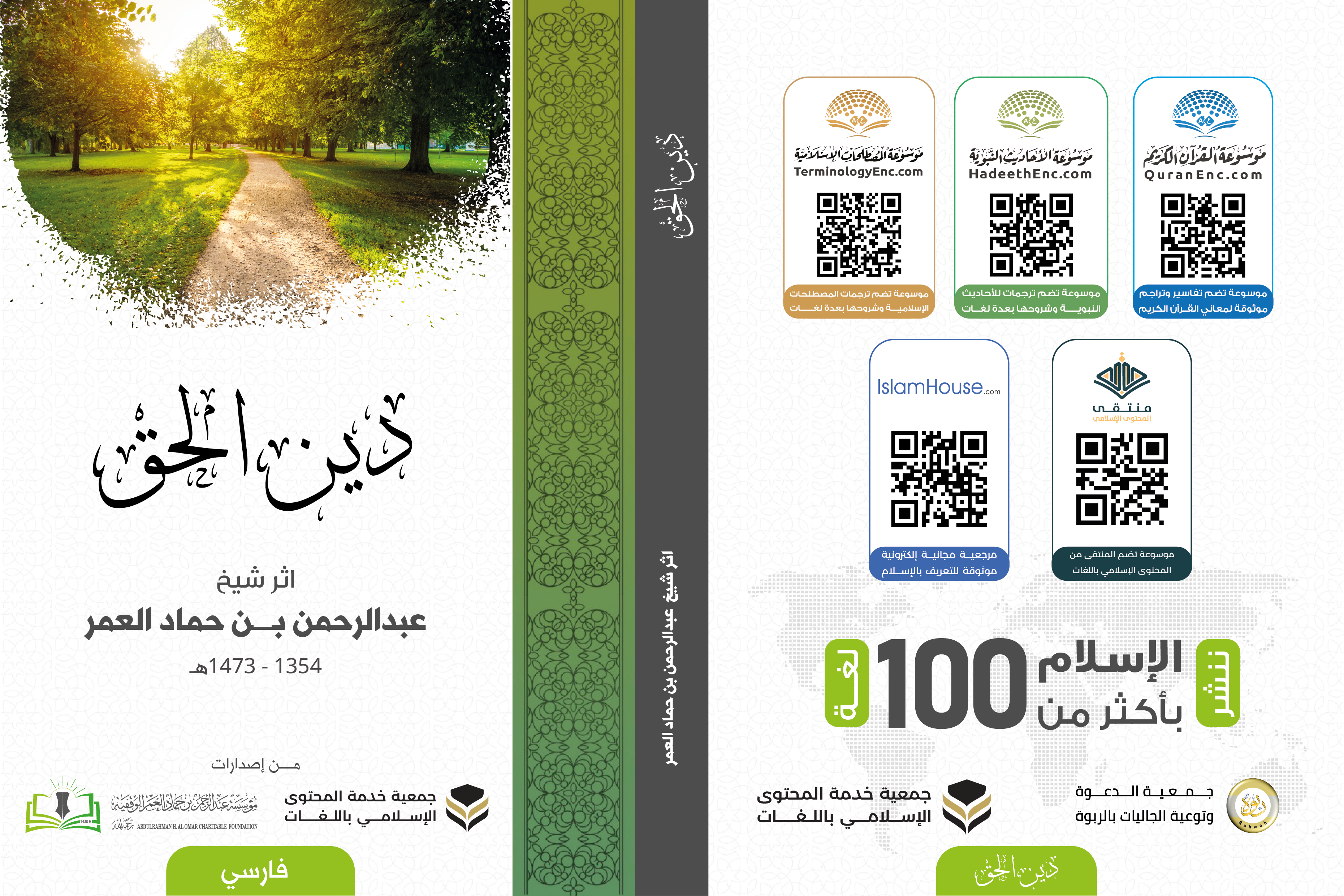 دین حقاثر شیخعبدالرحمن بن حماد العمر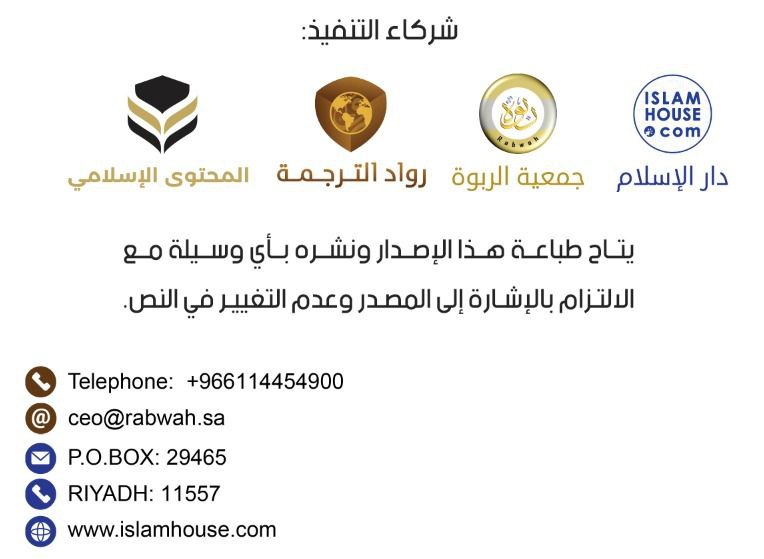 به نام الله بخشایندۀ مهربانمقدمه و اهداحمد و ستایش مخصوص پروردگار جهانیان است و صلوات و درود بر همه رسولان الله، و بعد از آن:اين پيام نجات (دعوت بسوى نجات) را، به همه خرد ‏مندان ـ مردان وزنان ـ تقديم می دارم، از بارگاه خداوند بزرگ وتوانا ‏مسئلت می جويم، كه توسط اين (دعوتنامه) گمراهان را سعادتمند سازد، وبراى من و آنان كه در نشر اين كتاب شركت مي ورزند ‏ثواب جزيل وپاداش نيک عطا فرمايد. پس به يارى خداوند ‏متذكر می شوم كه:بدان - اى انسان خردمند - نجات و سعادت دنيا وآخرت ‏را نمى يابى، مگر اينكه پروردگارت را كه تو را آفريده است ‏بشناسى، و به او ايمان بياورى، و تنها او را پرستش كنى، و پيغمبرى ‏را كه خداوند او را جهت رهنمائى تو وهمهٔ مردمان فرستاده ‏است بشناسى، و به او ايمان بياورى و از او پيروى كنى، و دين حق ‏را كه خداوند به تو امر نموده بشناسى، و به آن ايمان آورده، وعمل ‏كنى.‏و اين كتاب كه به نام (دين حق) به خدمت شما تقدیم شده، ‏در آن بيان همهٔ امور بزرگ ومهم است، كه بايد آنها را بشناسى ‏و به آنها ايمان آورده، و درعمل پياده كنی. در حاشيهٔ اين كتاب ‏بعضى اصطلاحات و مسائل را كه به توضيح و روشن ساختن نياز ‏داشت، ذكر كردم. البته آن مبنى بر كلام خداوند واحاديث رسول ‏- صلی الله علیه و سلم - بوده؛ زيرا كه اين دو مرجع دين حق است ‏و خداوند به غير از اين دين، دين دیگری را از كسى نمى پذيرد.و در این نامه تقلید کورکوارنه را که باعث گمراهى بعضى از مردم ‏شده رها کردم، و ذکر بعضى از طوائف گمراه را کردم، که ‏گمان دارند به راه راست و حق استوارند، حال آنکه آنها از راه ‏راست و حق دور می باشند، تا آن عده از نادانانی که منسوب به همین ‏طوائف گمراه هستند، و همچو آنانکه از حقیقت آن پى نبردند ‏آگاه شوند، و نسبت به آنان برحذر باشند. الله مرا بس است و او نیکو کارسپار است.نویسنده: نیازمند به عفو الهیعبدالرحمن بن حماد آل عمراستاد علوم دینیفصل اول - شناخت الله ] ۱ [ آن خالق بزرگبدان اى - انسان خردمند - پروردگاری، که تو را از عدم ‏آفریده وبا نعمتهای فراوان تو را پرورانده است، اللهی است که پروردگار همه جهانیان می باشد. و مومنان خردمند، الله تعالی [۲] را به چشم ندیده اند، بلکه دلایل وجود او را دیدند و اینکه او خالق و تدبیر کنندهٔ همه موجودات است، پس او را به آن شناختند و از این شواهد:دلیل اول:جهان، انسان، و زندگی است. و این همه حادث بوده ‏آغاز و سرانجام دارند، محتاج به غیرند، و این حقیقت روشن است که ‏محتاج به غیر حتماً مخلوق می باشد، و مخلوق حتماً خالق و آفریدگارى ‏دارد، و این خالق بزرگ الله تعالى است. الله همان ذاتی است که ‏خود فرموده است: او خالق و مدبر همه کائنات است، و این را ‏خداوند در کتابهایى که برای پیغمبران خود فرستاده ذکر نموده ‏است.و پیغمبران - علیهم السلام - کلام الله را براى مردم رسانده اند، و آنها را به سوی ایمان، و عبادت الله به یگانگی؛ دعوت کرده ‏اند. خداوند در قرآن کریم می فرماید :﴿إِنَّ رَبَّكُمُ ٱللَّهُ ٱلَّذِي خَلَقَ ٱلسَّمَٰوَٰتِ وَٱلۡأَرۡضَ فِي سِتَّةِ أَيَّامٖ ثُمَّ ٱسۡتَوَىٰ عَلَى ٱلۡعَرۡشِۖ يُغۡشِي ٱلَّيۡلَ ٱلنَّهَارَ يَطۡلُبُهُۥ حَثِيثٗا وَٱلشَّمۡسَ وَٱلۡقَمَرَ وَٱلنُّجُومَ مُسَخَّرَٰتِۭ بِأَمۡرِهِۦٓۗ أَلَا لَهُ ٱلۡخَلۡقُ وَٱلۡأَمۡرُۗ تَبَارَكَ ٱللَّهُ رَبُّ ٱلۡعَٰلَمِينَ ٥٤﴾ [الأعراف: 54](بی گمان، پروردگار شما الله است، که آسمانها و زمین را در شش روز آفرید؛ سپس ]آن گونه كه شايستهٔ جلال و عظمت اوست[ بر عرش قرار گرفت. ]تاریکیِ[ شب را با ]روشناییِ[ روز می پوشانَد که ]هر یک،[ آن ]دیگری[ را شتابان می جوید. و خورشید و ماه و ستارگان را ]پدید آورد[ كه ]همگی[ به فرمانِ او به خدمت ]انسان[گماشته شده اند. آگاه باشید! آفرینش و فرمانروایی، از آنِ اوست. پربرکت ]و بزرگ[ است الله، که پروردگار جهانیان است]. (اعراف: ۵۴[معنی اجمالی این آیهٔ کریمه:مفهوم اجمالى این آیهٔ مبارکه، بیانگر این حقیقت است که: ‏الله تعالى پروردگار عالمیان است، آن ذاتی که آنها را آفریده، و زمین ‏و آسمانها را در شش روز ]۳[ خلق نموده است. سپس او "الله تعالى" خبر می دهد، که ‏او برعرش مستوی]۴[ است.و عرش بالاى آسمانها قرار دارد، و آن عالی ترین و وسیع ترین مخلوقات ‏است، و الله متعال بالاى عرش قرار دارد. و به وسیلهٔ علم و سمع و رویت ‏خویش با همهٔ مخلوقات است، و هیچ امرى از امورشان از خداوند ‏پوشیده نیست، و الله تعالى روز را به ظلمت شب پوشیده است، ‏که به سرعت به دنبال روز شب فرا می رسد. آفتاب و مهتاب و ستاره ‏ها همه در مدار هاى خویش به امر و فرمان خداوند سیر و حرکت ‏می کنند، و آفریدن و فرمانروایى تنها از آن الله است، و عظمت ‏و کمال مر خدا را است که خیر کثیر عنایت می فرماید، و او تعالى ‏پروردگار عالمیان است که آنها را از عدم به وجود آورد، و بر نعمتها ‏آنان را پرورش داد‏.و الله تعالی می فرماید: ﴿وَمِنۡ ءَايَٰتِهِ ٱلَّيۡلُ وَٱلنَّهَارُ وَٱلشَّمۡسُ وَٱلۡقَمَرُۚ لَا تَسۡجُدُواْ لِلشَّمۡسِ وَلَا لِلۡقَمَرِ وَٱسۡجُدُواْۤ لِلَّهِۤ ٱلَّذِي خَلَقَهُنَّ إِن كُنتُمۡ إِيَّاهُ تَعۡبُدُونَ٣٧﴾ [فصلت: 37])از نشانه ‏هاى ]قدرت و تدبیر[ او، شب و روز و خورشید و ماه است. در برابر خورشید و ماه سجده نكنید؛ بلكه اگر تنها او را عبادت می ‏کنید، به الله كه آنها را آفریده است سجده کنید( ]فصلت: ۳۷[معنی اجمالی این آیهٔ کریمه:در این آیهٔ مبارکه، خداوند خبر می دهد که: آفتاب و مهتاب، ‏و روز و شب همه از جملهٔ آیات الهى می باشند، پس به آفتاب ‏و مهتاب سجده نکنید زیرا این ها از جمله مخلوقات خداوند بوده، ‏و هیچ مخلوقی شایستگی عبادت و پرستش را ندارد، و تنها ذات قابل ‏پرستش خداى واحد لا شریک است، زیرا او تعالى خالق و مدبر ‏و مستحق عبادت است.‏دلیل دوم:از جمله نشانه هایی که بر وجود خداوند دلالت می کند، ‏این است که: خداوند ذکر وأنثى ) نر و ماده ( را خلق کرده است، ‏و این دو جنس متقابل از دلائل وجود الله است.‏دلیل سوم:همچنان اختلاف زبانها و چهره ها و رنگها از جمله دلائل ‏وجود خداوند است، صدا و رنگ دو نفر با هم یکی نیست، بلکه ‏حتماً در میان آنها فرقی وجود دارد.‏دلیل چهارم:اختلاف در مورد نصیب و بهرهٔ زندگى ) رزق و روزی (، دلیل دیگرى ‏بر وجود خداوند متعال است. چنانچه همه می دانیم که مردم ‏همگى با هم برابر نبوده، گروهى فقیر و دیگرى ثروتمند و دولتمند، ‏یکى رئیس دیگرى زیر دست، در حالی که هر کدام از اینها عقل ‏و خرد داشته، و آرزومند آن است که، سرمایه و عزت و همسر زیبا ‏داشته باشد، اما این در مقدور همگى اینها نیست، و تنها آنچه را ‏بدست می آوردند‏،که الله آن را برایشان مقدر کرده است. البته در آن حکمت ‏بزرگى است، که الله سبحانه ]۵[ مردم را به وسیلهٔ یکدیگر امتحان می کند، ‏و تا خدمت یکدیگر را کنند، و مصالح همهٔ ایشان ضایع نگردد.و براى آنان که در زندگى دنیا بهرهٔ کمتری دارند، خداوند نصیب ‏بیشترى در آخرت و در جنت برایشان تعیین نموده، مشروط ‏به اینکه با ایمان بمیرند، آنگاه از نعیم فراوان در آخرت )بهشت( ‏بهرمند می گردند، و چه بسا که در این جهان هم فقراء از صحت ‏و قوت جسمى و سعادت درونی برخورداراند، که توانگران و عدهٔ ‏زیادى از ثروتمندان فاقد آن می باشند، و این همه دلیل بر عدل ‏و حکمت خداوند است.‏دلیل پنجم:خوابیدن، وخواب دیدن و رؤیاى صادقه ای که خداوند ‏متعال بنده را در خوابش از بعضى غیبیات با خبر می سازد، چه ‏مژده وبشارت باشد، چه اخطار.‏برهان ششم:مسئلهٔ "روح" که حقیقت آن را به جز خداوند، کسى دیگرى ‏نمی داند.‏دلیل هفتم:انسان: وآنچه در بدن او از حواس، سیستم عصبی، مغز، دستگاه گوارش و غیره است.دلیل هشتم:الله باران را بر زمین خشک و مرده می باراند، در نتیجه گیاهان و درختان و ‏میوه هاى گوناگون می رویند، که در شکل و رنگ و سود رسانی و مزه شان متفاوتند. اینها همه ‏برخى از دلائل و براهینى اند که خداوند در قرآن کریم از آنها نام ‏برده است. این همه دلالت بر این می کند که این کائنات مدبر ‏و آفریننده ای دارد، که این همه مظاهر گوناگون را آفریده است.‏دلیل نهم:فطرت انسانى خود گواه و معترف به وجود ذات اقدس خداوند است، کسی که منکر این حقیقت می گردد، وى خود را ‏فریب می دهد، و موجب بدبختى خود می گردد. برای مثال ‏کمونیستها ]۶[ در این جهان بدبخت بوده، و پس از مرگ به سبب تکذیب پروردگاری که او را از عدم آفرید و با نعمتها پروراند، سرانجامش دوزخ است، مگر اینکه از کفر توبه کند و به خداوند و پیامبر او ‏ایمان آورد.‏دلیل دهم:برکت که همان تکاثر ) افزون و فراوان شدن( در بعضى مخلوقات مانند گوسفند، و عدم ‏برکت در بعضى دیگرى مانند سگ وگربه.‏***از صفات خداوند این است که:او تعالى اول بوده، و ابتدا یا آغاز ندارد. حی دائم و لایموت است ‏‏(یعنى زنده است و نمی میرد) انتها نمی پذیرد. غنى و قائم به ذات ‏خود است، به کسى نیاز ندارد، یکتا و لا شریک است. ‏الله تعالی می فرماید: ﴿قُلۡ هُوَ ٱللَّهُ أَحَدٌ١ ٱللَّهُ ٱلصَّمَدُ٢ لَمۡ يَلِدۡ وَلَمۡ يُولَدۡ ٣ وَلَمۡ يَكُن لَّهُۥ كُفُوًا أَحَدُۢ٤﴾ [الإخلاص: 1-4])بگو: او الله یکتا و یگانه است )۱( الله بی نیاز است ]و همه نیازمند او هستند[ )۲( نه ]فرزندی[ زاده و نه زاده شده است )۳( و هیچ کس همانند و همتای او نبوده و نیست((4)   ]الاخلاص: ۱- ۴[.معنی آیات:چون کفار از سید المرسلین راجع به صفات خداوند سوال ‏کردند؛ خداوند متعال این سوره را نازل کرد، و امر نمود تا به آنان گفته ‏شود:الله تعالى واحد بوده شریک ندارد، حی دائم مدبر بوده، و سیادت ‏مطلق بر جهان دارد، انسان و همه چیز از آن خداوند است، ‏و باید مردم در قضاى نیازمندیها و احتیاجات خویش تنها به الله ‏رجوع کنند.نه زاده و نه زاده شده است، و صحيح نيست اين كه به وی )الله متعال ( پسر یا دختر و یا پدر و مادر نسبت داده شود، و اینها را در این سوره و دیگر سوره ها به شدت رد کرده است؛ زیرا ولادت و نسل ‏داشتن از جمله صفات مخلوق است، و خداوند سخن نصارى را ‏که مسیح را فرزند خداوند می خوانند، و کلام یهود را که عُزیر را فرزند الله ‏می نامیدند، و دعواى غیر اینها را که فرشتگان را دختران خدا ‏می گفتند، به شدت رد می کند.و بیان می کند که عیسی مسیح ـ علیه السلام ـ با قدرت الله تعالي از مادر و بدون پدر آفریده شده، چنانکه آدم از خاک آفریده شده بود. و حوا از پهلوى آدم به وجود آمد، و از ‏منى مرد و زن سایر انسانها پیدا شده و می شوند. و هر چیز را ‏خداوند در اول از عدم به وجود آورده؛ و بعداً براى آفریدگانش قانون ‏و نظام را آفریده است. هیچکس، هرگز نمی تواند این قانون را تغییر دهد، ‏و هرگاه الله سبحانه بخواهد چیزی از این نظام را تغییر دهد، آن را چنانکه بخواهد تغییر خواهد داد.چنانکه عیسى - علیه السلام - را بدون پدر به وجود آورد که در گهواره ‏حرف می زد، و عصاى موسى - علیه السلام - را به اژدهایی ‏تبدیل کرد که حرکت می کرد، و توسط آن دریا را دو شقه ساخت، که او و قومش از ‏آن عبور کردند. و ماه را برای خاتم پیامبران محمد - صلى الله علیه وسلم - دو نیم کرد، و درخت را واداشت تا به او سلام دهد، ‏و حیوانات با صدایی که همهٔ مردم شنیدند به رسالت او گواهى ‏دادند. و درحادثهٔ اسراء و معراج از مسجد الحرام تا مسجد ‏الاقصى، و از آنجا تا ملکوت آسمانها همراه با جبرئیل - علیه السلام - ‏عروج نمود، و در این سفر بر بُراق سوار شد. چون بر فراز ‏آسمانها عروج کرد، خداوند با سخن گفت. و در این سفر نماز بر ‏او فرض شد، و سپس به مسجد الحرام برگشت، و در راه سفر ‏خویش اهل آسمانها را دید، و همهٔ این چیز ها در یک شب واقع ‏شد و تا هنوز صبح ندمیده بود، که این سفر طولانى انجام یافت، ‏و داستان اسرا و معراج در قرآن کریم و احادیث و کتب تاریخ بیان ‏شده است.‏***از صفات الله تعالی که خودش و پیامبرانش او را بدان توصیف کرده اند:۱- از صفات الله سمع، بصر، علم، قدرت و اراده ‏است. خداوند همه چیز را می بیند، و هیچ چیزى از سمع و بصر او پنهان نمی ماند.آنچه در ارحام و سینه ها قرار دارد، و آنچه گذشته و آنچه بعداً ‏خواهد شد، همه را می داند. و او قادری است که، هرگاه چیزی را اراده کند به او می گوید: "کن" بشو، پس می شود.۲- از صفات الله تعالى "کلام" است، کلام به آنچه می خواهد، ‏و وقتی که می خواهد. خداوند با موسى و با خاتم پیامبران حضرت محمد - صلى الله علیه ‏وسلم - سخن گفته، و قرآن با حروف و معانى اش کلام الله است. ‏خداوند آن را بر رسولش محمد - صلى الله علیه وسلم - نازل کرده، همانا آن )کلام خداوند( صفتی از صفات الله می باشد، و قرآن مخلوق ‏نیست، طوری که معتزلهٔ گمراه ]۷[ چنین عقیده دارند.‏۳- چهره، دو دست، استوا و نزول ]۸[، و خشنودی و خشم. او تعالى از مؤمنان راضى می شود، و بر کافران و آنانکه نافرمانى او را ‏می کنند، غضب می نماید. خشنودی و خشم او مانند دیگر صفات اویند، و به ‏صفات مخلوقین شباهت ندارد، و تأویل نمی شود و چگونگی اش وصف نمی شود.در قرآن و سنت آمده است که مؤمنان در قیامت و در بهشت ‏خداى متعال را می بینند، و تفصیل و شرح این مطلب و سایر ‏صفات در قرآن کریم و احادیث ذکر شده است، بنابراین به آنها مراجعه ‏شود.‏***حکمت از آفرینش انسانها و جنیان توسط اللهاى عاقل! هنگامی که این حقیقت را دانستی، که الله تعالى ‏پروردگار تو است، و او تو را خلق كرده است؛ پس این را بدان که خداوند تو را عبث نیافریده، و تو را برای بندگی اش خلق نموده است. دلیل آن این سخن الله تعالی است که: ﴿وَمَا خَلَقۡتُ ٱلۡجِنَّ وَٱلۡإِنسَ إِلَّا لِيَعۡبُدُونِ٥٦ مَآ أُرِيدُ مِنۡهُم مِّن رِّزۡقٖ وَمَآ أُرِيدُ أَن يُطۡعِمُونِ٥٧ إِنَّ ٱللَّهَ هُوَ ٱلرَّزَّاقُ ذُو ٱلۡقُوَّةِ ٱلۡمَتِينُ ٥٨﴾ [الذاريات: 56-58])و جن و انس را فقط برای این آفریده ام که مرا عبادت كنند )۵۶( نه از آنان روزى می خواهم، نه اینكه مرا خوراک دهند )۵۷( بیگمان الله است که روزی دهنده است، )و او( قدرتمند استوار است ( ]الذاریات: ۵۶-۵۸[.معنی اجمالی آیات:در اول این آیات الله تعالی بیان می دارد که: او جن ]۹[ و بنی آدم را به ‏غرض اینکه تنها عبادت او را ادا نمایند، آفریده است‏. و در آیهٔ دوم و سوم خداوند می فرماید: که او تعالى از بندگان ‏غنى بوده، محتاج رزق و اطعام آنها نیست، چه او تعالى خود رزاق ‏قوى و قدرتمند است، و روزى همهٔ مخلوقات از طرف خداوند ‏بوده، و جز او کس دیگرى قادر به آن نیست. زیرا اوست که باران را نازل می کند، و روزی ها را از زمین بیرون می آورد.مخلوقات غیر عاقل که در زمین موجودند، ‏چنانچه قرآن بیان می کند، همه در خدمت انسان و جهت منافع ‏او آفریده شده اند؛ تا در راه اطاعت وعبادت خداوند از آنها ‏استفاده کند، و مطابق شریعت در آنها تصرف نماید. همهٔ مخلوقات ‏متحرک و ساکن در جهان، آفریدهٔ خداوند بوده، و برای حکمت ‏و مصلحتى خلق شده اند. علماى دین این حقیقت ‏را می دانند، و حتى زیادى و کمى در اعمار و ارزاق حوادث ومصائب، ‏همه به امر خداوند صورت می گیرند؛ و خداوند انسانها را از این راه ‏مورد امتحان قرار می دهد. پس آنکه به تقدیر خداوند تسلیم شد، و در طاعتش تلاش نمود، ‏رضاى خداوند را کسب کرد، و در دنیا و آخرت سعادتمند می گردد. و کسی که در برابر تقدیر الهى اظهار ناخشنودی نمود و اطاعت و انقیاد را پیشه خود نساخت، مورد خشم الهى ‏قرار می گیرد، و در هر دو جهان بدبخت می گردد.دعا می کنیم که رضاى الهى نصیب ما گردد ،و از قهرش به او پناه ‏می جوئیم.‏***زنده شـدن بعـد از مـرگ، و پـاداش و كيفر اعمال، بهشت و دوزخ‏چون این مطلب (ای انسان عاقل ) بر تو روشن شد، که خداوند انسان را به هدف عبادت خود آفریده است؛ پس آگاه باش که همانا خداوند در همهٔ کتاب هاى آسمانى که بر انبیاء نازل شده است، بیانگر این ‏حقیقت می باشد که بعد از مرگ انسان دوباره زنده می شود، ‏و خداوند هرکس را مطابق اعمال او برایش اجر و پاداش میدهد؛ ‏زیرا انسان با مرگ از دنیاى عمل و فنا، به جهان پاداش و جاودان ‏انتقال می يابد، و این پس از مرگ است. چون انسان موعد معین عمر را که خداوند برایش مقدر نموده بگذراند، خداوند به ملک ‏الموت دستور میدهد تا روح او را قبض نماید، در نتیجه پس از آنكه تلخی مرگ را پیش از خروج روح از بدنش چشید، می میرد.اما روح، اگر انسان مؤمن و مطیع بود، خداوند وی را در سرای نعمت - بهشت - قرار می دهد. و اگر به الله كفر ‏ورزد، و زنده شدن بعد مرگ و جزای بعد از مرگ را تکذیب کند، به جهنم می رود. و این حال تا وقتی ادامه می یابد که موعد پایان دنیا سر رسد و قیامت برپا شود، و همهٔ خلایق باقی مانده بمیرند، و جز الله هيچ چیزی باقی نماند. آنگاه خداوند همه ی مخلوقات را ـ حتی جنبندگان ـ زنده می سازد، و ارواح را به اجساد بر می گرداند، و همه ی مخلوقات مثل حالت اول خویش در می آیند. و این ‏هم براى آن است که تا حساب از آنها گرفته شود و هر کس ‏مطابق عملش پاداش در یابد، مرد و زن، توانگر و فقیر، شاه ‏و رعیت، همه جزای اعمال خود را در می یابند. و به هيچ کسی ظلم نمی شود. مظلوم قصاص خود ‏را از ظالم می گیرد، و حتى حیوانات از کسانی که بر آنها ظلم کرده، ‏و از همدیگر قصاص می گیرند، و آنگاه خاک می گردند؛ حیوانات به بهشت و دوزخ داخل نمی شوند.و انسانها و جنیان مطابق با اعمال شان، پاداش و جزا دریافت ‏می دارند. مؤمنان به واسطه ی اطاعت از الله و پیروی از پیامبرانش داخل بهشت می گردند، و لو فقیرترین انسانها باشند. ‏و كافران و تكذیب کنندگان وارد جهنم می شوند، گر چه ثروتمند و صاحب قدرت ‏باشند؛ چنانکه الله تعالی می فرماید : ﴿يَٰٓأَيُّهَا ٱلنَّاسُ إِنَّا خَلَقۡنَٰكُم مِّن ذَكَرٖ وَأُنثَىٰ وَجَعَلۡنَٰكُمۡ شُعُوبٗا وَقَبَآئِلَ لِتَعَارَفُوٓاْۚ إِنَّ أَكۡرَمَكُمۡ عِندَ ٱللَّهِ أَتۡقَىٰكُمۡۚ إِنَّ ٱللَّهَ عَلِيمٌ خَبِيرٞ١٣﴾ [الحجرات: 13])در حقیقت گرامی ترین شما نزد الله پرهیزگارترین شماست. بی تردید الله دانای آگاه است] (حجرات: ۱۳[.بهشت: سرزمین نعمتها است. در آنجا نعمت ها به اشکال گوناگون ‏یافت می شود که کسى نمی تواند آن را شرح دهد. در آن صد مرتبه ‏و درجه وجود دارد، و در هر مرتبهٔ آن ساکنانی، مطابق با قوت ایمان ‏و کثرت اعمال صالحه شان مسکن خواهند گزید. پائین ترین درجهٔ آن از نعمت هایی بهره مند می شوند که بارها از خوشگذران ترین پادشاه دنیا بیشتر است. ]۱۰[اما دوزخ: - خداوند ما را از آن دور نگه دارد - همانا آن جایگاه عذاب در آخرت و بعد مرگ ‏است؛ در آن عذابهاى مختلف هست، که از نام بردن آنها لرزه در دلها، واشک بر ‏چشمها جاری می شود.اگر در قیامت مرگ می بود انسان دوزخى به محض دیدن دوزخ ‏جان می داد، اما مرگ تنها یک بار است که انسان با آن از زندگی دنیا، به آخرت منتقل می شود. قرآن کریم به صورت کامل مرگ، و رستاخیز، و حساب، و ‏پاداش عمل، و دوزخ، و بهشت، را شرح داده، و ما به آن اشاره ‏کردیم.دلائل زندگى پس از مرگ و حساب و جزا بسیار است؛ الله تعالی می فرماید‏: ﴿۞ مِنۡهَا خَلَقۡنَٰكُمۡ وَفِيهَا نُعِيدُكُمۡ وَمِنۡهَا نُخۡرِجُكُمۡ تَارَةً أُخۡرَىٰ٥٥﴾ [طه: 55])شما را از آن ]خاک[ آفریدیم و به آن بازمی گردانیم و بار دیگر ]در قیامت[ از آن بیرون می آوریم] (طه: ۵۵[، و الله تعالی می فرماید: ﴿وَضَرَبَ لَنَا مَثَلٗا وَنَسِيَ خَلۡقَهُۥۖ قَالَ مَن يُحۡيِ ٱلۡعِظَٰمَ وَهِيَ رَمِيمٞ ٧٨﴾ [يس: 78])و برای ما مثالی زد و آفرینش خویش را فراموش کرد [و] گفت: چه کسی این استخوان‏ها را [دوباره] زنده می کند در حالی که پوسیده است؟] (یس: ۷۸-۷۹[.و الله تعالی می فرماید: ﴿زَعَمَ ٱلَّذِينَ كَفَرُوٓاْ أَن لَّن يُبۡعَثُواْۚ قُلۡ بَلَىٰ وَرَبِّي لَتُبۡعَثُنَّ ثُمَّ لَتُنَبَّؤُنَّ بِمَا عَمِلۡتُمۡۚ وَذَٰلِكَ عَلَى ٱللَّهِ يَسِيرٞ٧﴾ [التغابن: 7])کسانی که کافر شدند، گمان بردند که هرگز برانگیخته نخواهند شد. بگو: آری؛ به پروردگارم سوگند، یقیناً ]همه[ برانگیخته خواهید شد؛ آنگاه از آنچه می کردید به شما خبر خواهند داد؛ و این ]کار[ بر الله آسان است] (تغابن: ۷[معنی اجمالی آیات:۱- در آیهٔ اول خداوند بیان می دارد که: او تعالى انسان را از ‏زمین آفریده، چنانچه ابوالبشر را از خاک آفرید، و آگاه ساخته که باز آنها بعد از مرگ در قبرها‏ به خاک عودت می دهد). برمی گرداند. (و این گرامی داشتی برای آنان است، و آگاه ساخته که باری دیگر آنان را از آن بیرون خواهد آورد، سپس از اولین تا آخرینشان زنده از قبرهایشان بیرون آمده، و آنها را در برابر اعمالشان محاسبه می کند، سپس پاداش می دهد.۲- و در آیهٔ دوم: الله عقیدهٔ کافر منکر را که تعجب نمود چطور خداوند ‏انسان را بعد از اینکه استخوانهایش خاک می گردد زنده می کند؟ ‏را چنین پاسخ می دهد: او را زنده می کند؛ زیرا او بوده که اول بار او را از عدم آفرید.۳- در آیه سوم: خداوند زعم ) گمان ( کافرانى را که رستاخیز پس از مرگ ‏را تكذیب می نمایند، رد نموده است. و به پیغمبرش - صلی الله علیه وسلم - امر می کند به این که، به تاکید ‏به آنها بیان نما، که خواه ناخواه او تعالى آنها را مبعوث می گرداند، و به ‏کارى که کرده اند آنها را خبر میدهد، و در برابر آن برایشان ‏جزا می دهد، و این کار نزد الله آسان است.در آیهٔ دیگرى خبر می دهد چون قیامت فرا رسد منکرین بعث ‏و دوزخ، به عذاب دوزخ مبتلا می گردند، تا حقیقت را دریابند. و در ‏آن هنگام برایشان گفته می شود : ‏ )بچشید عذاب آتشی را که آن را تکذیب میکردید] (سجده: ۲۰[.ثبت اعمال و اقوال انسان‏:خداوند - عزوجل - خبر داده: که او تعالى هر آنچه را که انسان می گوید، و هر عملی را از خیر و شر كه در حالت پنهان و آشکار ‏انجام می دهد، بدان آگاه است. و خبر داده به این که همه ی آن ها را پیش ‏از اینکه انسان و کائنات را آفریده باشد، در لوح محفوظ نوشته ‏است. و براى هر انسان دو فرشته مقرر فرموده، که یکى در جانب ‏راست قرار دارد، و نیکى ها را ثبت می کند، و دیگری در جانب ‏چپ قرار دارد، و بدى ها را مى نویسد، و هيچ چیزی از آنها فوت نمی شود. و همچنین الله - سبحانه وتعالی - خبر داده: بر اين كه انسان در روز قیامت نامه ی اعمال خود را که در آن همه ی گفتار و کردارش نوشته شده است، دریافت ‏می کند. و به همهٔ آنچه که نوشته شده اعتراف می کند، و هيچ چیزی از آن را انکار نمی کند، و اگر کسى چیزی از آن را انکار کند چشم، گوش، پاى و دستش علیه او شهادت ‏می دهند.قرآن کریم این حقائق را به تفصیل بیان فرموده است؛ الله تعالی ‏می فرماید: ﴿مَّا يَلۡفِظُ مِن قَوۡلٍ إِلَّا لَدَيۡهِ رَقِيبٌ عَتِيدٞ١٨﴾ [ق: 18] )هر سخنى که بر زبان می آورد، ]فرشتۀ[ مراقبى در کنار او آماده است] (ق: ۱۸[، و می فرماید: ﴿وَإِنَّ عَلَيۡكُمۡ لَحَٰفِظِينَ١٠ كِرَامٗا كَٰتِبِينَ١١ يَعۡلَمُونَ مَا تَفۡعَلُونَ١٢﴾ [الانفطار: 10-12])و همانا بر شما مراقبانی گمارده شده اند )۱۰( که نویسندگانی بزرگوارند )۱۱( آنچه را انجام می دهید می دانند ]وثبت می کنند([ ]انفطار: ۱۰-۱۲[شرح آیات:خداوند - سبحانه وتعالی - طى این آیات خبر می دهد که: او تعالى براى هر انسان دو ‏فرشته مقرر نموده، که یکى از آنها حسنات )نیکی ها( را می نویسد، ‏و دیگری سیئات )بدى ها( را قید می کند. و در دو آیهٔ آخرى بیان ‏می نماید که: الله تعالى فرشتگان مقربى را وظیفه داده که همهٔ اعمال ‏را می نویسند، و به آنها قدرت داده که اعمال بندگان و نوشتن آنان را، ‏مطابق به آنچه در لوح محفوظ - پیش از آفرینش آنان - ثبت شده درج کنند.‏شهادت )گواهی( دادن:گواهى می دهم که معبودی برحق جز الله نیست، و گواهی می دهم که محمد فرستادهٔ الله است، و شهادت می دهم که بهشت و دوزخ حق ‏است، و روز قیامت بدون شک آمدنى است، و الله همه را از قبرهایشان دوباره زنده می کند، تا حساب ‏و پاداش خود را ببینند، و همهٔ آنچه که الله درکتابش و به زبان پیامبرش - صلی الله علیه وسلم - بیان کرده حق است.‏از تو - اى انسان خردمند - نیز تقاضا دارم که چنین گواهى را بدهى، ‏و آن را اعلان کنى، و به آن عمل کنى، زیرا این یگانه راه نجات ‏است.‏فصل دوم: شناخت پیامبر - صلی الله علیه وسلم-چون این مطلب روشن شد که خداوند پروردگار و آفریدگار ‏تو است، و به زودى بعد از مرگ تو را زنده می سازد و در برابر ‏اعمالت تو را پاداش می دهد، پس این را باید بدانى که خداوند ‏براى هدایت تو و همهٔ بشریت پیغمبرى فرستاده، و تو را امر ‏نموده تا از اوامرش اطاعت نمائى، و راهى براى معرفت و شناسائی ‏عبادت صحیح در میان نیست جز از راه اطاعت پیغمبر، و عبادت الله با همان شریعتی که وی را با آن فرستاده است.این پیامبر گرامى، که پیروى او بر همه واجب است ‏همانا خاتم المرسلین و پیامبر الله به سوی همهٔ مردم، پیامبر امی، محمد - صلى الله علیه وسلم - ‏است. این پیامبر که عیسى و موسى - عليهما السلام - بیشتر از چهل بار در تورات ‏و انجیل به بعثت او بشارت و مژده داده اند، و یهود و نصارى پیش ‏از اینکه دست به تحریف بزنند این آیات را تلاوت می کردند ]۱۱[.واین پیامبر گرامى، کسی که خداوند بوسیله ی او رسالتش را به اتمام رسانید، واو را برای همه جهانیان فرستاد، وی محمد بن عبدالله بن عبدالمطلب - هاشمی قریشی است - صلی الله علیه وسلم - شریفترین وصادقترین شخص از ‏شریفترین قبیلهٔ بر کره زمین است، قبیله قریش از فرزندان اسماعیل ‏فرزند ابراهیم - علیهما السلام - است، خاتم پیامبران در تاریخ ۵۷۰ میلادى در شهر مکه ‏متولد شد.‏ در آن شب که ایشان - صلى الله علیه وسلم - از شكم مادر به ‏دنیا آمد همهٔ کائنات روشن و نورانى شد، که مردم از آن حیران شدند، و در کتب تاریخ نوشته شده است، که ‏بتهای قریش در کعبهٔ شریفه به زانو افتادند، ایوان کسرى لرزید، ‏و کنگره هاى )بالكن های( آن به زمین فرو ریخت، و پس از دوهزار سال آتش ‏زردشتیان خاموش شد.و اینها همه اعلان خداوند متعال به اهل روى زمین بود که خاتم ‏المرسلین بدنیا آمده، و به زودى بتها را در هم می شکند، و فارس و روم ‏را به عبادت خداى واحد و یکتا دعوت می کند، كه دین بر حقش را بپذیرند، و اگر آنها قبول ‏نکنند با ایشان جهاد خواهد کرد. پس خداوند او را پیروز ‏می گرداند و دین او در روى زمین منتشر می گردد، و این همان چیزی است که با بعثت محمد - صلی الله علیه وسلم - واقع شد.‏خداوند متعال خاتم پیامبرانش را حضرت محمد - صلی الله علیه وسلم - نسبت به دیگر انبیا ‏امتیازاتى بخشیده است:‏اول اینکه: ایشان - صلى الله علیه وسلم - خاتم المرسلین است ‏و بعد از او دیگر پیامبرى نمی آید.‏دوم اینکه: رسالت او عمومى بوده به سوی همه انسان ها، پس همهٔ مردم امت آن حضرت - ‏‏صلى الله علیه وسلم - می باشند. کسی که فرمان برد داخل بهشت می گردد، ‏و کسی که عصیان نماید داخل جهنم می شود. و حتى یهود و نصارى مکلف اند به پیروی کردن از وی، و آنهایی که از رسول الله - صلى الله علیه وسلم - پیروی نمی کنند و ایمان نمى آورند، ایمان ‏آنها به موسى و عیسى - علیهما السلام - و جميع پیغمبران، صحیح نمى باشد‏. موسی و عیسی - علیهما السلام - و همهٔ انبیا از انسانی که پیرو محمد - صلى الله علیه وسلم - نباشد ‏بیزارند؛ زیرا خداوند به آنها امر )فرمان( کرده بود که به بعثت او ‏بشارت دهند، و امم خود را به پیروى او دعوت کنند و دین او ‏همانا دین همهٔ انبیا بود، و از آنجایی که در عهد رسالت این رسول ‏گرامى این دین به کمال خود رسیده است، و پس از بعثت محمد - صلى الله علیه وسلم - برای هیچ انسانى مجاز نیست؛ دین دیگرى را ‏قبول کند، زیرا این دین کامل بوده و الله متعال بوسیله ی این دین ادیان دیگر را منسوخ نمود، و اين كه اين دين بر حق و از تحریف محفوظ است‏.اما یهودیت و نصرانیت دچار تحریف گردیده، و آنطور که نازل ‏شده بودند باقى نمانده اند. پس هر مسلمان که پیرو محمد - صلى الله علیه وسلم - است پیرو موسى و عیسى - علیهما ‏السلام - و همهٔ انبیا نیز می باشد، و هر کسی که اسلام را نمى پذیرد ‏اگرچه دعواى پیروى موسى عیسى را کند، منکر همهٔ انبیا است.برای همین گروهى از علمای یهود و راهبان نصرانی به شتاب اسلام را قبول نموده و اطاعت خود ‏را به حضرت محمد - صلی الله عليه وسلم - اعلان کردند.‏***معجزات ]۱۲[ پیامبر - صلی الله علیه وسلم -نویسندگان تاریخ و سیرت رسول - صلى الله علیه وسلم - معجزات ایشان - صلى الله علیه وسلم - را که بر صدق پیامبرى او دلالت می کند ‏شمار کردند و تعداد آن را بیش از هزار رسانیده اند، از جمله: ‏۱- مهر نبوت که در میان دو شانهٔ ایشان - صلى الله علیه وسلم - جا داشت، و آن "محمد رسول الله" بود ]۱۳[.۲- سایه کردن ابر بر ایشان - صلى الله علیه وسلم - هنگام ‏شدت گرمى تابستان.‏۳- تسبیح گفتن سنگریزه ها در دست مبارکش، و سلام ‏گفتن درخت بر وى.‏۴- خبر دادن او از غیبیاتی که در آخر الزمان به وقوع ‏می پیوندد، و همهٔ این امور یکی پس از دیگری همان طور که وی خبر داده بود، به وقوع مى پیوندد.‏این امور غیبی که پس از وفات خاتم پیامبران محمد - صلی الله علیه وسلم - تا روز قیامت همهٔ آنها واقع می شود، خداوند ایشان را از آن آگاه ساخته و در کتابهاى احادیث و کتابهاى ‏علامات قیامت مانند» البدایة والنهاية « ابن کثیر و کتاب » الأخبار المشاعة في أشراط الساعة « و ابواب »فتن و ملاحم« در کتب حدیث آمده. و این معجزات به معجزات انبیای پیشین ‏شباهت دارند‏.اما معجزه ای عقلانی که الله متعال تنها مخصوص ایشان گردانده و تا قیام قیامت باقى ‏می ماند، همانا قرآن کریم است. کتابی که خداوند متعهد حفظ ‏آن بوده، دست تحریف به آن راه نمی یابد، واکنون میلیونها ‏نسخهٔ قرآن کریم که در میان مسلمانان وجود دارد با یکدیگر حتی ‏در یک حرف اختلاف ندارند.اما نسخه هاى تورات و انجیل متفاوت اند و با یکدیگر اختلاف دارند؛ زیرا یهودیان و نصرانیان از آنجایی که الله آنان را موکل به حفظ کتابشان نمود در آن دست آوردند و تحریفش کردند، اما چون خداوند خود حافظ قرآن است ،‏تحریفی در آن صورت نمی پذیرد. چنانکه الله سبحانه و تعالی می فرماید:‏ ﴿إِنَّا نَحۡنُ نَزَّلۡنَا ٱلذِّكۡرَ وَإِنَّا لَهُۥ لَحَٰفِظُونَ ٩﴾ [الحجر: 9])به راستی که ما خود، قرآن را نازل کردیم و قطعاً خودمان نیز نگهبان آن] از هر گونه تبدیل و تحریفی[ هستیم] (حجر: ۹[.دلائل نقلى و عقلى بر اینکه "قرآن" کتاب الله است، ‏و محمد فرستادهٔ اوست‏.از جمله براهین و دلائل عقلى و منطقى بر اینکه قرآن کلام ‏خدا، و محمد - صلى الله علیه وسلم - رسول اوست، این است که: ‏چون کفار قریش پیغمبر را همانند دیگر تکذیب کنندگان پیامبران در امت های پیشین، تکذیب کردند و گفتند: قرآن کلام الله نیست. الله آنان را به چالش کشاند به اين كه اگر آنها گمان دارند که ‏قرآن کلام خدا نیست پس مانند آن کتابى بیاورند؛ اما آنها از ‏این کار عاجز ماندند با آنکه قرآن به زبانشان بود، و آنها ‏فصیح ترین عرب بودند، و در میانشان مشهور ترین بلیغان ‏و فصحیان وجود داشت. و سپس از آنها خواسته شد اگر به حجم قرآن ‏کتابى را نمی توانند بیاورند اقلاً ده سوره مانند قرآن کریم بیاورند، و ‏چون عاجز شدند، از آنها مطالبه شد که یک سوره مانند آن ‏بیاورند، و از این کار نیز عاجز ماندند. سپس خداوند عجز ایشان را ‏اعلان نمود، و اینکه همهٔ جنیان و انسیان از آوردن سوره ای مانند آن عاجزند، حتی اگر به یاری یکدیگر بشتابند. و فرمود:‏ ﴿قُل لَّئِنِ ٱجۡتَمَعَتِ ٱلۡإِنسُ وَٱلۡجِنُّ عَلَىٰٓ أَن يَأۡتُواْ بِمِثۡلِ هَٰذَا ٱلۡقُرۡءَانِ لَا يَأۡتُونَ بِمِثۡلِهِۦ وَلَوۡ كَانَ بَعۡضُهُمۡ لِبَعۡضٖ ظَهِيرٗا ٨٨﴾ [الإسراء: 88])بگو: اگر انس و جن ]همگی[ جمع شوند تا همانند این قرآن را بیاورند،  ]هرگز[ همانندش را نخواهند آورد؛ هر چند آنان پشتیبان یکدیگر باشند] (اسرا: ۸۸[بنابراین اگر قرآن سخن محمد یا دیگران بود؛ دیگر مردم هم زبان او کهاهل فصاحت بودند قادر به آوردن همانند آن بودند، اما قرآن کلام خداوند است، و کلام خداوند در برابر کلام بشر چنان برترى دارد که خداوند بر بشر دارد.و چون الله شبیه و مثل ندارد، پس کلام او نیز مانند ندارد، ‏و از اینجا دانسته می شود که قرآن کلام خداوند و محمد رسول خدا ‏است، زیرا کلام خداوند را جز رسول او دیگرى نمی تواند بیاورد. ‏الله تعالی می فرماید:‏﴿مَّا كَانَ مُحَمَّدٌ أَبَآ أَحَدٖ مِّن رِّجَالِكُمۡ وَلَٰكِن رَّسُولَ ٱللَّهِ وَخَاتَمَ ٱلنَّبِيِّـۧنَۗ وَكَانَ ٱللَّهُ بِكُلِّ شَيۡءٍ عَلِيمٗا ٤٠﴾ [الأحزاب: 40] )محمد ]صلى الله عليه وسلم[ پدر هیچ یک از مردان شما نیست، بلکه فرستادۀ الله به‏ سوی مردم، و خاتم پیامبران است، و الله از هر چیزی آگاه است] (احزاب: [40 ، و الله تعالی می فرماید: ﴿وَمَآ أَرۡسَلۡنَٰكَ إِلَّا كَآفَّةٗ لِّلنَّاسِ بَشِيرٗا وَنَذِيرٗا وَلَٰكِنَّ أَكۡثَرَ ٱلنَّاسِ لَا يَعۡلَمُونَ ٢٨﴾ [سبأ: 28]])ای پیامبر،[ ما تو را جز بشارت بخش و بیم دهنده ای برای همۀ مردم نفرستادیم؛ اما بیشتر مردم ]این حقیقت را[ نمی دانند] (سبأ: ۲۸[، و الله تعالی می فرماید: ﴿وَمَآ أَرۡسَلۡنَٰكَ إِلَّا رَحۡمَةٗ لِّلۡعَٰلَمِينَ١٠٧﴾ [الأنبياء: 107])و ]ای محمد،[ تو را جز رحمتی برای جهانیان نفرستادیم] (انبیاء: ۱۰۷[.معنی اجمالی آیات:۱- درآیه اول الله تعالی خبر داده است که محمد - صلی الله علیه وسلم - ‏رسول خدا براى همه مردم بوده، و خاتم پیامبران است و بعد از ‏او پیامبرى نمی باشد، و این رسالت عظیم را به او سپرده است، زیرا ‏می داند که او شایسته ترین مردم برای این وظیفه است.۲- و در آیهٔ دوم بیان نموده که: الله پیامبرش محمد - صلى الله علیه ‏وسلم - را به سوی همهٔ مردم عرب و عجم، و سیاه و سفید فرستاده است. اما بسیارى از مردم ‏حق را درک نکرده؛ پس به سبب عدم پیروی از محمد - صلی الله علیه وسلم - گمراه شده اند.در آیهٔ سومى بیان شده، که او را رحمة للعالمین قرار داده؛ و وجود ‏گرامى اش مردم را عزت بخشیده، پس کسی که به او ایمان آورد، رحمت حق را پذیرفته و داخل بهشت می گردد. و کسی که به او ایمان نیاورد پس رحمت خداوند را قبول نکرده ‏لذا مستحق دوزخ و عذاب دردناک می گردد.‏پیامی برای ایمان به الله و پیامبرش محمد - صلی الله علیه وسلم - :بنابراین از تو اى انسان خردمند دعوت می کنیم تا الله را پروردگار ‏خود، و محمد - علیه السلام - را پیامبر خویش بدانى، از او پیروى ‏نمائى، و این همانا دین اسلام است که منبع عظیم آن قرآن کریم ‏و احادیث ثابت شده از خاتم پیامبران - صلى الله علیه وسلم - است. زیرا الله ایشان ‏را در پناه و عصمت خود نگاه داشته، بنابراین او - صلى الله علیه وسلم - ‏جز به آنچه که خداوند می خواهد به چیز دیگرى امر نمی کند. ‏و به غیر از نهى خداوند از چیز دیگرى باز نمی دارد. لذا از اعماق ‏دل مخلصانه بگو: به الله پروردگار واحد و لا ‏شریک و به پیامبرش محمد - صلی الله علیه وسلم - ایمان آوردم، و از ‏او پیروى می کنم؛ زیرا که بدون این دیگر راه نجات نیست.‏الله من و تو را به سوی سعادت و نجات توفیق دهد... آمین.***فصل سوم: شناخت دین حق، - اسلام -چون این مطلب روشن گردید و دانستید که الله جل ‏جلاله پروردگار تو، خالق و رازق تو است، و او تعالى خداى ‏واحد و لا شریک است، و پرستش او واجب است، ‏و نیز دریافتید که محمد - صلى الله علیه وسلم - فرستادهٔ الله براى تو و همهٔ عالمیان است. پس این را باید بدانید که ‏ایمان تو صحیح نمی باشد، مگر اینکه دین اسلام را ‏بشناسید و به آن ایمان بیاورید، و عمل کنید؛ زیرا این همان دینى ‏است که خداوند آن را برگزیده و پیغمبران را به تبلیغ آن مأمور ‏ساخته، و همهٔ مردم را مکلف کرده تا به آن عمل کنند.‏***تعریف اسلامخاتم المرسلین، و فرستادهٔ الله به سوی همهٔ مردم، محمد - صلى الله علیه وسلم - فرموده اند»: الإِسْلامُ أَنْ تَشْهَدَ أَنْ لا إِلَهَ إِلا اللَّهُ وَأَنَّ مُحَمَّدًا رَسُولُ اللَّهِ ‏صَلَّى اللَّهُ عَلَیهِ وَسَلَّمَ وَتُقِیمَ الصَّلاةَ وَتُؤْتِی الزَّکاةَ وَتَصُومَ ‏رَمَضَانَ وَتَحُجَّ الْبَیتَ إِنْ اسْتَطَعْتَ إِلَیهِ سَبِیلا«.‏ )یعنى اسلام گواهى دادن به اینکه معبودی نیست ‏جز الله، و اینکه محمد رسول خداست، و اینکه برپا دارید ‏نماز را بصورت کامل، و بدهید زکات را، و روزهٔ ماه رمضان را ‏بگیرید، و حج خانهٔ خدا را انجام دهید اگر به آن قدرت داشته ‏باشید] (۱۴[.پس اسلام همان دین جهانى است که همهٔ مردم را به قبول ‏آن مأمور ساخته، و پیامبران به آن ایمان آورده، و اسلام خود را ‏اعلان کرده اند. و خداوند به کمال وضوح بیان می نماید که اسلام ‏دین حق بوده، و او تعالى از هیچ کس به جز از اسلام دین دیگرى ‏را نمی پذیرد. و می فرماید:‏ ﴿إِنَّ ٱلدِّينَ عِندَ ٱللَّهِ ٱلۡإِسۡلَٰمُۗ ...﴾ [آل عمران: 19])همانا دین ]حق[ نزد الله، اسلام است] (آل عمران: ۱۹[ و الله تعالی می فرماید: ﴿وَمَن يَبۡتَغِ غَيۡرَ ٱلۡإِسۡلَٰمِ دِينٗا فَلَن يُقۡبَلَ مِنۡهُ وَهُوَ فِي ٱلۡأٓخِرَةِ مِنَ ٱلۡخَٰسِرِينَ٨٥﴾ [آل عمران: 85])و هر کس که دینی غیر از اسلام بر گزیند، هرگز از او پذیرفته نخواهد شد، و او در آخرت از زیانکاران است] (آل عمران: ۸۵[معنی اجمالی اين دو آیه:۱- الله تعالی بیان می دارد که نزد وی، دین تنها "اسلام" است.۲- و در آیهٔ دوم الله - سبحانه و تعالی ـ بیان می دارد که: به جز اسلام دین دیگرى را از کسى نمی پذیرد، و بعد از مرگ ‏آنهائى سعادتمند و خوشبخت خواهند بود که مسلمان ازدنیا رفتند، ‏و آنهایی که به دین دیگرى غیر از اسلام ایمان آوردند و مردند، ‏پس در آتش دوزخ عذاب می شوند.لذا همهٔ پیامبران "اسلام" خویش را اعلان داشتند، و از آنان که ‏مسلمان نیستند برائت خویش را اعلان کردند. پس اگر کسى ‏از یهود ونصارى بخواهد نجات یابد و خوشبخت باشد، از رسول ‏خدا محمد - صلى الله علیه وسلم - پیروى نماید؛ تا حقیقتاً پیرو ‏موسى و عیسى - علیهما السلام - شناخته شوند. زیرا همهٔ پیامبران خدا )موسی و عیسی و حضرت محمد - علیهم السلام - ‏مسلمان بوده اند، و پیروان خویش را به اسلام دعوت می کردند . ‏و کسی که بعد از بعثت رسول الله - صلى الله علیه وسلم - به دنیا آمده، ‏ایمان او درست نمی شود مگر اینکه به محمد - صلى الله علیه وسلم - ایمان ‏آورد، و به قرآن کریم عمل نماید. خداوند در قرآن کریم فرموده‏ است: ﴿قُلۡ إِن كُنتُمۡ تُحِبُّونَ ٱللَّهَ فَٱتَّبِعُونِي يُحۡبِبۡكُمُ ٱللَّهُ وَيَغۡفِرۡ لَكُمۡ ذُنُوبَكُمۡۚ وَٱللَّهُ غَفُورٞ رَّحِيمٞ٣١﴾ [آل عمران: 31])ای پیامب،بگو: اگر الله را دوست دارید، از من پیروی کنید تا الله شما را دوست بدارد و گناهانتان را بیامرزد؛ و الله آمرزندۀ مهربان است] (آل عمران: ۳۱[.معنی اجمالی آیات:خداوند پیامبرش محمد - صلى الله علیه وسلم - را امر می کند هرگاه ‏کسى ادعا نماید که خدا را دوست می دارد به او بگو: اگر واقعاً ‏الله را دوست دارید پس پیروى مرا نمایید، زیرا خداوند شما را ‏دوست نمی دارد؛ و گناهان تان را نمی بخشد، مگر این که به محمد - صلى ‏الله علیه وسلم - ایمان آورده، و متابعت او را کنید.‏و اسلام، این دینى که خداوند پیامبرش محمد - صلى الله علیه ‏وسلم - را با آن به سوی همهٔ مردم مبعوث ساخته، مظهر کامل ادیان بوده است. و خداوند براى بندگان خویش ‏به غیر از این دين، دین دیگرى را نپذیرفته، و این همان دینى است که ‏انبیا - علیهم السلام - هر کدام در عهد خود به آن بشارت و مژده ‏می دادند. الله تعالی می فرماید:‏ ﴿... ٱلۡيَوۡمَ أَكۡمَلۡتُ لَكُمۡ دِينَكُمۡ وَأَتۡمَمۡتُ عَلَيۡكُمۡ نِعۡمَتِي وَرَضِيتُ لَكُمُ ٱلۡإِسۡلَٰمَ دِينٗاۚ ...﴾ [المائدة: 3])امروز دینتان را برایتان کامل ساختم، و نعمتم را بر شما به کمال رساندم، و برای شما اسلام را ]به عنوان دین[ پسندیدم]. (المائده: ۳[معنی اجمالی آیه:الله تعالی این آیهٔ کریمه را بر خاتم پیامبران محمد - صلی الله علیه وسلم - نازل فرمود، در حالی که همراه با دیگر مسلمانان در عرفات در مکه و در حجه الوداع وقوف کرده بود، و در حالی که به مناجات و دعای پروردگار مشغول بودند، و این در پایان حیات پیامبر محمد - صلی الله علیه وسلم - بود. یعنی پس از آنکه خداوند او را پیروز گرداند و اسلام گسترش یافت و نزول قرآن کامل شد.الله متعال پس از آن می فرماید: الله اکنون براى مسلمانان دینشان را کامل ساخته و نعمت ‏خود را براى آنها اتمام نموده است، و این نعمت همانا بعثت پیامبر - صلى الله علیه وسلم - و نازل نمودن قرآن کریم است، و می فرماید که: ‏اسلام همان دین پسندیدهٔ الله است و جز این دین دیگرى را از هیچ ‏کس قبول نمی کند.و پروردگار - سبحانه و تعالی - بیان می دارد که اسلام، یعنی دینی که پیامبرش محمد - صلی الله علیه وسلم - را با آن به سوی همهٔ مردم مبعوث ساخته، شامل و کامل و صالح براى هر دوران و مکان و ملت است. همانا آن دین ‏علم، آسانى، خیر، و عدل است، و برنامهٔ کامل براى همه امور حیات بوده؛ زیرا هم دین و هم دولت است که برنامه ای فراگیر برای حکومت و قضا ‏و سیاست وجامعه و اقتصاد، و هر آن چیزی که انسان ها برای زندگی دنیا، لازم دارند، وهمچنین سعادت آخرت -وزندگی بعد از مرگ- در آن نهفته است.***ارکان اسلاماسلام کامل که خداوند آن را به سوی پیامبرش محمد - صلى الله علیه ‏وسلم - فرستاده مبنى بر پنج رکن است. انسان مسلمان نمی شود مگر اینکه به این ها ایمان بیاورد. این ارکان عبارت اند ‏از:‏۱- اینکه گواهی بدهد که معبودی به حق جز الله نیست، و اینکه محمد فرستادهٔ الله است.۲- نماز را برپا دارد.۳- زکات را بدهد.۴- رمضان را روزه بگیرد.۵- در صورت توانایی حج بیت الله الحرام را انجام دهد [۱۵].رکن نخست)گواهی دادن به اینکه معبودی به حق جز الله نیست، و اینکه محمد پیامبر الله است:(این گواهی معنایی دارد که انسان مسلمان باید آن را بداند، و بدان عمل کند. اما کسی که آن را با زبان تکرار می کند و معنایش را نمی داند و به آن عمل نمی کند از ‏آن سودی نمی برد.معنى لا إله إلاالله این است: هیچ معبود حقیقى به غیر از ‏الله در زمین و آسمان وجود ندارد، و الله ‏همان "اله حق" است، و جز او دیگر معبودان همه بر باطل می باشند. و معنى اله: معبود ‏است.و کسی که به غیر از الله دیگرى را عبادت کند کافر و مشرک است، ‏اگرچه این معبود نبى یا ولى باشد، و اگر چه به قصد تقرب و توسل ‏هم باشد؛ زیرا مشرکین که رسول الله - صلی الله علیه وسلم ـ با آنان جنگید پیامبران و اولیا را به همین بهانه می پرستیدند، و این چنین استدلال غلط و مردود است؛ زیرا قربت ‏و توسل به خداوند از راه پرستش دیگران صورت نمی گیرد، بلکه ‏این قربت از راه انجام اعمال نیک مانند نماز، صدقه، ذکر، ‏روزه، جهاد، حج، نیکى با والدین و مانند آنها که خداوند به آن ‏امر کرده است حاصل می شود، و یا دعاى مؤمن زنده ی حاضر براى برادرش.‏عبادت انواع بسیار دارد، از جمله:۱- دعا:و آن عبارت از طلب قضاى حاجات از خداوند است؛ آن ‏حاجات و نیازمندى هایی که به غیر از خداوند کسى دیگرى قادر به ‏قضاى آن نباشد، از قبیل انزال باران، شفاى بیماران، سعادت، حل کردن مشکلات، طلب بهشت و نجات از دوزخ، مطالبهٔ اولاد، ‏و روزى و طلب سعادت وامثال این ها.این همه به غیر از الله از کسى دیگرى مطالبه نمی شود. بنابراین کسی که از مخلوق - زنده یا مرده - چیزی از این امور را بخواهد او را عبادت کرده است. ‏خداوند بندگانش را امر کرده تا تنها او را دعا کنند، و می فرماید دعا عبادت است، و کسی که آن را به غیر از ‏خداوند متوجه می سازد از اهل دوزخ است.‏ الله تعالی می فرماید: ﴿وَقَالَ رَبُّكُمُ ٱدۡعُونِيٓ أَسۡتَجِبۡ لَكُمۡۚ إِنَّ ٱلَّذِينَ يَسۡتَكۡبِرُونَ عَنۡ عِبَادَتِي سَيَدۡخُلُونَ جَهَنَّمَ دَاخِرِينَ٦٠﴾ [غافر: 60])پروردگارتان فرمود: مرا به دعا بخوانید، تا ]دعای[ شما را اجابت کنم. کسانی که از عبادت من سرکشی می کنند، به زودی با خواری به جهنم وارد می شوند] (غافر: ۶۰[، و در مورد عدم قدرت و ناتوانى به نفع و ضرر از طرف غیر خداوند، اگرچه پیامبران و اولیا باشند، می فرماید‏: ﴿قُلِ ٱدۡعُواْ ٱلَّذِينَ زَعَمۡتُم مِّن دُونِهِۦ فَلَا يَمۡلِكُونَ كَشۡفَ ٱلضُّرِّ عَنكُمۡ وَلَا تَحۡوِيلًا٥٦﴾ [الإسراء: 56]])ای پیامبر، به مشرکان[ بگو: كسانى را كه به جاى او ]معبود و کارسازِ خویش[ پنداشته اید فرا بخوانید؛ ]خواهید دید که[ نه می توانند گزندی را از شما دور کنند، و نه قادرند آن را ]به سوی دیگری[ بگردانند] (اسراء: ۵۶[ و آیهٔ بعدی، و الله تعالی می فرماید: ﴿وَأَنَّ ٱلۡمَسَٰجِدَ لِلَّهِ فَلَا تَدۡعُواْ مَعَ ٱللَّهِ أَحَدٗا١٨﴾ [الجن: 18])و اینکه مساجد از آنِ الله است؛ پس کسی را ]در مساجد[ با الله ]به عبادت[ نخوانید] (جن: ۱۸[ذبح و نذر و تقدیم کردن قربانی:ذبح نذر و تقدیم قرابین و نذور به غرض تقرب از جمله عبادت ‏بوده، و به غیر از خداوند به نام هیچ مخلوق دیگرى روا نمی باشد.‏ و کسی که به نام غیر خداوند به نام قبر و یا جن ذبح و نذر تقدیم می دارد، مستحق لعنت می گردد بگو:﴿قُلۡ إِنَّ صَلَاتِي وَنُسُكِي وَمَحۡيَايَ وَمَمَاتِي لِلَّهِ رَبِّ ٱلۡعَٰلَمِينَ١٦٢﴾ [الأنعام: 162] )بی گمان نمازم، و عبادت ]و قربانی[ من، و زندگی و مرگ من، همه برای الله پروردگار جهانیان است] (انعام: ۱۶۲-۱۶۳[.و رسول الله - صلى الله علیه وسلم - فرموده اند: »لعنت کرده الله کسى را که به نام غیر الله ‏ذبح می کند‏] « ۱۶[هرگاه کسى بگوید: «برای فلانى بر من نذر باشد، که اگر کسى ‏چنین و چنان شد این چیز را صدقه می کنم، و چنان کارى را ‏می نمایم»، این چنین نذر گرفتن ناروا بوده وشرک است؛ زیرا نذر ‏عبادت است و عبادت برای غیر از خداوند درست نیست. و نذر ‏مشروع چنین است که شخص بگوید: «برای الله بر خود نذر ‏گردانیدم که این چیز را صدقه می کنم، و یا چنان کارى می نمایم».‏۳- استغاثه )به فریاد خواستن ( و استعانه ) یاری جستن ( و استعاذه )پناه بردن](۱۷[ :استغاثه و استعانت و استعاذه نمی شود مگر تنها از الله. الله تعالی در قرآن کریم می فرماید: ﴿إِيَّاكَ نَعۡبُدُ وَإِيَّاكَ نَسۡتَعِينُ٥﴾ [الفاتحة: 5]]) پروردگارا [ تنها تو را عبادت می‏ کنیم، و تنها از تو یاری ]و مدد[ می جوییم] (فاتحه: ۵[، و الله تعالی می فرماید: ﴿قُلۡ أَعُوذُ بِرَبِّ ٱلۡفَلَقِ١ مِن شَرِّ مَا خَلَقَ٢﴾ [الفلق: 1-2]])ای پیامبر،[ بگو: به پروردگار سپیده دم پناه می برم )۱( از شرِ تمام آنچه آفریده است] (فلق: ۱-۲[، و رسول الله - صلی الله علیه وسلم - می فرماید»: از من فریادخواهی نمی شود، بلکه از الله فریادخواهی می شود] « ۱۸[، و پیامبر ـ صلی الله علیه وسلم ـ می فرماید: »اگر درخواست كردى، پس از الله درخواست كن، و اگر طلب كمک كردى، پس از الله كمک بخواه]« ۱۹ [ناگفته نماند که می توان از انسان زنده و حاضر، در آنچه که قادر به ‏اجراى آن می باشد کمک خواست. اما پناه بردن به غیر از خداوند، ‏از دیگرى جواز ندارد. و از مرده پناه خواسته نمی شود، و مدد خواسته نمی شود؛ ‏و لو که نبى و یا ولى هم باشد، زیرا قدرت به انجام دادن چیزى ‏ندارد.‏علم غیب خاصهٔ خداوند است، هر که مدعى آن گردد کافر ‏می شود. و اگر چیزى را کسى پیش گوئى کند و مطابق آن صورت ‏بگیرد؛ این چیز به صورت تصادق و توافق حاصل شده است. رسول ‏الله - صلى الله علیه وسلم - می فرماید: ‏ »کسیکه نـزد کاهن و یا پیشگو بیاید، و هر آنچه را که ‏اومی گوید تصدیق نماید، پس به آنچه که به محمد - صلى الله علیه وسلم - نازل شده کافر شده است«‏ ]۲۰[.توکل و رجا ]۲۱[ و خشوع: و انسان به غیر از الله بر کسى توکل نمى نماید، و جز به الله به کسى امید نمی بندد، و به غیر از الله از کسى نمى ترسد.‏جاى تأسف است که گروهى از پیروان اسلام مرتکب اعمال ‏شرک آمیز شده، و براى رسیدن به آرمانهاى خویش دعا و رجای ‏خود را متوجه غیر خدا ساخته، به قبور طواف می کنند، ‏و حاجات خود را از آنها مطالبه می نمایند، و چنین عملى یک کار ‏غیر اسلامى بوده، و انسان را از حدود اسلام بیرون می آورد، و لو ‏اینکه ادعای اسلام بکند ولو اینکه کلمهٔ شهادتین را بر زبان بیاورد، نماز بخواند، روزه بگیرد ‏و حج نماید. خداوند می فرماید‏: ﴿وَلَقَدۡ أُوحِيَ إِلَيۡكَ وَإِلَى ٱلَّذِينَ مِن قَبۡلِكَ لَئِنۡ أَشۡرَكۡتَ لَيَحۡبَطَنَّ عَمَلُكَ وَلَتَكُونَنَّ مِنَ ٱلۡخَٰسِرِينَ٦٥﴾ [الزمر: 65])به تو و پیامبرانِ پیش از تو وحى شده است كه: اگر شرک بورزى، ]پاداشِ[ کارهایت قطعاً بر باد خواهد رفت و زیانكار خواهى شد] (زمر: ۶۵[، و الله تعالی می فرماید: ﴿... إِنَّهُۥ مَن يُشۡرِكۡ بِٱللَّهِ فَقَدۡ حَرَّمَ ٱللَّهُ عَلَيۡهِ ٱلۡجَنَّةَ وَمَأۡوَىٰهُ ٱلنَّارُۖ وَمَا لِلظَّٰلِمِينَ مِنۡ أَنصَارٖ٧٢﴾ [المائدة: 72])هر کس به الله شریک آورد قطعا الله بهشت را بر او حرام ساخته، و جایگاهش آتش است. و برای ستمکاران یاورانی نیست] (مائده: ۷۲[الله تعالی نیز پیامبرش محمد - صلی الله علیه وسلم - را امر نموده که به مردم بگوید: ﴿قُلۡ إِنَّمَآ أَنَا۠ بَشَرٞ مِّثۡلُكُمۡ يُوحَىٰٓ إِلَيَّ أَنَّمَآ إِلَٰهُكُمۡ إِلَٰهٞ وَٰحِدٞۖ فَمَن كَانَ يَرۡجُواْ لِقَآءَ رَبِّهِۦ فَلۡيَعۡمَلۡ عَمَلٗا صَٰلِحٗا وَلَا يُشۡرِكۡ بِعِبَادَةِ رَبِّهِۦٓ أَحَدَۢا١١٠﴾ [الكهف: 110]])ای پیامبر،[ بگو: من فقط بشری ]عادی[ همچون شما هستم. به من وحی می شود که تنها معبودتان، اللهِ یکتاست؛ پس هر کس به دیدارِ پروردگارش ]در آخرت[ امید دارد، باید کار شایسته انجام دهد، و هیچ کس را در عبادتِ پروردگارش شریک نسازد] (کهف: ۱۱۰[.اما این جاهلانی که علمای سوء و گمراه آنها را منحرف ساخته، به نام طلب ‏وسیله و شفاعت اعمالى را مرتکب میشوند، که بوى شرک از آن ‏بر می آید. تمسک و دلیل آنها تأویلات فاسد از بعضى نصوص ‏و احادیث دروغی که قدیم یا جدیدا بافته شده، و قصه ها و خوابها وآنچه شیطان برای آنها وسوسه کرده وغیره است که هیچکدام ‏آنها نمی تواند سند باشد. این علمای سوء در کتب و مؤلفات ‏خویش چنین دلائلى را جمع کرده اند که جز گمراهى و متابعت ‏هوا، و تقلید کورکورانه پدران وپدر بزرگان چیزى دیگر را در بر ندارد، تا از این طریق مانند مشرکین نخست، عبادت غیر الله را توجیه کنند.ناگفته نماند "وسیله" که خداوند در قرآن کریم طى آیه 35 سوره ‏مائده از آن نام برده و فرموده است: ﴿... وَٱبۡتَغُوٓاْ إِلَيۡهِ ٱلۡوَسِيلَةَ ...﴾ [المائدة: 35])وَابْتَغُوا إِلَيْهِ الْوَسِيلَةَ] (مائده: ۳۵[، مراد از این "وسیله" همان اعمال صالحه می باشد، از قبیل توحید ‏خداوند، نماز، صدقه، روزه، حج، جهاد، امر به معروف و نهى از منکر، صله رحم و مانند اینها. اما طلب از مردگان و استعانت از آنها در وقت سختى ‏و مشکلات، اینها یک نوع عبادت غیر الله می باشند.‏هر چند شفاعت انبیا و اولیا و سائر مسلمانان یک حقیقت ‏است که به آن ایمان داریم، و البته این در آن وقت می باشد که ‏خداوند به آنها إذن و اجازه می دهد، اما مستقیماً از اموات سؤال ‏نمی شود؛ زیرا این کار حق خداست وتنها با اجازه الله متعال اتفاق می افتد، ‏و انسان موحد به این ترتیب از خداوند مطالبه می کند»: خدایا ‏پیغمبر و بندگان صالحت را در حق من شفیع بگردان. « و نمی گوید ‏که: اى فلان ولى برایم شفاعت کن». زیرا او مرده است، و از مرده ‏سؤال صورت نمی گیرد. خداوند می فرماید:‏ ﴿قُل لِّلَّهِ ٱلشَّفَٰعَةُ جَمِيعٗاۖ لَّهُۥ مُلۡكُ ٱلسَّمَٰوَٰتِ وَٱلۡأَرۡضِۖ ثُمَّ إِلَيۡهِ تُرۡجَعُونَ٤٤﴾ [الزمر: 44])بگو: تمام شفاعتها، فقط از آنِ الله است. فرمانروایی آسمان‏ها و زمین ]نیز[ از آن اوست؛ سپس] در روز قیامت، همگی[ به پیشگاهِ او بازگردانده می شوید] (زمر: ۴۴[از جمله بدعت هاى حرام که رسول اکرم - صلى الله علیه وسلم - از آن ‏ممانعت نموده است، و احادیث صحیحه ممنوعیت آن را بیان ‏می کند. مسجد ساختن، چراغ روشن کردن، ساختمان ساختن بر روی آن، ‏و پرده انداختن و گچکارى و نوشتن بر مقبره ها، و نماز خواندن بر ‏آنها است، و اینها را رسول الله -صلى الله علیه وسلم - به اين علت نهى ‏فرموده اند؛ که همانا این اعمال از اسباب عبادت و پرستش اصحاب ‏قبور است.‏بر این اساس مشخص می شود آن اعمالی که در برخى از کشورهاى اسلامى صورت می گیرد، از ‏قبیل طواف بر قبر بى بى زینب و بدوى در مصر، و قبر ‏عبدالقادر در عراق، و قبور منسوب به آل بیت در نجف و کربلا ‏در عراق، و طلب حاجت و غیره از آنها، واعتقاد سود وزیان رساندن در آنها، اینها همه اعمال شرکى بوده ‏و ناروا می باشد.‏و مشخص می شود که آنان با این کارشان مشرک و گمراهند؛ اگر چه مدعی مسلمانی باشند و نماز بگزارند و روزه شوند و حج کعبه کنند، و لا اله الا الله و محمد رسول الله گویند موحد به شمار نمی آیند؛ تا آنکه معنایش را بدانند و به آن عمل کنند - چنانکه بیان شد -، اما غیر مسلمان از آغاز با گفتن آن )شهادین( وارد اسلام می شود و مسلمان نامیده می شود، تا آنکه از وی کاری سر زند که منافی اسلام باشد مانند ماندن بر شرک همانند این جاهلان، یا انکار چیزی از فرایض اسلام پس از تبیین آن، یا ایمان به دینی که مخالف اسلام است.انبیا و اولیا ]۲۲ [ بیزارند از آنهایی که از غیر الله استعانت ‏و کمک می خواهند؛ زیرا انبیا به خاطر آن مبعوث شدند که مردم ‏را به عبادت خداى واحد دعوت کنند، و مردم را به ترک عبادت غیر او، چه پیامبر باشد یا ولی یا دیگری فرا خوانده اند.محبت انبیا و اولیا این نیست که آنها عبادت شوند؛ زیرا این ‏گونه عبادت در حقیقت دشمنی با آنهاست . بلكه محبت آنها ‏در گرو پیروى آنها، در آنچه امر می کنند مى باشد. مسلمان واقعى انبیا ‏و اولیا را دوست دارد، اما آنها را پرستش نمی کند‏.ما عقیده داریم که محبت پیغمبر - صلى الله علیه وسلم - بر ما واجب است، ‏و این محبت قوی تر و بالاتر از محبت جان، خانواده و فرزندان و همهٔ مردم ‏است.‏***گروه رستگارمسلمانان از لحاظ عدد زیادند، اما در حقیقت تعدادشان کم است. گروه هاى منسوب به اسلام تا به هفتاد و سه ‏می رسد، و تعداد افراد آنها یک میلیارد و بیشتر ]۲۳[ است، اما گروه مسلمانان واقعى تنها یک گروه بوده، و این همان ‏گروه موحدین اند که طریقهٔ پیغمبر - صلى الله علیه وسلم - و اصحابش را در عقيده و عمل صالح اختیار ‏نموده، و از آن پیروى می کنند. چنانکه رسول الله - صلى الله ‏علیه وسلم - فرموده ‏اند:‏ »یهود به هفتاد و یک گروه تقسیم شد، و نصارا به هفتاد و دو گروه ‏منقسم شدند، اما این امت به هفتاد وسه فرقه تقسیم خواهد ‏شد، که همه در دوزخند مگر یک گروه. « صحابه گفتند: آن گروه کدام است ای رسول الله؟ فرمود» :کسی که به طریقه ای باشد که من و اصحابم امروز قرار داریم]« ۲۴[و روشی که پیامبر - صلى الله علیه وسلم - واصحابش بر آن بودند همان ‏اعتقاد به معنای کلمهٔ شهادت و عمل به آن است، طوری که خداوند را ‏به وحدانیت بشناسد، ذبح و نذر را تنها به نام الله جل جلاله ‏بنماید، و تنها از او استعانت بجوید، و به او پناه ببرد، و نفع و ضرر را ‏خاص خداوند جل جلاله بداند. ارکان اسلام را به اخلاص ادا ‏نماید، به فرشتگان و کتب آسمانى، پیغمبران، زنده شدن بعد از ‏مرگ، حساب و کتاب، بهشت و دوزخ و تقدیر خیر و شر از طرف ‏خداوند جل جلاله، عقیده و اعتراف نماید‏. قرآن و سنت را در همه امور حاکم ساخته، و به حکم آن راضى باشد، دوستان خدا را دوست داشته، و با دشمنان خدا عداوت ‏داشته باشد. به راه خداوند دعوت کند و در جهت اعلای کلمة ‏الله جهاد نماید، وبر آن متحد شوند، و اوامر ولى امر مسلمان را که به معروف و نیکى ‏امر می نماید، اطاعت کند. و حق را در هر جا که باشد اظهار ‏نماید، به همسران و اهل بیت رسول - صلي الله عليه وسلم - و اصحاب کرام او ‏احترام و محبت داشته باشد، و از لحاظ فضائل آنها را بر ‏یکدیگرشان مقدم دارد و به بدى هیچکدام زبان نگشاید، ‏و اختلافاتی که در میان آنها صورت گرفته مورد نقد قرار ندهد ]۲۵[، ‏و از آنچه که منافقین در مورد آنها می گویند پرهیز نماید، چه این ‏گفته ها اکثراً به منظور تفرقه افكنى در میان مسلمانان بوده، ‏و برخى از علما و نویسندگان مسلمان بنا بر حسن نیت آنها ‏این اقوال را در کتب و آثار خویش آورده اند، و این عمل درست ‏نیست.‏اما آنان که مدعى نسبت به آل بیت را دارند و خود را "سید" می نامند، باید این ‏موضوع را درست مورد تحقیق قرار بدهند؛ زیرا که خداوند آنهائی ‏را که خود را به غیر پدر خویش نسبت می دهند ملعون خوانده، ‏و چون نسبت آنها ثابت گردد پس باید سیرت رسول خدا - صلى الله ‏علیه وسلم - را پیروى کنند، و توحید و اخلاص به عمل آرند از معاصى ‏بپرهیزند، و به مردم اجازه ندهند که پاى و دستشان را ببوسند، ‏و در برابر شان خم شوند، و لباس مخصوص را بر تن نکنند، زیرا رسول الله - صلى الله علیه وسلم - چنین کارى نکرده بودند، ‏و نزد الله گرامی تر کسى است که پرهیزگارتر باشد‏.و صلوات الله و سلام بسیار الله بر پیامبرمان محمد و بر آل ايشان باد.		***حکمرانی و قانون گذاری تنها حق الله است. و هرگاه شریعت باشد، عدالت و رحمت و فضیلت همانجاست.از جمله معانى لا إله إلا الله كه واجب است اعتقاد و عمل به آن داشت، اين است که: حکم و قانون گذارى تنها ‏حق خداوند جل جلاله است، پس براى هیچ کس مجاز نیست ‏که قانونى را مخالف شریعت الهى وضع نماید، و برای مسلمان مجاز ‏نیست که به غیر از شریعت اسلام حکم نماید. و رضایت به ‏حکمی که مخالف شریعت خداوند بوده باشد جائز نیست، و هیچ ‏کس نمى تواند آنچه را که خداوند حرام گفته حلال گرداند، و یا ‏بر عکس حکم نماید. و کسی که عمدا چنین عملى را انجام دهد ‏وبه چنین کارى راضی باشد کافر است؛ زیرا خداوند ‏می فرماید:‏ ﴿... وَمَن لَّمۡ يَحۡكُم بِمَآ أَنزَلَ ٱللَّهُ فَأُوْلَٰٓئِكَ هُمُ ٱلۡكَٰفِرُونَ٤٤﴾ [المائدة: 44])و آنکه به آنچه الله نازل کرده حکم نکند، آنان همان کافرانند] (مائده: ۴۴[.***وظیفهٔ پیامبرانی که الله متعال فرستاده استانبیا مکلف بودند که مردم را به قبول کلمهٔ توحید، و عمل ‏به آن دعوت نمایند، یعنى به عبادت خداى واحد، و قبول ‏شریعت الهى، و عدم پرستش غیر خداوند و قبول نکردن قانونی ‏به غیر از شریعت الهى دعوت نمایند.اگر کسى قرآن کریم را به دقت و به دور از تعصب کورکورانه تلاوت کند درمی يابد آنچه را که ما ‏در این کتاب نوشتیم حق بوده، و این مطلب را درک خواهد کرد که ‏خداوند، حدود روابط انسان را با پروردگار و با بنى نوعش تعیين ‏نموده است. روابط مسلمان چنین تنظیم گردیده که مسلمان نباید ‏به غیر از خداوند دیگرى را پرستش کند، و رابطهٔ او با انبیا و بندگان نیکش ‏از این قرار باشد که آنان را دوست داشته باشد و این دوست داشتن تابع محبت او - سبحانه و تعالی - باشد، و از روش آنها پیروى ‏کند. و با دشمنان خداوند دشمنى نماید، زیرا خداوند نسبت به آنها دشمنی دارد، و با این حال آنها را به اسلام دعوت کند چه بسا به راه راست بیایند، و چون دشمنان اسلام از قبول حق سرپیچى نمایند، در آن حال باید با آنها جهاد کرد تا ریشهٔ فتنه و فساد ‏قطع گردد و دین همه از آن الله گردد. و این است معنى کلمهٔ توحید، و مسلمان باید آن را دانسته و به آن عمل کند تا مسلمانی واقعی باشد.معنای شهادت دادن به اینکه محمد فرستادهٔ الله است‏معنی گواهی دادن به اینکه محمد فرستاده الله است این است که بدانى و عقیده داشته باشی که محمد - صلى الله علیه وسلم - پیغمبری است که ‏براى نجات و دعوت همهٔ بشریت مبعوث شده است، او بندهٔ ‏خدا است، معبود نیست، پیغمبر است، دروغ نمی گوید، اطاعتش ‏لازم و پیروى اش ضروری است، آنکه اطاعت او را بنماید داخل ‏بهشت می گردد، و کسی که عصیان و نافرمانى اش را بکند داخل ‏دوزخ می گردد. تشریع و قانون گذارى چه در ساحهٔ عبادات ‏باشد و یا نظام اجرایی و قانونگذاری، و چه در مورد تحلیل و تحریم باشد، و یا در ‏امور دیگر امکان ندارد مگر از طریق رسول اکرم محمد ‏‏- صلى الله علیه وسلم - ؛زیرا ایشان رسول خدا است و شریعت توسط او ‏تبلیغ می گردد، پس درست نیست که تشریعى از طریق دیگرى ‏غیر از او پذیرفته شود. الله تعالی می فرماید: ﴿... وَمَآ ءَاتَىٰكُمُ ٱلرَّسُولُ فَخُذُوهُ وَمَا نَهَىٰكُمۡ عَنۡهُ فَٱنتَهُواْۚ وَٱتَّقُواْ ٱللَّهَۖ إِنَّ ٱللَّهَ شَدِيدُ ٱلۡعِقَابِ ٧﴾ [الحشر: 7])و آنچه را پیامبر به شما داد آن را برگیرید و آنچه شما را از آن بازداشت باز ایستید، و تقوای الله را پیشه سازید، که الله سخت کیفر است] (حشر: ۷[ و الله تعالی میفرماید: ﴿فَلَا وَرَبِّكَ لَا يُؤۡمِنُونَ حَتَّىٰ يُحَكِّمُوكَ فِيمَا شَجَرَ بَيۡنَهُمۡ ثُمَّ لَا يَجِدُواْ فِيٓ أَنفُسِهِمۡ حَرَجٗا مِّمَّا قَضَيۡتَ وَيُسَلِّمُواْ تَسۡلِيمٗا ٦٥﴾ [النساء: 65])نه؛ سوگند به پروردگارت ]ای محمد[ که آنان ایمان نمی آورند مگر اینکه در اختلافاتشان تو را داور قرار دهند و از داوری تو در دلِ خویش احساس ناراحتی نکنند و کاملاً تسلیم باشند] (نساء: ۶۵[معنای دو آیهٔ پیشین:۱- در آیهٔ اول خداوند مسلمانان را مأمور می سازد که رسولش محمد ‏‏- صلى الله علیه وسلم - را اطاعت نموده و هر آنچه امر می کند را عمل کنند، ‏و از هر آنچه که نهى نموده امتناع ورزند، زیرا امر او امر الله و نهی ‏او نهی الله تعالى است.‏۲- و در آیهٔ دیگر خداوند به ذات مقدسش قسم یاد می کند ‏که ایمان انسان به الله و به رسولش صحیح نیست، تا آنکه در ‏اختلاف خود با دیگری ]۲۶[پیامبر را حاکم قرار دهد، سپس به حکم او راضى ‏گردد، و رسول الله - صلى الله علیه وسلم - می فرماید » :هر کس کاری کند که امر ما بر آن نیست، پس آن کار مردود است] « ۲۷[.***ندا )صدا زدن(ای خردمند، هر گاه معنى "لا إله إلا الله" را فهمیدی، و پی بردی که این کلید و اساس اسلام است، پس از خلوص قلب بگو»: أشهد أن لا إله الاالله وأشهد أن محمداً رسول الله«، و به مقتضاى ‏آن عمل کن؛ تا به سعادت دنیا و آخرت نایل گردی، و از عذاب ‏آخرت بعد از مرگ نجات یابی.و بدان که از مقتضیات کلمهٔ شهادت این است که ‏به بقیهٔ ارکان اسلام عمل شود؛ زیرا خداوند این ارکان را به برای آن فرض نموده، تا از راه ادای آنها به صدق و اخلاص عبادت او را ‏بنمایند. و کسی که یکى از این ارکان را ترک نماید در مفهوم کلمهٔ ‏شهادت خلل وارد نموده است و شهادت اوصحیح نمی باشد.***رکن دوم از ارکان اسلام )نماز(بدان که نماز رکن دوم اسلام است، و در یک شبانه روز پنج ‏بار به جا آوردن نماز بر مسلمان فرض است، تا بدینوسیله ارتباط مسلمان با ‏پروردگارش بصورت مستمر دوام داشته، و با خداى خویش راز ‏و نیاز نماید، تا اینکه بوسیلهٔ آن از ارتکاب فحشا و منکر ‏مصون و محفوظ بماند، و آسایش درونی و سعادت دنیوى و اخروى ‏نصیبش گردد.‏براى اداى نماز خداوند طهارت بدن، لباس و مکان نماز را مشروع ساخته است، و اینگونه مسلمان بدن خود ‏را با آب پاک کننده از نجاستهایی مانند ادرار و مدفوع پاک سازد، و این چنین بدن را از نجاست های محسوس، و دل را از همهٔ پلیدی هاى غیر حسى ‏پاک سازد.نماز ستون دین، و پس از شهادتین مهمترین رکن از ارکان آن می باشد؛ و بر ‏مسلمان لازم است که از ابتداى بلوغ تا وقت مرگ آن را ‏به صورت مستمر انجام دهد. و باید که خانواده و فرزندان خود را هنگامی که به ‏سن هفت سالگى برسند به اداى نماز امر کند تا به آن عادت کنند. الله تعالی ‏می فرماید:‏ ﴿... إِنَّ ٱلصَّلَوٰةَ كَانَتۡ عَلَى ٱلۡمُؤۡمِنِينَ كِتَٰبٗا مَّوۡقُوتٗا١٠٣﴾ [النساء: 103])همانا نماز )فریضهای است که( در اوقات معینی بر مؤمنان واجب )و نوشته( شدهاست.] (نساء: ۱۰۳[، و الله تعالی می فرماید: ﴿وَمَآ أُمِرُوٓاْ إِلَّا لِيَعۡبُدُواْ ٱللَّهَ مُخۡلِصِينَ لَهُ ٱلدِّينَ حُنَفَآءَ وَيُقِيمُواْ ٱلصَّلَوٰةَ وَيُؤۡتُواْ ٱلزَّكَوٰةَۚ وَذَٰلِكَ دِينُ ٱلۡقَيِّمَةِ ٥﴾ [البينة: 5])و آنان فرمان نیافتند جز اینکه الله را عبادت کنند در حالی که دین خود را برای او خالص گردانند ]و از شرک و عبادت معبودان باطل،[ به توحید روی آورند؛ و نماز برپا دارند و زکات بپردازند؛ و این است آیین راستین و مستقیم] (بینه: ۵[.معنی اجمالی آیات:۱- آیهٔ اول این مطلب را می رساند که نماز فریضه ای حتمى بوده، ‏و بر مؤمنان لازم است که آن را در وقت مشخص آن ادا نمایند.۲- در آیهٔ دوم آمده است که خداوند مردم را براى این آفریده ‏است تا آنها او را عبادت نمایند، و فقط به عبادت او مشغول باشند. ‏و در عمل خویش اخلاص نمایند، و اين كه نماز را به جا آورند، و زکات را به مستحقین بدهند‏.نماز در همهٔ احوال و حتى در حال ترس و بیماری نیز واجب است، ‏و مطابق با توان خویش آن را ادا می نماید، ایستاده ‏یا نشسته و یا به پهلو، و اگر قدرت این را هم نداشت به اشاره نماز ‏می خواند. رسول الله - صلى الله علیه وسلم - بیان نموده اند که کسی که نماز نمی خواند مسلمان نیست‏: »پیمان میان ما و آنها نماز است، پس کسی که آن را ترک کند به تحقیق کافر شده است ]« ۲۸[نمازهاى پنجگانه عبارت اند از‏ نمازهای فرض پنجگانه:نماز بامداد (فجر)، ظهر، عصر، شام و خفتن‏.وقت نماز صبح از پدیدار شدن صبح صادق آغاز تا طلوع آفتاب ادامه می یابد، و نماز ظهر از زوال آفتاب شروع تا امتداد ‏سایه هر چیز به اندازهٔ دو برابرش ادامه مى یابد، و نماز عصر از نهایت ‏وقت ظهر شروع و تا زرد شدن آفتاب ادمه مى یابد، و تاخیر آن تا آخر وقتش جایز نیست، بلکه تا وقتی آفتاب هنوز سفید و روشن است ادا می شود. ‏و نماز شام )مغرب( از غروب آفتاب آغاز، و تا پنهان شدن شفق سرخ ادامه می یابد، و اداى آن تا آخر وقت به تأخیر انداخته نمیشود. و نماز ‏خفتن )نماز عشا( از پایان وقت نماز مغرب آغاز و تا آخر شب ادامه می یابد و پس از آن به تاخیر انداخته نمی شود.مسلمانی که بدون مانع یا عذر شرعی نماز خود را از وقت معین آن به تعویق می اندازد؛ مرتکب گناه بزرگی ‏شده باید توبه نماید و دیگر این کار را تکرار نکند؛ زیرا الله تعالی می فرماید‏: ﴿فَوَيۡلٞ لِّلۡمُصَلِّينَ٤ ٱلَّذِينَ هُمۡ عَن صَلَاتِهِمۡ سَاهُونَ ٥﴾ [الماعون: 4-5])پس وای بر نمازگزاران )۴( همان کسانی که از نمازشان غافلند( ]ماعون: ۴-۵[.***احکام نمازاولا: طهارت )وضو:(هنگامی که مسلمان نیت نماز می نماید ضروری است ‏که نخست طهارت نماید؛ اول دو مخرج خود را پاک سازد - اگر ‏ادرار یا مدفوع از آن خارج شده باشد - سپس وضو ‏نماید.وضو : نیت وضو را در دل نموده و ضروری نیست که آن را تلفظ نماید؛ ‏زیرا خداوند به دلها آگاه است؛ و رسول - صلى الله علیه وسلم - نیت را ‏تلفظ نکرده اند، و بعد از شستن دستها مضمضه و استنشاق ‏مى نماید، و آنگاه روى خود را شسته و دستهاى خود را تا آرنجها ‏می شوید، و از طرف راست شروع می کند، سپس سر را مسح ‏و همچنان گوشهاى خود را مسح می کند، و آنگاه پاهاى خود را ‏تا کعبین)(استخوان برجسته دو طرف پا( می شوید و از پای راست آغاز می کند.وضو با خروج ادرار یا مدفوع یا باد از مخرجین و زوال عقل ‏و بیهوشى می شکند؛ و اگر از جسم انسان منى به شهوت در ‏حالت بیدارى خارج گردد، و یا در خواب محتلم گردد و جُنُب شود، غسل ‏بر وى واجب می گردد، و بر زن بعد از انقطاع دورهٔ حیض ‏‏)قاعدگى( و نفاس واجب است که همهٔ بدنش را بشوید؛ )غسل کند( زیرا نماز زن در قاعدگی و نفاس درست نیست و واجب نیست که در این حالت نماز بگزارد تا آنکه پاک شود، و قضای نماز دوران ‏حیض و نفاس واجب نیست و این تخفیف خداوند برای آنهاست، اما قضاى نماز در غیر از این ‏دو حالت واجب است، مانند مردان.و هرگاه کسی آب نیابد، و یا استعمال آب موجب ‏مرض گردد با تیمم طهارت می کند. و تیمم از این قرار است:‏ نخست در دل نیت طهارت را می نماید، و بسم الله می گوید بعداً دستهاى خود را یک بار ‏بر زمین زده و روى خود را مسح و آنگاه پشت دست راست ‏را به کف دست چپ و پشت دست چپ را به با کف دست راست مسح می کند، ‏و بدین صورت طهارت او صورت می گیرد. براى طهارت از ‏جنابت و حیض و نفاس مانند همین تیمم را انجام می دهد که در ‏حالت عدم وجود آب و یا ترس شخص به جاى وضو انجام می دهد.ثانیا: روش وضو:۱- نماز صبح:‏نماز بامداد دو رکعت فرض است، مسلمان چه مرد باشد ‏و یا زن رو به طرف قبله که همان کعبه در مسجدالحرام واقع در مکه است ایستاده و در دل نیت نماز صبح را ‏می نماید، و بر زبان تلفظ نمی کند بعداً الله اکبر گفته دعای استفتاح را می گوید که یکی از این دعاها »سبحانك اللهم وبحمدك، وتبارك اسمك، وتعالى جدُّك، ولا إله غيرك«است را می خواند، و بعداً ‏‏»أعوذ بالله من الشیطان الرجیم»« و بسم الله الرحمن الرحیم« ‏را خوانده سپس سورهٔ فاتحه را تلاوت می نماید‏: ﴿بِسۡمِ ٱللَّهِ ٱلرَّحۡمَٰنِ ٱلرَّحِيمِ١ ٱلۡحَمۡدُ لِلَّهِ رَبِّ ٱلۡعَٰلَمِينَ ٢ ٱلرَّحۡمَٰنِ ٱلرَّحِيمِ٣ مَٰلِكِ يَوۡمِ ٱلدِّينِ ٤ إِيَّاكَ نَعۡبُدُ وَإِيَّاكَ نَسۡتَعِينُ٥ ٱهۡدِنَا ٱلصِّرَٰطَ ٱلۡمُسۡتَقِيمَ٦ صِرَٰطَ ٱلَّذِينَ أَنۡعَمۡتَ عَلَيۡهِمۡ غَيۡرِ ٱلۡمَغۡضُوبِ عَلَيۡهِمۡ وَلَا ٱلضَّآلِّينَ٧﴾ [الفاتحة: 1-7])به نام الله بخشندۀ مهربان )۱( ستایش مخصوص الله است که پروردگار جهانیان است )۲( رحمت گستر مهربان است )۳( مالک روزِ جزاست) ۴(]پروردگارا[ تنها تو را عبادت می‏ کنیم و تنها از تو یاری ]و مدد[ می جوییم )۵( ما را به راه راست هدایت فرما ]و همواره ثابت قدم بگردان[ )۶ (راه کسانی که به آنان نعمت داده ای، نه ]راه [کسانی که بر آنان خشم گرفته شده است و نه ]راه[ گمراهان] (فاتحه: ۱-۷[ باید که در صورت توانایی، قرآن را با زبان عربی بخواند [۲۹] بعد از آن "الله أکبر" گویان رکوع می کند، سر و کمر خود را در ‏رکوع خم کرده، کف ها و دست هاى خود را بر زانوهاى خود ‏می گذارد، و "سبحان ربی العظیم" را سه بار تکرار می نماید، ‏و آنگاه "سَمِعَ اللهُ لمن حمده" گفته از رکوع بلند می شود، و در ‏هنگام قیام "ربنا ولك الحمد" می گوید، و سپس "الله اکبر" گفته به ‏سجده مى رود، و در حال سجده کف دستها و پیشانى و بینى ‏و انگشتان پاهاى خود را بر زمین تماس می دهد، و "سبحان ربی ‏الأعلى" را تکرار می کند، و سپس "الله اکبر" گفته می نشیند، ‏و در این نشستن "ربی اغفرلي" را می گوید، باز تکبیر گفته سجدهٔ ‏دوم را به جا می آورد، و بعداً تکبیر گفته بر مى خیزد، و سپس در ‏حالت قیام فاتحه و سوره ای دیگر را همانند رکعت نخست می خواند، و سپس مانند رکعت ‏اول رکوع و سجده ها را به جا می آورد.سپس می نشیند و می گوید: »التحيات لله، والصلوات والطيبات، السلام عليك أيها النبي ورحمة الله وبركاته، السلام علينا وعلى عباد الله الصالحين، أشهد أن لا إله إلا الله، وأشهد أن محمدًا عبده ورسوله، اللهم صَلِّ على محمد، وعلى آل محمد، كما صليت على إبراهيم، وعلى آل إبراهيم إنك حميد مجيد، اللهم بارك على محمد وعلى آل محمد، كما باركت على إبراهيم وعلى آل إبراهيم، إنك حميد مجيد«)همهٔ بزرگداشت ها و درودها و پاکی ها از آن الله است، سلام بر تو ای پیامبر و رحمت الله و برکاتش. سلام بر ما و بر بندگان نیکوکار الله. گواهی می دهم که معبودی به حق نیست جز الله، و اینکه محمد بنده و فرستاده الله است، خداوندا بر محمد و بر آل محمد درود فرست، چنانکه بر ابراهیم و بر آل ابراهیم درود ارزانی داشتی، تو ستوده شده و باشکوهی. خداوندا بر محمد و بر آل محمد برکت ارزانی دار چنانکه بر ابراهیم و بر آل ابراهیم برکت ارزانی داشتی، همانا تو ستوده شده و باشکوهی(. سپس رو به سمت راست می کند و »السلام عليكم ورحمة الله« می گوید، و آنگاه رو به سمت چپ می کند و »السلام عليكم ورحمة الله« می گوید، و اینگونه نماز صبح به پایان می رسد.۲- اما نماز ظهر و عصر و عشا:نماز ظهر و عصر و عشا چهار رکعتى است، دو رکعت ‏اول را مانند دو رکعت فجر ادا نموده، و سپس به تشهد ‏می نشیند و بعد از خواندن تشهد سلام نمی گوید، و براى تکمیل دو رکعت دیگر ‏به قیام بر می خیزد، و دو رکعت دیگر را ادا نموده، و در پایان باری دیگر برای تشهد می نشیند، و بر پیامبر محمد درود می فرستد، و سپس همانند نماز صبح به راست و چپ سلام ‏میگوید.۳- نماز مغرب:نماز مغرب سه رکعت است، که دو رکعت نخست را مانند نمازهای پیشین انجام می دهد، سپس می نشیند و همانند جلوس در دیگر نمازها تحیات می گوید، اما سلام نمی گوید، بلکه برای رکعت سوم برمی خیزد، و همان اقوال و افعال نمازهای پیشین را انجام می دهد، سپس بعد از آنکه سجدهٔ دوم را انجام داد، برای تحیات می نشیند و همانند جلوس هر نماز انجام می دهد، سپس به سمت راست و چپ سلام می گوید، و اگر نمازگزار اذکار رکوع و سجود را تکرار کند بهتر است.برای مردان واجب آن است که این نمازهای فرض پنجگانه را در مسجد به جماعت پشت سر امام ادا کنند، و شخصی که از لحاظ علم قرائت، و صلاح، و پرهیزگارى، ‏برترى داشته باشد امامت می کند. و در نماز فجر امام قرائت را ‏جهراً می خواند، در دو رکعت اول مغرب و عشا مقتدیان به ‏قرائت گوش می دهند.زنان نماز هاى خویش را در خانه می خوانند، و هنگام اداى نماز ‏همهٔ اعضاى جسم خویش را به جز چهره می پوشانند. و اگر زنان ‏بخواهند در مسجد نمازهاى خویش را ادا نمایند هیچ مانعى ‏وجود ندارد اما مشروط بر اینکه ستر شرعى را رعایت نمایند، ‏و خوشبویى را که باعث جلب توجه می شود استعمال نکنند، تا ‏موجب ایجاد فتنه نگردد.بر مسلمان شایسته است که برای الله با خشوع و خضوع و حضور دل نماز گزارد، و در قیام و رکوع و سجود خود، آرام یابد و عجله نکند، و کارهای بیهودهٔ اضافی انجام ندهد، و نگاهش را در نماز به آسمان ندوزد، و غیر از قرآن چیزی نگوید، و اذکار نماز را همه در موضعش ]۳۰[بگوید؛ زیرا الله تعالی با هدف ذکر او، امر به نماز کرده است.و در روز جمعه مسلمانان دو رکعت نماز جمعه را پشت سر ‏امام ادا می نمایند، و امام قرائت را به جهر می خواند، و در ضمن ‏دو خطبه برای یادآوری مردم و آموزش امور دینشان به آنان گفته می شود. حضور مردان در نماز جمعه همراه با امام واجب است.‏ و این جایگزین نماز ظهر در روز جمعه است.***رکن سوم از ارکان اسلام )زکات(خداوند بر هر مسلمان که مالک نصاب ]۳۱[ زکات باشد زکات را ‏واجب گردانیده است، تا هر سال زکات اموال خود را بیرون ‏نموده، و به مستحقین آن بپردازد.نصاب و مقداری که در مورد طلا تعین شده بیست مثقال ‏است، نصاب نقره ۲۰۰ درهم و یا معادل آن از اسکناس و اموال تجارتى است که قیمت آن ۲۰۰ درهم کامل باشد، و چون ‏یک سال برآن می گذرد زکات واجب می گردد، و نصاب زکات ‏در غله سیصد (300) پیمانه است. ساختمانی که آمادهٔ فروش ‏باشد از قیمت آن و آنچه را که به اجاره و کرایه داده شده ‏باشد از اجارهٔ آن زکات پرداخت می شود. مقدار زکاتی که از ‏طلا و نقره و اموال تجارتى پرداخته می شود یک چهلم 2.5 % ‏در هر سال است، و در غله و میوه 10% است، مشروط بر ‏اینکه آبیارى آن بدون تکلیف و مشقت صورت گرفته باشد.)دیم( از ‏قبیل اینکه توسط رودها و یا چشمه ها و یا باران آبیارى شده ‏باشد، و اگر به سختی آبیارى گردد مانند آنکه توسط چاه هاى ‏عمیق آبیارى شده باشد، نصف یک دهم 5 % زکات لازم می گردد.‏وقت پرداخت زکات غلات و میوه جات وقت برداشت کشت و چیدن میوه می باشد، چه سالی یکبار صورت ‏بگیرد و یا چندین بار، و نصاب زکات شتر، گوسفند و گاو در ‏کتب فقه به تفصیل شرح شده است؛ و باید به این کتب مراجعه گردد. خداوند می فرماید:‏ ﴿وَمَآ أُمِرُوٓاْ إِلَّا لِيَعۡبُدُواْ ٱللَّهَ مُخۡلِصِينَ لَهُ ٱلدِّينَ حُنَفَآءَ وَيُقِيمُواْ ٱلصَّلَوٰةَ وَيُؤۡتُواْ ٱلزَّكَوٰةَۚ وَذَٰلِكَ دِينُ ٱلۡقَيِّمَةِ ٥﴾ [البينة: 5])و آنان فرمان نیافتند جز اینکه الله را عبادت کنند، در حالی که دین خود را برای او خالص گردانند]و از شرک و عبادت معبودان باطل،[به توحید روی آورند؛ و نماز برپا دارند و زکات بپردازند؛ و این است آیین راستین و مستقیم] (بینه: ۵[. از حکمتهای اخراج زکات این است که باعث خوش ساختن بینوایان محروم، و برطرف ساختن نیازمندى هاى ‏آنها واستحکام روابط در میان اغنیاء و فقراء است.اسلام تعاون اجتماعى را در جامعه اسلامى محدود به ‏زکات نساخته، و بر مسلمانان واجب ساخته در حال ‏گرسنگى و احتیاج به برادر مسلمان خود کمک ‏نماید. و به نص حدیث بر مسلمان حرام است که خودش سیر ‏باشد و همسایه اش گرسنه به سر برد، ‏علاوه بر زکات کمک هاى مالى دیگرى از قبیل صدقهٔ فطر ‏که در عید فطر لازم می گردد، از سوی همه افراد خانوادهٔ خویش حتى ‏از کودکان و خدمتکاران هم لازم است. کفارهٔ قسم[۳۲] ‏ونذرهاى مشروع، و تشویق به صدقات نفلى، از جمله وسائل ‏تعاون اجتماعى در اسلام است. خداوند به آنهایی که در راه ‏خدا مال خود را انفاق می کنند چند برابر اجر می دهد، که تا ‏ده برابر و هفتصد برابر و بیشتر اضافه می نماید.***رکن چهارم از ارکان اسلام )روزه(روزهٔ ماه مبارک رمضان. رمضان در ماه هاى هجرى نهمین ماه سال ‏است.‏چگونگی روزه:روزه عبارت است از پرهیز از خوردن و نوشیدن و جماع ‏‏(همبستر شدن با همسر) به نیت روزه، از پدیدن آمدن صبح ‏تا غروب آفتاب، در طول ماه مبارک رمضان.‏روزه منافع فراوانى دارد از جمله:روزه عبادتی است که در آن فرمانبردارى، و امتثال اوامر خداوند ‏در بهترین جلوهٔ خود می باشد، و این یکى از بزرگترین اسباب ‏تقوى و پرهیزگارى است.اما منافع اجتماعى، اقتصادى و صحى) برای سلامتی ( روزه فراوان است، و این را جز روزه داران دیگران نمی توانند درک کنند. الله تعالی ‏می فرماید:‏ ﴿يَٰٓأَيُّهَا ٱلَّذِينَ ءَامَنُواْ كُتِبَ عَلَيۡكُمُ ٱلصِّيَامُ كَمَا كُتِبَ عَلَى ٱلَّذِينَ مِن قَبۡلِكُمۡ لَعَلَّكُمۡ تَتَّقُونَ١٨٣ أَيَّامٗا مَّعۡدُودَٰتٖۚ فَمَن كَانَ مِنكُم مَّرِيضًا أَوۡ عَلَىٰ سَفَرٖ فَعِدَّةٞ مِّنۡ أَيَّامٍ أُخَرَۚ وَعَلَى ٱلَّذِينَ يُطِيقُونَهُۥ فِدۡيَةٞ طَعَامُ مِسۡكِينٖۖ فَمَن تَطَوَّعَ خَيۡرٗا فَهُوَ خَيۡرٞ لَّهُۥۚ وَأَن تَصُومُواْ خَيۡرٞ لَّكُمۡ إِن كُنتُمۡ تَعۡلَمُونَ ١٨٤ شَهۡرُ رَمَضَانَ ٱلَّذِيٓ أُنزِلَ فِيهِ ٱلۡقُرۡءَانُ هُدٗى لِّلنَّاسِ وَبَيِّنَٰتٖ مِّنَ ٱلۡهُدَىٰ وَٱلۡفُرۡقَانِۚ فَمَن شَهِدَ مِنكُمُ ٱلشَّهۡرَ فَلۡيَصُمۡهُۖ وَمَن كَانَ مَرِيضًا أَوۡ عَلَىٰ سَفَرٖ فَعِدَّةٞ مِّنۡ أَيَّامٍ أُخَرَۗ يُرِيدُ ٱللَّهُ بِكُمُ ٱلۡيُسۡرَ وَلَا يُرِيدُ بِكُمُ ٱلۡعُسۡرَ وَلِتُكۡمِلُواْ ٱلۡعِدَّةَ وَلِتُكَبِّرُواْ ٱللَّهَ عَلَىٰ مَا هَدَىٰكُمۡ وَلَعَلَّكُمۡ تَشۡكُرُونَ١٨٥﴾ [البقرة: 183-185])ای کسانی که ایمان آورده اید، روزه بر شما واجب شده است، همان‏گونه که بر کسانی که پیش از شما بودند ]نیز[واجب شده بود؛ باشد که پرهیزگار شوید )۱۸۳ (روزهایی معین ]را روزه‏ دارى كنید[؛ و هر کس از شما که بیمار یا مسافر باشد، ]به اندازۀ آن روزهایی که نتوانسته است روزه بگیرد[ تعدادی از روزهای دیگر ]را روزه بگیرد[؛ و بر کسانی که توانایی آن را ندارند، لازم است کفاره بدهند. [و آن، به ازای هر روز،] خوراک ‏دادن به یک مسکین است؛ و هر کس به میلِ خود [بیشتر] نیکویی کند، آن [افزون بخشی، به سودِ اوست و] برایش بهتر است؛ و اگر [فضیلت روزه داری را] بدانید، روزه برایتان بهتر [از افطار و پرداختِ کفاره] است. )۱۸۴( ماه رمضان، ]ماهی[ است که قرآن در آن نازل شده است؛ [کتابی] که راهنمای مردم است و دلایل آشکاری از هدایت [با خود دارد] و جداکننده ]حق از باطل] است. پس هر یک از شما [که مُقیم و سالم است و] این ماه را دریابد، باید آن را روزه بدارد. و هر کس که بیمار یا در سفر باشد، [باید به تعداد روزهایی که روزه نگرفته است[ روزهای دیگری ]را روزه بگیرد[ الله ]با بیان این احکام،[ برایتان آسانی می خواهد، و دشواری نمی خواهد تا ]بتوانید روزه داری در ماه رمضان[ را کامل کنید. و الله را برای آنکه شما را هدایت کرده است، به بزرگی یاد کنید؛ باشد که شکر گزارید] (بقره: ۱۸۳-۱۸۵[.***از احکام روزه که الله متعال در قرآن بیان نمودند وهمچنین پیامبر صلی الله علیه در سنت بیان کرده اند: ‏۱- مسافر و مریض روزهٔ خویش را افطار می نمایند، و بعد از ‏سفر و صحت در وقت دیگر قضای آن را به جا می آورند.‏ همچنان زنی که در دورهٔ حیض و نفاس باشد روزه را خورده، ‏سپس قضاى آن را به جا می آورد.‏۲- زن باردار )حامله( و شیر دهنده هم اگر دربارهٔ خود یا فرزندش احساس ‏خطر کرد روزهٔ خود را می خورد سپس ‏قضاى آن را ادا می نماید.۳- اگر روزه دار سهواً روزه را بخورد، و یا بنوشد و بعداً به یادش آید ‏روزه اش صحیح است؛ زیرا خداوند سهو و نسیان ‏و حالت اکراه را بر امت محمد - صلى الله علیه وسلم - بخشیده است، ‏مگر آنچه که در دهنش مانده بعد از به یاد آوردن آن را بیرون ‏بیندازد.***رکن پنجم از ارکان اسلام )حج(پنجمین رکن اسلام حج بیت الله است که در عمر یک بار ‏فرض بوده، و اضافه از یک بار فرض نبوده بلکه نفل است، ‏و حج منافع بی شمارى دارد، از جمله:اول: اینکه عبادت خداوند توسط روح، بدن و مال است.‏دوم: چون در حج مسلمانان از گوشه و کنار مختلف جهان ‏در یک جا جمع می شوند، و همه داراى یک نوع لباس که هیچ رئیس و مرئوس، و فقیر و غنى در آن به چشم نمی آیند، سیاه و سفید ‏همگى به عنوان بندگان خدا یکجا جمع می شوند، و در‏این حال با همدیگر آشنایى و معرفت پیدا می کنند، به یاد روزى ‏می افتند که همهٔ بشریت پس از سپرى شدن این زندگى در ‏میدان عرفات در برابر خداوند راه گرفته، و منتظر حساب ‏اعمال خویش می باشند.‏ پس با طاعت الله متعال برای زندگی بعد از مرگ آماده می شوند.مقصود از طواف به اطراف خانهٔ کعبه ای که الله متعال مردم را در هر مکانی که بوده اند به خواندن نماز به سمت آن امر کرده، و وقوف در مواقف از ‏قبیل عرفات و مزدلفه، اقامت در منی، مقصود از اینها همه پرستش خداوند در این اماکن مقدسه به شکلی است که الله امر کرده است.اما کعبه و این اماکن مقدسه ودیگر مخلوقات در ذات خود قابل عبادت و تقدیس نیستند؛ ‏زیرا اینها نه نفع می توانند برسانند و نه ضرر، و نفع و ضرر تنها از ‏طرف خداوند میباشد. و اگر خداوند مسلمانان را مأمور به حج ‏نمی ساخت، آنها نمی توانستند به اطراف بیت الله طواف کنند؛ زیرا ‏عبادت از راه هوا و هوس صورت نمی گیرد، بلکه توسط امر ‏خداوندى که در کتاب خدا و یا سنت پیغمبر بیان شده باشد ‏عبادت مشروع می گردد.‏ خداوند در موضوع فرضیت حج در قرآن کریم می فرماید: ﴿فِيهِ ءَايَٰتُۢ بَيِّنَٰتٞ مَّقَامُ إِبۡرَٰهِيمَۖ وَمَن دَخَلَهُۥ كَانَ ءَامِنٗاۗ وَلِلَّهِ عَلَى ٱلنَّاسِ حِجُّ ٱلۡبَيۡتِ مَنِ ٱسۡتَطَاعَ إِلَيۡهِ سَبِيلٗاۚ وَمَن كَفَرَ فَإِنَّ ٱللَّهَ غَنِيٌّ عَنِ ٱلۡعَٰلَمِينَ ٩٧﴾ [آل عمران: 97])و برای خدا، حج خانه )کعبه( بر مردم واجب است، )البته( کسانیکه توانایی رفتن به سوی آن دارند، و هر کس کفر ورزد، بیشک الله از جهانیان بینیاز است](آل عمران: ۹۷] [۳۳[.عمره در تمام عمر یک بار واجب است، چه اینکه همراه ‏با حج آن را ادا نماید، و یا اینکه تنها آن را انجام دهد. و ‏زیارت قبر رسول الله - صلى الله علیه وسلم - در مدینهٔ منوره ‏همراه با حج و یا در دیگر وقت واجب نمی باشد، بلکه کار ‏مستحب است، و کسی که به این عمل نیک مبادرت می ورزد ‏ثواب حاصل می کند، ولى شخصی که آن را ترک می کند گنهکار ‏نمی باشد. اما حدیثى که روایت است "»من حج فلم یزرنی ‏فقد جفانی" « )آنکه حج کند و مرا زیارت نکند، به من جفا ورزیده( حدیثی موضوع )ساختگی( است]۳۴[.و زیارتی که به مسجد نبوى صورت می گیرد به نام زیارت ‏مسجد می باشد، و چون زائر به مسجد رسید و دو رکعت نماز ‏تحیة المسجد را ادا کرد، آنگاه زیارت قبر نبى اکرم - صلى الله علیه ‏وسلم - برایش مشروع می گردد، و در برابر پیشواى محبوب ‏ایستاده چنین سلام می دهد: السلام علیك یا رسول الله، و این ‏کلمات را به آواز بسیار متواضعانه و با کمال ادب و احترام ادا ‏می کند، و بعد از انجام سلام بدون اینکه از ایشان چیزى ‏در دعاى خود بخواند آنجا را ترک می نماید. رسول ‏اکرم - صلى الله علیه وسلم - به این شکل زیارت امت خود را ‏امر نموده است، و اصحاب کرام این روش را پیروى کردند.‏و آنهایی که به شکل نماز در برابر روضهٔ مطهره ایستاده ‏و حاجات خود را از آن مطالبه می کنند، این عمل آنها ناجائز ‏بوده و موجب عدم رضایت رسول اکرم - صلى الله علیه وسلم - ‏می گردد، پس مسلمان باید خود را از آنچه که رسول خدا - صلی الله علیه وسلم - ‏ره نمایى نکرده دور نگه دارد، و بعد از آن قبر هاى ابوبکر صدیق و عمر فاروق- رضی الله عنهما - را زیارت میکند. ‏سپس به زیارت بقیع و شهدا مى ‏رود، و مطابق سنت آنها را زیارت نموده و در حقشان دعا ‏می کند و برایشان سلام تقدیم می دارد و در وقت زیارت قبور ‏مرگ را در نظر خود مجسم مى سازد، بعد از آن بازمی گردد.و این روش حج و عمره است:حاجى باید متوجه باشد مالى را که در سفر حج مصرف ‏می نماید مال حلال و پاک باشد، حتی نفقه از مال حرام ‏موجب عدم قبولى حج می گردد، و در حدیث شریف آمده ‏است: «گوشتی که از حرام تشکیل می گردد، دوزخ به آن اولى و شایسته ‏تر است» [۳۵]، و همراهان صالح و نیکو و اهل توحید و ایمان را در سفر حج با خود انتخاب ‏نماید.***مواقیتو اگر از راه زمینی مسافرت کند از همانجا احرام ‏می کند، - اگر در اتومبیل و مانند آن بود - و اگر از طریق هوا سفر می کند، بر روی میقات احرام ‏می کند.‏ میقات هایی که پیغمبر - صلى الله علیه وسلم - آنها را تعیین کرده ‏پنج میقات است:‏۱- ذوالحلیفة ) آبیار علی( براى اهل مدینه منوره.۲- الجحفة )نزدیک رابغ( براى اهل کشورهاى شام و مصر ‏و مغرب.‏۳- قرن المنازل )یا سیل یا وادى محرم( براى مردم نجد و طائف ‏و آنانکه در آن جهت قرار دارند.۴- ذات عرق براى مردم عراق.۵- یلملم براى مردم یمن.کسی که ازین میقاتگاه ها می گذرد و لو که از اهل این مواقیت ‏نباشد احرام را باید ببندد، و اهل مکهٔ مکرمه و آنانکه ‏خانه هاى شان بعد از میقاتگاه قرار دارند، آنها از خانه ‏هایشان احرام می بندند.***روش احرام بستنکسی که نیت احرام را می نماید، مستحب است كه نخست بدن خود را ‏پاک سازد و خوشبویی استعمال کند. و سپس در میقات لباس ‏احرام را بپوشد، و کسی که توسط هواپیما سفر می کند ‏قبلاً آمادگى گرفته، و هنگامی که به میقات نزدیک شود یا در محاذات آن قرار بگیرد ‏احرام را نیت کرده، و تلبیه ]۳۶[ را آغاز می کند. و احرام مرد عبارت ‏است از اِزار و ردایی که دوخته نشده باشد. آنها را پوشیده ‏و سر خود را برهنه نگه می دارد.‏ وبراى زنان لباس معینى برای احرام تعیین نشده، و هر ‏لباس وسیع تر که فتنه انگیز نباشد جهت احرام درست ‏است، و در حال احرام لباس دوخته شده ای که چهره و کف دستش را بپوشاند بر تن نمیکند، و زن محرم در وقتی که با مرد روبرو ‏می شود چهرهٔ خود را از او پنهان می کند، البته آن را توسط گوشهٔ ‏چادر خود پنهان می کند چنانچه امهات المؤمنین می کردند.‏و چون حاجى لباس احرام را در تن نمود در دل نیت عمره را می نماید، ‏و تلبیه را با کلمات ذیل آغاز می کند»: اللهمَّ لبيك عمرة« ‏و بعداً به خاطر حج خود را حلال نموده، و تمتع ]۳۷[ می نماید. و این نوع حج )حج تمتع( بهترین انواع حج است، زیرا رسول الله - صلى الله علیه وسلم - اصحاب خود را به آن امر نموده، و دربارهٔ ‏کسی که در تنفیذ امر از خود تردد نشان میداد اظهار ناراحتی نمودند.‏اما اگر حاجى با خود هَدى ]۳۸[ را سوق داده باشد در ‏حالت قران باقى می ماند طوری که رسول اکرم - صلى الله علیه وسلم - ‏انجام دادند. و حاجى قارِن در تلبیه خود می گوید»: اللهمَّ لبيك عمرة وحجًّا«، و خود را بعد از اداى عمره از احرام خارج نمی کند. یعنى در ‏احرام خود باقى می ماند تا آنکه روز نحر یا روز عید، قربانی ‏خود را ذبح کند.مُفرِد: تنها نیت حج می کند و می گوید»: اللهمَّ لبيك حجًّا«***کارهایی که برای شخص در حال احرام حرام استو چون محرم نیت احرام را می نماید اعمال ذیل بر ‏او حرام است:‏۱- جماع یا یکجا شدن با همسرش و دواعى و اسبابی که به آن ‏می کشاند: از قبیل بوسه کردن به شهوت، و یا کلام به شهوت، ‏و خواستگارى، و عقد یا بستن نکاح. شخص مُحرِم نه ازدواج می کند و نه عقد ازدواج کسی را جاری می سازد.‏۲- تراشیدن موى سر یا کوتاه کردن قسمتی از آن.‏۳- گرفتن یا کوتاه کردن ناخن ها.‏۴- ‏ پوشانیدن مرد سرش را توسط کلاه و امثال آن که متصل به سر ‏باشد، اما قرار گرفتن زیر سایهٔ خیمه، یا چتر، و یا میان موتر ‏‏)ماشین( هیچ ممانعتی ندارد.‏۵- استعمال خوشبویی و بو کردن آن.‏۶- شکار زمینى )خشکی(. نه خود حاجى شکار میکند و نه کسى ‏را به شکار راهنمایى می کند.‏۷- پوشیدن لباس دوخته شده مطلقا برای مرد ممنوع است، اما زن چهره و دستهای خویش را نمى پوشاند. مرد پاى پوشی مانند نعلین مى ‏پوشد و اگر پیدا نکرد موزه و امثال آن را می پوشد.و اگر یکی از این ممنوعات را از روی جهل یا فراموشی انجام داد آن را برطرف می سازد و چیزی بر عهدهٔ او نیست.چون محرم به کعبهٔ شریفه برسد به طواف قدوم]۳۹[مى پردازد، ‏و هفت مرتبه به اطراف خانهٔ کعبه طواف می کند. آغاز ‏طواف را از مقابل حجر الأسود شروع می کند، و این طواف ‏عمره می باشد. در طواف دعاى مخصوصی واجب نیست. ‏حاجى می تواند در طواف در حالی که نام خداوند را به زبان مى ‏آورد و هر دعایى را که قادر به آن باشد تکرار میکند]۴۰[ بعد از ختم طواف، در پشت مقام]۴۱[ ابراهیم - علیه السلام - در ‏صورت امکان، و اگر ازدحام بود در هر جاى دیگرى از حرم ‏که امکان داشته باشد دو رکعت نماز می خواند. و آنگاه برای ‏سعى به مسعىٰ]۴۲[ می رود، و در سعى از تپهٔ صفا آغاز می نماید، به ‏صفا بالا شده و رو به قبله نموده، تکبیر و تهلیل می گوید، و دعا ‏می نماید. پس از آن به طـرف تپهٔ مروه سعى می کند، و بر مـروه بالا ‏شده رو به قبله نموده و تکبیر و تهلیل می گوید، و دعا می نماید. ‏و آنگاه به طرف صفا روان می شود، و به همین شکل هفت دوره را ‏تکمیل می کند، و آنگاه به کوتاه کردن موى سر مى پردازد. زن ‏از اطراف موهاى خویش به اندازهٔ سر انگشت قیچى می کند، ‏و به این شکل متمتع عمرهٔ خویش را تکمیل می نماید، و احرام ‏خود را دور می کند، و در این حال همهٔ آن چیزهایی که هنگام ‏احرام حرام بود حلال می گردد.اگر زن در دوران احرام و یا بعد از آن دچار دورهٔ حیض ‏‏)قاعدگى( شود و یا ولادت کند حج قران را بجا می آورد، و نیت ‏حج و عمره هر دو را می نماید، و حیض و نفاس مانع احرام ‏و وقوف در عرفات نمی گردد، و فقط درآن حالت طواف صحیح ‏نیست، و همهٔ اعمال حج را انجام می دهد اما طواف خود را به ‏تأخیر مى اندازد تا اینکه پاک شود. اگر پیش از رفتن حجاج ‏به منى پاک شده بود پس غسل نموده، طواف و سعى را به جا ‏آورده و خود را حلال می نماید، و با حجاج دیگر احرام می بندد. ‏و اگر پیش از طهارت او حجاج احرام بسته بودند، و او هنوز ‏در حالت حیض بود مانند سایر حجاج همهٔ اعمال حج را ‏چون خروج به منى، وقوف در عرفات و مزدلفه، رمى جمرات ‏سه گانه، قربانى، و کوتاه کردن موها را در روز نحر به جا مى ‏آورد، و چون پاک گردد، غسل کرده و طواف و سعى را به جا مى ‏آورد.این طواف و سعى او براى حج و عمره هر دو کفایت میکند، همانطور که برای أم المؤمنین عائشة - رضی الله عنها - پیش آمده بود، ‏و پیامبر - علیه السلام - به ایشان خبر داد که طواف و سعی شان بعد ‏از طهارت براى حج شان کافى است؛ زیرا براى حج قِران مانند مفرد ‏یک طواف کفایت می کند ]۴۳[. ‏و این توسط احادیث قولى و فعلى هر دو ثابت شده است. در حدیث از پیامبر صلی الله علیه وسلم روایت شده است که فرمودند:‏ حج و عمره تا روز قیامت به هم پیوسته گردید. والله اعلم.چون روز هشتم ذى الحجه فرا رسید، حجاج از منازل شان ‏در مکهٔ مکرمه احرام می بندند، و غسل می کنند، و بدن خود را ‏پاک کرده سپس لباس احرام را بر تن می کنند، و نیت حج را ‏می کنند، و تلبییهٔ حج را به این شرح ادا می نمایند»: اللهم لبيك حجًّا« و از همهٔ محظورات احرام پرهیز می کنند تا که از مزدلفه ‏در روز قربانى به منى برگردند، و جمرهٔ عقبه را بزنند، و مرد حلق، ‏و زن قصر می نماید.چون حاجى در روز هشتم احرام می بندد ‏همراه با حجاج به منى رفته، و شب را در آنجا می گذراند، ‏و نمازهاى خود را قصرأ )مسافرانه( می خواند، اما در میان آنها ‏جمع نمی کند. و بعد از طلوع آفتاب روز عرفه به سوى مسجد نمره ‏می روند، و تا وقت نماز ظهر در آنجا باقى می مانند، و نمازهاى ظهر ‏و عصر را با امام در جماعت قصراً وجمعاً )مسافرانه و هر دو نماز ‏ها را به یک اذان و دو اقامت( ادا می کنند، و بعد از زوال ‏آفتاب به طرف عرفه روان می شوند و اگر از منى به عرفات برود ‏و در آنجا توقف نماید جواز دارد، و عرفات همهٔ جاهاى آن ‏موقف است.‏در دوران توقف در عرفات حاجى ذکر خدا را زیاد نموده دعا ‏و استغفار بیشتر می کند، و روى خود را به طرف قبله می گرداند، ‏نه به سوى جبل الرحمة؛ زیرا که جبل الرحمة جزئی از عرفات است و هیچ خاصیت و برترى بر دیگر مواقف ندارد. برآمدن بر ‏جبل الرحمة در عرفات به عنوان تعبد و بوسه زدن بر سنگهاى آن ‏بدعت )و یک چیز نوپیدا(، و حرام است.‏و تا غروب آفتاب حاجى در عرفات باقى می ماند، و بعد ‏از غروب آفتاب رو به طرف مزدلفه حرکت می کند، و چون در ‏مزدلفه برسد بین نمازهاى شام و خفتن جمع کرده آن را قصراً ادا ‏می نماید، و این جمع تأخیر بوده یعنى نماز شام را در وقت نماز ‏خفتن ادا می کند، و شب را در مزدلفه می گذراند، و نماز بامداد ‏یا فجر را خوانده ، و چون به منى برسد به رمى جمرهٔ عقبه مى ‏پردازند، و این عمل را بعد از طلوع آفتاب آغاز می کنند. رمى ‏توسط هفت سنگریزه که به اندازهٔ دانه نخود باشد صورت ‏می گیرد، و رمى توسط دمپایی و یا کفش و غیره روا نیست‏؛ زیرا این نوعی بیهودگی است که شیطان آن را برای برخی زینت می دهد، حال آنکه به خاک مالیدن بینی شیطان با پیروی از امر پیامبر - صلی الله علیه وسلم - و راه و روش او، و ترک چیزی است که الله و پیامبرش از آن نهی کرده اند.و بعد از انجام رمى، قربانى را ذبح نموده، سپس مردان موها را ‏تراشیده، و زنان قصر یا کوتاه می نمایند. و اگر مرد قصر ‏و یا کوتاه هم کند جایز است؛ اما تراشیدن بهتر است. و آنگاه ‏لباسهاى خویش را می پوشند، و در این حال ممنوعات احرام ‏برایشان حلال می گردد، ولى به خانمان خویش نزدیک ‏نمی شوند، و آنگاه جهت اداى طواف افاضه به مکه مکرمه ‏می آیند، و طواف و سعى حج را ادا می کنند، و در این جا همه ‏چیزها برایشان از جمله یکجا شدن با همسر حلال ‏می شود، و سپس به سوى منى برگشته روزهاى باقیمانده )روز ‏عید ودو روز بعد از عید( را در آنجا سپرى می کند، ‏و بقا در منى در این ایام واجب است. در طى این ایام یازدهم و دوازدهم زدن جمرات سه گانه را انجام می دهد، و رمى ‏را از جمرهٔ صغرى یا کوچک آغاز نموده، سپس به جمرهٔ وسطی آمده، ‏آن را رمى نموده و در پایان جمرهٔ کبرى را می زند، و در هر بار با ‏هفت سنگریزه که به اندازهٔ دانه نخود باشد رمى می کند، و هنگام ‏رمى جمرات تکبیر می گوید، و سنگریزهاى رمى را از جاى اقامتگاهش]۴۶[ در منى باخود برمی دارد. و کسی که در مِنیٰ جایی نیافت، همان جایی که خیمه ها به پایان می رسند منزل می گیرد.و بعد از اینکه روز دوازدهم رمى نمود، اگر خواسته باشد در ‏همان روز منى را ترک می گوید، و اگر تا روز سیزدهم باقى ‏می ماند این برایش بهتر است، و چون ارادهٔ سفر مى نماید ‏طواف وداع را به جا می آورد، و آنگاه مستقیما پس از آن سفر می نماید.‏ زن حائض و آنکه دچار دورهٔ نفاس است اگر طواف ‏و سعى حج را قبلاً انجام داده باشد بر آنان طواف وداع ‏واجب نیست.و اگر حاجى ذبح را تا روز دوازدهم و سیزدهم به تعویق اندازد ‏فرقى ندارد، و اگر طواف حج و سعى را تأخیر نماید تا آنکه از ‏منى برگردد جواز دارد؛ اما بهتر است که این عمل را طوری که ‏پیشتر ذکر کردیم انجام دهد.الله اعلم و صلوات الله و سلام او بر پیامبرمان محمد و بر آل ايشان باد.***ايمانخداوند جل جلاله بر مسلمان واجب گردانیده به علاوه ایمان به او تعالى وبه رسول وی - صلى الله علیه وسلم - و به اركان اسلام، و سایر ‏انبیا، نیز به ملائکه]۴۷[، و کتابهاى آسمانى]۴۸[ که خاتمهٔ آن به ‏قرآن کریم بوده وبه وسیله آن سایر ادیان منسوخ شده اند، ایمان بیاورد. ‏مسلمان مکلف است به همهٔ پیامبران ایمان بیاورد، زیرا ‏رسالت آنها واحد و دین ایشان یکى است که عبارت از دین ‏اسلام است، و مرسل آنها یکى است و آن ذات اقدس الهى ‏است. پس بر هر مسلمان واجب است که به همهٔ آنها و خاتم ‏المرسلین محمد - صلى الله علیه وسلم - ایمان بیاورد، و آنانکه بعد ‏از رسول الله - صلى الله علیه وسلم - آمده اند، همگى از امت آن حضرت ‏‏- صلى الله علیه وسلم - اند، تفاوتی ندارد که مسیحى باشد و یا یهودى و یا ‏از اهل دیانات دیگر؛ بر همهٔ آنها ایمان به رسول خدا و رسالت او ‏واجب است.‏موسى و عیسى - علیهما السلام - و دیگر انبیا بیزارند ‏از آن مردمی که به آنها ایمان آوردند، اما به رسول اکرم - صلى الله ‏علیه وسلم - ایمان نمی آورند، و کسی که دعواى اسلام را نماید اما به انبیای ‏پیشین ایمان نیاورد، مسلمان نامیده نمی شود. و همچنین کسی که به ‏رسول - علیه السلام - ایمان نیاورد وخود را پیرو انبیای سابق بداند، ‏کافر است.و پیامبر محمد - صلی الله علیه وسلم - می فرماید: »قسم به ذاتی که جانم به دست اوست، هیچ کس از این امت - چه ‏یهودى باشد چه نصرانى - وجود ندارد که رسالت من و بعثت من ‏به او برسد، اما ایمان نیاورد، و به این حال بمیرد مگر اینکه از اهل ‏آتش باشد] « ۴۹[ایمان به زنده شدن بعد از مرگ و حساب و پاداش اعمال ‏و دوزخ و بهشت، و ایمان به قدر بر مسلمان واجب است.معنای ایمان به قدر:ایمان به قَدَر عبارت است از اعتقاد مسلمان به این که خداوند ‏تعالى عالم به همهٔ اشیا است، اعمال بندگان را می دانست قبل ‏از آنکه آسمانها وزمین را بیافریند، و این همه را در لوح محفوظ ‏نوشته، و مسلمان می داند آنچه خدا خواهد مى شود، و چیزى را ‏که نخواهد واقع نمی شود، او تعالى بندگان خود را به هدف عبادت ‏و طاعت خود آفریده، احکام را به آنها بیان، اوامرى به آنها داده ‏است و از بعض چیزها ایشان را منع نموده است، و به آنها قدرت ‏بخشیده است تا توسط آن اوامر الهى را بجا آورند، و مستحق ‏ثواب گردند، و اگر عصیان و سرکشى نمودند تعذیب می شوند.و مشیئت بنده تابع مشیئت خداوند جل جلاله است، هر چند ‏آن تقدیرهایی که بنده در آنها هیچ گونه اراده و مشیئتى ندارد، و از ‏قبیل خطا و نسیان و حالات اکراه و اضطرار، فقر و مرض، مصائب ‏و آلام و مانند آنها، در برابر اینها هیچ مسؤلیتى ندارد، ‏و در مقابلش جزا و سزا نمى بیند، و حتى در برابر مصائب، فقر و مرض اگر صبر کند و به تقدیر الله راضی باشد، پاداش بسیار بزرگ می برد.همهٔ آنچه گذشت برای مسلمان واجب است که به آن ایمان بیاورد.عالی ترین مسلمانان نزدیکترین آنان از لحاظ درجه و قرب به ‏خداوند جل جلاله صاحبان درجهٔ برتر در بهشت نیکو کاران ‏اند، و محسنین کسانى اند که خداوند را به شکلی تعظیم و عبادت ‏مى کنند، و از معاصى می پرهیزند که گویا الله جل جلاله ‏شاهد احوال آنهاست، و عقیده دارند که در همه احوال هیچ فعل ‏و قول و نیت آنان از خداوند پنهان نمی ماند، و چون از آنها گناه و معصیتى سر زند که - مخالف اوامر الهى - باشد؛ به توبه ‏صادقانه مبادرت ورزیده، و از آنچه که از او سر زده است اظهار ‏ندامت میکند، و از خداوند مغفرت می طلبد و دیگر به آن رجوع ‏نمی کند. الله تعالی می فرماید: ﴿إِنَّ ٱللَّهَ مَعَ ٱلَّذِينَ ٱتَّقَواْ وَّٱلَّذِينَ هُم مُّحۡسِنُونَ١٢٨﴾ [النحل: 128])بی تردید، الله با كسانى است كه پرهیزگاری کردند و كسانى كه نیكوكارند] (نحل: ۱۲۸[***کمال دین اسلامالله تعالی در قرآن عظیم می فرماید: ﴿... ٱلۡيَوۡمَ أَكۡمَلۡتُ لَكُمۡ دِينَكُمۡ وَأَتۡمَمۡتُ عَلَيۡكُمۡ نِعۡمَتِي وَرَضِيتُ لَكُمُ ٱلۡإِسۡلَٰمَ دِينٗاۚ ...﴾ [المائدة: 3])امروز دینتان را برایتان کامل ساختم، و نعمتم را بر شما به کمال رساندم، و برای شما اسلام را ]به عنوان دین[ پسندیدم] (مائده: ۳[، و الله تعالی می فرماید: ﴿إِنَّ هَٰذَا ٱلۡقُرۡءَانَ يَهۡدِي لِلَّتِي هِيَ أَقۡوَمُ وَيُبَشِّرُ ٱلۡمُؤۡمِنِينَ ٱلَّذِينَ يَعۡمَلُونَ ٱلصَّٰلِحَٰتِ أَنَّ لَهُمۡ أَجۡرٗا كَبِيرٗا ٩﴾ [الإسراء: 9])به راستی که این قرآن به استوارترین راه هدایت می کند، و به مؤمنانى كه كارهاى شایسته می كنند مژده می دهد كه پاداشى بزرگ برایشان ]در پیش[ است] (اسرا: ۹[، و الله - عزوجل - دربارهٔ قرآن می فرماید: ﴿... وَنَزَّلۡنَا عَلَيۡكَ ٱلۡكِتَٰبَ تِبۡيَٰنٗا لِّكُلِّ شَيۡءٖ وَهُدٗى وَرَحۡمَةٗ وَبُشۡرَىٰ لِلۡمُسۡلِمِينَ٨٩﴾ [النحل: 89])و قرآن را روشنگر هر چیزی است و برای مسلمانان رهنمود و رحمت و بشارتگری است، بر تو نازل کردیم] (نحل: ۸۰[و در حدیث صحیح آمده که پیامبر - صلی الله علیه وسلم - فرمودند: »شما را بر ]راهی[ سفید ]و روشن[رها کردم که شبش مانند روز آن است، که پس از من از آن به بیراهه نمی رود، مگر شخص هلاک شده]« ۵۰[، و پیامبر ـ صلی الله علیه وسلم ـ می فرماید: »در میان شما دو امر را باقی گذاشتم که تا وقتی به آن تمسک جویید گمراه نخواهید شد: کتاب الله و سنت پیامبرش] « ۵۱[در آیاتی که ذکر شد:آیهٔ اول بیانگر این مطلب است که خداوند اسلام را به عنوان ‏یک دین کامل براى مسلمانان نازل کرده، و در آن هیچ نقصی ‏موجود نیست و نیازی به افزودن به آن ندارد، و صلاحیت ‏آن محدود به زمان و مکان معین نیست، براى هر وقت و در میان ‏همهٔ امتها صلاحیت تطبیق را دارد، و خداوند توسط این دین ‏بزرگ و با غلبهٔ اسلام بر ادیان دیگر و پیروز ساختن مسلمانان بر ‏ملل دیگر، و دشمنانی که در صبح ظهور این دین سرسختانه عناد ‏و دشمنى می کردند، و به نـزول رسالت جهانى پیامبر بزرگ اسلام ‏نعمت خود را کامل ساخته و اسلام را به عنوان دین مورد پسند ‏خود براى بشریت نازل کرده، و به غیر از آن دین دیگرى را نمى ‏پذیرد.‏و آیهٔ دومى این مطلب را مى رساند که قرآن کریم منهج ‏کامل و بیان شافى و کافى بوده، آنچه حق است در این کتاب بزرگ ‏شرح داده شده است. هیچ موضوعى خیر و حقى مربوط به دنیا و آخرت ‏وجود ندارد، مگر اینکه در آن آمده است. آنچه را که قرآن خیر ‏خوانده همانا خیر است، و آنچه را که از نظر قرآن شر گفته شده ‏همانا شر است. حال هر موضوعى به صورت صحیح و واقعى آن ‏در قرآن وجود دارد، چه اینکه این مسئله در گذشته واقع شده ‏و یا در آینده به میان آید، راه حل همهٔ آن در قرآن کریم وجود ‏دارد، و هر حل و تفسیری که غیر از قرآن باشد، جهل و ظلم و دور ‏از حقیقت است.‏همهٔ وسایل زندگى از جمله علم و عقیده، سیاست و نظام ‏حکومت، سیاست و قضا، روان شناسى، جامعه شناسی، ‏اقتصاد، نظام جنایى و سایر قضایا که انسان در حیات خویش به ‏آن نیاز دارد در قرآن کریم موجود است، و رسول الله - صلى الله علیه وسلم - با بیان معجزهٔ خویش این ها را شرح فرموده است؛ ‏چنانکه الله تعالی بیان داشته که: ﴿... وَنَزَّلۡنَا عَلَيۡكَ ٱلۡكِتَٰبَ تِبۡيَٰنٗا لِّكُلِّ شَيۡءٖ ...﴾ [النحل: 89])وَنَزَّلْنَا عَلَيْكَ الْكِتَابَ تِبْيَانًا لِّكُلِّ شَيْءٍ] (نحل: ۸۹[.در فصل ذیل اینکه قرآن کریم قانون کامل است، به تفصیل بیشتر ‏بیان خواهد شد.‏***برنامهٔ اسلامنخست: دربارهٔ علم:اولین چیزی که خداوند انسان را به آن مکلف ساخته آموختن علم است. خداوند در قرآن کریم می فرماید:‏ ﴿فَٱعۡلَمۡ أَنَّهُۥ لَآ إِلَٰهَ إِلَّا ٱللَّهُ وَٱسۡتَغۡفِرۡ لِذَنۢبِكَ وَلِلۡمُؤۡمِنِينَ وَٱلۡمُؤۡمِنَٰتِۗ وَٱللَّهُ يَعۡلَمُ مُتَقَلَّبَكُمۡ وَمَثۡوَىٰكُمۡ ١٩﴾ [محمد: 19])پس بدان که معبودی ]به ‏حق[ جز الله نیست؛ و برای گناه خویش و ]گناهِ[ مردان و زنان مؤمن آمرزش بخواه؛ و ]به یاد داشته باش که[ الله، محل رفت و آمدِ ]روزانه[ و آرمیدن ]شبانۀ[ شما را می داند] (محمد: ۱۹[، و الله تعالی می فرماید: ﴿... يَرۡفَعِ ٱللَّهُ ٱلَّذِينَ ءَامَنُواْ مِنكُمۡ وَٱلَّذِينَ أُوتُواْ ٱلۡعِلۡمَ دَرَجَٰتٖۚ وَٱللَّهُ بِمَا تَعۡمَلُونَ خَبِيرٞ ١١﴾ [المجادلة: 11])الله کسانی از شما را که ایمان آورده اند و کسانی که علم فرا گرفته اند، ]بر حسب[ درجات بلند گرداند. و الله به آن چه می کنید آگاه است( ]مجادله: ۱۱[و الله تعالی می فرماید: ﴿... وَقُل رَّبِّ زِدۡنِي عِلۡمٗا١١٤﴾ [طه: 114])و بگو: پروردگارا! بر من علم من بیفزا] (طه: ۱۱۴[ و الله تعالی می فرماید: ﴿... فَسۡـَٔلُوٓاْ أَهۡلَ ٱلذِّكۡرِ إِن كُنتُمۡ لَا تَعۡلَمُونَ٧﴾ [الأنبياء: 7])پس از اهل علم سؤال كنيد، اگر نمى دانيد] (انبیا: ۷[  و خاتم پیامبران، محمد - صلی الله علیه وسلم - در حدیث صحیح می فرمایند: »طلب علم بر هر مسلمانی واجب است] «۵۲[، و پیامبر ـ صلی الله علیه وسلم ـ می فرماید»: برتری عالم بر عابد، مانند برتری ماه شب کامل بر دیگر ستارگان است] «۵۳[.علم از رهگذر وجوب و لزوم آن بر انسان به چندین بخش تقسیم می شود:‏بخش اول: فرض لازم بر هر انسان، مرد باشد و یا زن، ‏و آن عبارت است از معرفت خداوند جل جلاله و پیغمبر او - صلى الله علیه وسلم - و معرفت دین اسلام.‏بخش دوم: فرض کفائى می باشد و هرگاه جمعى از مردم بیاموزند ‏فرضیت آن از دیگران ساقط می گردد، و آموزش براى دیگران ‏واجب نبوده و مستحب می باشد، و این علم همانا علم به احکام ‏شرعى مى باشد که شخص را اهلیت قضا و افتا بخشد، ‏و همچنان علومی که مسلمانان براى بیشتر و صنائع و وسایل و امور اجتماعى زندگى خویش ضرورت دارند، و اگر چنین علما ‏واشخاص موجود نباشد حکومت و مسئولین مکلف اند که براى ‏به میان آمدن علما سعى و مجاهدت ورزند.‏دوم: در رابطه با عقیده:خداوند سبحانه محمد - صلى الله علیه وسلم - را امر می کند تا ‏به همهٔ مردم اعلان نماید که همهٔ بندگان خداوند بوده، و عبادت خداوند واحد بر آنان واجب است، و باید تنها او را ‏پرستش نمایند، و رابطهٔ ایشان با خداوند جل جلاله باید بصورت ‏مستقیم و بدون واسطه صورت بگیرد، و بر خداوند جل جلاله ‏توکل کنند، و تنها از او بترسند، و تنها به او امید داشته باشند ]۵۵[؛ زیرا ‏که نفع و ضرر تنها در دست او است، و او تعالى را متصف به ‏صفات کمالیه بدانند.‏سوم: در مورد رابطه با مردم‏:خداوند مسلمان را امر می کند که انسانی صالح بوده، و براى نجات ‏بشریت از تاریکى کفر به نور اسلام تلاش ورزد؛ وبه همین علت به تألیف این کتاب پرداختم تا قسمتى از وظیفهٔ خود را انجام داده باشم.‏خداوند امر فرموده که رابطهٔ بین مسلمان و دیگران باید بر ‏اساس رابطهٔ ایمان به خداوند جل جلاله باشد، بنابراین بندگانی صالح را دوست ‏داشته باشد كه اطاعت خدوند و رسولش ‏را می کنند، و لو اگر از اقاربش نیز نباشند. و با کفار و آنانکه ‏نافرمانى خدا و رسولش را می کنند دشمنی داشته باشد، و لو از ‏جمله اقاربش نیز باشند. بى شک رابطهٔ ایمان قوی تر است از رابطهٔ نسب و ملیت، و مصلحت هاى مادى.‏الله متعال می فرماید: ﴿لَّا تَجِدُ قَوۡمٗا يُؤۡمِنُونَ بِٱللَّهِ وَٱلۡيَوۡمِ ٱلۡأٓخِرِ يُوَآدُّونَ مَنۡ حَآدَّ ٱللَّهَ وَرَسُولَهُۥ وَلَوۡ كَانُوٓاْ ءَابَآءَهُمۡ أَوۡ أَبۡنَآءَهُمۡ أَوۡ إِخۡوَٰنَهُمۡ أَوۡ عَشِيرَتَهُمۡۚ ...﴾ [المجادلة: 22])قومی را نیابی که به الله و روز آخرت ایمان داشته باشند ]و[ کسانی را که با الله و رسولش مخالفت کرده اند هر چند پدرانشان یا پسرانشان یا برادرانشان یا عشیرهٔ باشند دوست بدارند] (مجادله: ۲۲[، و الله تعالی می فرماید: ﴿... إِنَّ أَكۡرَمَكُمۡ عِندَ ٱللَّهِ أَتۡقَىٰكُمۡۚ ...﴾ [الحجرات: 13])همانا گرامی ترین شما نزد الله، پرهیزگارترین شماست] (حجرات: ۱۳[در آیهٔ اول خداوند تعالى خبر می دهد که: انسان مسلمان ‏دشمنان خدا را دوست نمی دارد، و لو از جمله اقاربش ‏باشد.و در آیهٔ دوم می فرماید: بهترین بندگان نزد خداوند تعالى و محبوب ‏ترین آنها آن است که اطاعت او تعالى را می کند، از هر جنس ‏و رنگى که باشد.‏همچنان خداوند تعالى امر فرموده که مسلمان باید با ‏دوست و دشمن عادل باشد، و ظلم را بر خود و بین بندگان حرام ‏ساخته، و به امانت دارى و صدق و راستى امر نموده، از خیانت ‏نهى نموده است. به نیکى با والدین و صلهٔ رحم، و نیکى با فقرا، ‏و شرکت در کارهاى خیر امر کرده، حتى به نیکى با حیوانات امر ‏می کند[۵۶]. زجر دادن حیوان در شریعت طوری که اشاره کردیم روا نمی باشد، ‏اما اگر حیوان مضر بوده باشد از قبیل سگ درنده[۵۷] مار، عقرب، ‏موش،باز شكاری،مارمولک سمّی، در این حال کشتن این حیوانات رواست، اما شکنجه ‏نباید شوند.‏چهارم: نظارت وجدانى و قلبى مؤمن:‏آیات متعدد قرآنى بیانگر این مطلب است که خداوند ‏همه اعمال و حرکات انسانها را می بیند. نیات، اعمال، و اقوال او ‏از خداوند پوشیده نمی ماند واعمال واقوالشان را بر می شمارد، و چنانچه این موضوع را همه می دانیم ‏که فرشتگان ملازم انسان بوده، وهر آنچه که از او سر می زند همه ‏را می نویسند، و خداوند در مقابل این همه بنده را محاسبه می کند، ‏و بر اساس آن برایش پاداش می دهد. این چیزها قوی ترین مانع در ‏برابر ارتکاب معاصى بوده؛ و مسلمان را از وقوع در فساد نگاه ‏می دارد، و این نظارت وجدانى انسان را از معاصى دور نگاه ‏می دارد‏.و اما کسی که وجدان خود را کشته و مرتکب معاصى می گردد براى ‏جلوگیرى از او اسلام چاره ای در دنیا سنجیده، و آن این که: هر ‏مسلمان را خداوند مکلف ساخته که به امر به معروف و نهى از منکر بپردازند؛ پس هر مسلمان در برابر خداوند احساس ‏مسؤلیت می کند، و چون منکرى را ببیند براى ازاله و رفع آن ‏مجاهدت می کند، با دست و با زبان آن را منع می کند.‏اسلام به ولى امر [۵۸] دستور می دهد که مجرمین را در پنجهٔ قانون ‏گرفته، آنها را جزا دهد، در قرآن و سنت جرایم و جزاهاى مقرره ‏آن توضیح و بیان شده است.‏پنجم: در مورد تکافل و تعاون اجتماعى:‏اسلام مسلمانان را به تعاون وتکافل اجتماعى در میانشان دعوت کرده، و آنها را امر می کند تا از لحاظ مادى و معنوى ‏به کمک و معاونت همدیگر بپردازند. اسلام ضرر و آزار رساندن به یک ‏مسلمان را توسط مسلمان دیگر حرام ساخته، و حتى اشیایی را که ‏باعث آزار و اذیت انسانها در راه )خیابان( می گردد حرام است، ومسلمان به ازالهٔ آن امر شده است هر چند که سبب این اذیت وآذار کسی دیگر بوده است، و چون ‏مسلمانى آن را از راه دور سازد، در برابرش اجر و پاداش می بیند. ‏همچنان کسانی که این ضرر و آزار را تولید نموده، سزاوار عقاب ‏می گردد.‏مسلمان چیزى را که به خود مى پسندد براى برادر ‏مسلمان خود نیز بپسندد، و آنچه را که براى خود نمى پسندد ‏براى برادر مسلمان خود نیز نمی پسندد، الله تعالی می فرماید: ﴿... وَتَعَاوَنُواْ عَلَى ٱلۡبِرِّ وَٱلتَّقۡوَىٰۖ وَلَا تَعَاوَنُواْ عَلَى ٱلۡإِثۡمِ وَٱلۡعُدۡوَٰنِۚ وَٱتَّقُواْ ٱللَّهَۖ إِنَّ ٱللَّهَ شَدِيدُ ٱلۡعِقَابِ ٢﴾ [المائدة: 2])و در راه نیکوکاری و پرهیزگاری با یکدیگر همکاری کنید، و در گناه و تعدی دستیار هم نشوید، و از الله پروا کنید که الله سخت کیفر است( ]مائده: ۲[، و الله تعالی می فرماید: ﴿إِنَّمَا ٱلۡمُؤۡمِنُونَ إِخۡوَةٞ فَأَصۡلِحُواْ بَيۡنَ أَخَوَيۡكُمۡۚ ...﴾ [الحجرات: 10])همانا مؤمنان با هم برادرند، پس میان برادرانتان را سازش دهید( ]حجرات: ۱۰[، و الله تعالی می فرماید: ﴿۞ لَّا خَيۡرَ فِي كَثِيرٖ مِّن نَّجۡوَىٰهُمۡ إِلَّا مَنۡ أَمَرَ بِصَدَقَةٍ أَوۡ مَعۡرُوفٍ أَوۡ إِصۡلَٰحِۭ بَيۡنَ ٱلنَّاسِۚ وَمَن يَفۡعَلۡ ذَٰلِكَ ٱبۡتِغَآءَ مَرۡضَاتِ ٱللَّهِ فَسَوۡفَ نُؤۡتِيهِ أَجۡرًا عَظِيمٗا١١٤﴾ [النساء: 114])در بسیاری از ]سخنان درگوشی و[ نجواهای آنان خیری نیست، مگر ]در گفتارِ[ كسى كه به ]دادنِ[ صدقه ای یا كاری پسندیده یا سازشى میان مردم فرمان دهد؛ و هر کس برای رضایت الله چنین کند، به زودی پاداش بزرگی به وی خواهیم داد] (نساء: ۱۱۴[، و پیامبر محمد - صلی الله علیه وسلم - می فرماید»:هیچ یک از شما ایمان نمی آورد، تا آنکه برای برادرش همان چیزی را دوست بدارد که برای خود دوست می دارد] « ۵۹[، و ایشان - صلی الله علیه وسلم - در خطبهٔ عظیم خویش ]۶۰[ در آخر حیات خویش در حجه الوداع برای تاکید بر آنچه قبلا به آنها امر کرده بودند- همانگونه که امام احمد روایت کرده است-فرمودند»: اى مردم! هر آئینه پروردگار شما واحد است، و پدر شما یکى است. ‏آگاه باشید که هیچ برترى ندارد عربى بر عجمى، و عجمى بر ‏عربى، و سیاه را برسرخ، و سرخ را بر سیاه، مگر بنا بر تقوى، آیا ‏رسانیدم؟« أصحاب جواب دادند: آرى رسانید رسول خدا - صلی الله علیه وسلم - ]۶۱[و پیامبر ـ صلی الله علیه وسلم ـ همچنین می فرماید »:هر آئینه خونهاى شما، اموال شما و آبرویتان بر یکدیگر حرام است، مانند حرمت امروز در این ماه و در این شهر، تا وقتی که به دیدار پروردگارتان بروید، آیا ‏رسانیدم؟« گفتند: آرى. سپس انگشت خود را به سوی آسمان بلند کرد و فرمود »:خدایا گواه باش ]«۶۲[.‏ششم: در مورد سیاست داخلى:‏خداوند به مسلمانان امر نموده که براى تنظیم امور خود امام ‏و خلیفه انتخاب کرده، و با او بیعت کنند، و متحد گردند، و تفرقه ‏و جدایى را کنار گذارند، و اطاعت امیر یا امام خود را کنند، تا وقتی که ‏امیر یا امام مخالف امر خدا امر نکرده باشد.‏الله متعال به مسلمان دستور داده ]۶۳[، - هرگاه در سرزمینی به سر برد که در ‏آنجا قادر به اظهار اسلام و دعوت به اسلام نباشد، - باید به ‏کشورى هجرت کند که شریعت خداوند جل جلاله در آنجا ‏حاکم بوده، و امام و خلیفهٔ مسلمان در آنجا قدرت را به دست داشته وبه آنچه الله متعال نازل کرده حکم می کند.‏اسلام به مرزهای جغرافى، و سیاسى، و قومیت ها، و نژاد ها اهمیت ‏نگذاشته و اعتراف نمی کند. هویت مسلمان اسلام است. بندگان ‏خداوند - جل جلاله - حق دارند، بدون اینکه مانعى در برابر شان ‏قرار بگیرد، هر جا که بخواهند مسافرت کنند، مشروط بر اینکه به ‏شریعت اسلام متعهد و پایبند باشند، و اگر مخالف شریعت عملى ‏از او سر زند محکوم به سزا می گردد. تطبیق و انفاذ شریعت و اقامهٔ حدود]۶۴[ ‏باعث امنیت، و رفاه، و سلامتى اموال و نوامیس، و جانها بوده، ‏و عدم تطبیق آن مایهٔ تولید فساد و بى امنیتى است.اسلام به هدف صیانت و حفظ عقول تناول و نوشیدن مواد ‏مخدر ]۶۵[، و نوشیدنی های نشه آور را حرام قرار داده، و جزای شارب ‏مادهٔ نشه آور را شلاق تعیین کرده، که از چهل تا هشتاد تازیانه بر وى نافذ می گردد، تا عقلها سالم ماند، و مردم از شر این ‏اعمال در امان باشند.‏و جهت حفظ جانهاى مردم قصاص را مشروع ساخته، پس ‏اگر کسى انسانى را که محقون الدم است به قتل برساند؛ ‏در برابر جرمش قصاص می شود، اگر کسى را زخمى کند، در ‏برابر آن هم از او قصاص گرفته می شود. و براى مسلمان حق ‏داده که از جان و مال و شرف خود دفاع نماید.‏ الله جلّ جلاله می فرماید:‏ ﴿وَلَكُمۡ فِي ٱلۡقِصَاصِ حَيَوٰةٞ يَٰٓأُوْلِي ٱلۡأَلۡبَٰبِ لَعَلَّكُمۡ تَتَّقُونَ١٧٩﴾ [البقرة: 179])ای خردمندان، در ]این[ قصاص برای شما ]تداومِ[ زندگی است؛ باشد که تقوا پیشه کنید] (بقره: ۱۷۹[، و رسول الله - صلی الله علیه وسلم - می فرماید »:هر که برای ]دفاع از[ مالش کشته شود، شهید به حساب می آید. و هر که برای دینش کشته شود، شهید است. و هر که برای دفاع از جانش کشته شود، شهید است. و هر که در راه خانواده اش کشته شود، شهید است ]«۶۶[و به خاطر دفاع از شرف و حیثیت مسلمان، اسلام غیبت ‏و پس گوئى را ناروا ساخته، و کسى را که مسلمانى را متهم به ‏گناهى مانند زنا ولواط مى سازد و نمى تواند که شرعاً آنرا ثابت کند، به جرم قذف ‏سزا داده شود.‏و براى اینکه اختلاط غیر مشروع ]۶۷[، در انساب صورت نگیرد، ‏و شرف مسلمان پایمال نگردد، جرم زنا را عنوان بزرگترین جرائم ‏داده، و مرتکب آن را جزاى سنگین می دهد.‏و براى اینکه اموال مسلمانان محفوظ باشد، و از دستبرد ‏و تجاوز در حفظ باشد، دزدى، تقلب کارى، قمار و رشوه، و دیگر ‏مکاسب و پیشه هاى غلط را حرام ساخته، و براى سارق و رهزنان جزاهاى سنگین تعیين فرموده.‏این جزاها که در حق سارق و غیره تعین شده کاملاً عادلانه مى ‏باشد؛ زیرا خداوندی که به حال مردم از خود آنها مهربانتر است، ‏خوب می داند که براى اصلاح جامعه چه نوع احکامى سزاوار تر ‏است. این عقوبتها در حالی که باعث کفارهٔ گناه مجرمین مسلمان ‏می گردد، جامعه را از انتشار فساد و رذیلت نجات می دهد. دشمنان ‏اسلام و مدعیان غلط آن، قطع دست دزد، قصاص قاتل را مورد ‏انتقاد قرار داده اند، در حالی که هر عاقلى این حقیقت را ‏می داند که قطع عضو مریض که موجب سرایت مرض به سایر ‏جسم گردد ]۶۸[ بهتر وضروری است، از اینکه گذاشته شود تا همهٔ جسم ‏را مبتلا به مرض نماید. اینها به این جزاى پر از حکمت اعتراض ‏می کنند، در حالی که خودشان به خاطر رسیدن به مقاصد شوم ‏و ظالمانهٔ خویش کشتن مردم بی گناه را یک عمل پسندیده ‏می دانند.هفتم: در سیاست خارجی:خداوند - جل جلاله - حکام مسلمان و عموم مسلمانان را ‏مأمور ساخته تا از غیر مسلمانان دعوت کنند که دین اسلام را ‏بپذیرند، و با پذیرش این دین نجات بخش از ظلمات کفر و شرک ‏نجات یابند، و به سعادت حقیقى برسند. اسلام به مسلمانان ‏دستور می دهد تا به عنوان یک عضو صالح جامعهٔ انسانى در ‏راه نجات و اصلاح بشریت از هیچگونه سعى و مجاهدت دریغ ‏نکنند، بر خلاف نظامهاى دیگرى که از انسان می خواهد که ‏فقط مطابق خواسته هاى آن نظام یک شهروند خوب باشد، و به ‏فکر آن نیست که برای دیگران مفید باشد یا خیر، و این خود دلیل ‏قاطع بر کمال اسلام و ناقص بودن مکتب هاى دیگر است.‏اسلام به مسلمانان امر می کند تا خود را قوى و نیرومند ‏بسازند، تا بتوانند از تجاوز دشمنان خود را در ايمن گردانند، و به ‏آنها حق داده شده که با دشمنان اسلام که فکر تجاوز را بر اسلام ‏ندارند، پیمان و معاهدهٔ عدم تعرض و یا سایر معاهداتی که منافى ‏شریعت نیست ببندد. اسلام نقض عهد را بر مسلمان حرام ‏نموده، و لو اگر این عهد با دشمن بسته شده باشد، مگر اینکه ‏دشمن آن را نقض کند، در این حال براى مسلمانان رواست که خود ‏را پایبند به این عهد ندانند و پایان معاهده را به آن اطلاع دهند.پیش از شروع جنگ مسلمانان مکلف اند دشمنان خود را به قبول ‏اسلام دعوت کنند، و اگر نپذیرفتند از آنها دعوت کنند تا جزیه ]۶۹[ ‏بپردازند، واگر این را هم قبول ننمایند در آن حال با آنها نبرد صورت می گیرد، تا ریشهٔ فتنه ]۷۰[ و فساد قطع کردد و پرچم اسلام در ‏هر سو به اهتزاز درآید.‏در وقت جنگ، اسلام کشتن اطفال، و پیران، و زنان ‏و زاهدانى را که در پرستشگاه هاى خود قرار داشته، و جنگاوران را ‏یارى نمى کنند حرام ساخته است، و اما آن کسانى که به مشورت ‏و یا عملکرد، با مقاتلین در جنگ شرکت می کنند البته حساب ‏آنها جدا است. و با اسیران جنگ رویه خوب وانسانى صورت ‏بگیرد، از این همه واضح می گردد که در جنگ هدف اسلام پخش ‏نفوذ و استثمار و کشورگشایى نبوده، بلکه از آن انتشار حق ‏و پخش رحمت میان بشریت، و نجات آنان از پنچهٔ استبداد مخلوق ‏و دعوت به پرستش حق است‏.هشتم: دربارهٔ آزادی:)الف( آزادی عقیده:اسلام به آنهایی که پیرو ادیان دیگرند، و حکومت و سلطهٔ ‏سیاسى اسلام را بر خود مى پذیرند به آنها اجازه می دهد که در ‏پناه رحمت و لطف این دین بزرگ شعایر دینى خویش را به جا آورند. ‏اما ناگفته نماند نخست ضروری است که دین اسلام به او تقدیم ‏شود، اگر آنرا پذیرفت پس در آن نجات و سعادت اوست، و اگر ‏بعد از شنیدن دعوت حق باز هم در کفر و ظلمت خویش باقى ‏ماند، و آتش دوزخ را بر بهشت ترجیح داد اسلام او را به حالش ‏ترک نموده، ولى مکلف است به حکومت اسلامى جزیه بپردازد، ‏و شعایر کفرى خویش را پیش روى مسلمانان ابراز نکند.‏اما حساب مسلمان جدا است. چون شخصى اسلام را ‏پذیرفت دیگر نمی تواند به میل خویش آن را ترک دهد، و اگر مرتد ‏شد واجب القتل می گردد، مگر اینکه توبه کند و به اسلام بازگردد]۷۱[زیرا مسلمانى که ‏اسلام را ترک مى کند صیانت و صلاحیت بقاى خود را از ‏دست مى دهد، و اگر فعل ارتداد وى محصول نقض وترک بعضی ‏از شعایر اسلام باشد باید توبه کند، و به انجام دادن عمل ‏بپردازد.نواقض اسلام زیاد است؛ ومشهورترین آنها عبارتند از:‏شرک به خداوند جل جلاله: شرک عبارت است از شریک ‏ساختن دیگران در الوهیت، خواه به عنوان واسطه قرار دادن ‏برای خداوند جل جلاله باشد، و یا به نام تقرب جستن به سوی وی، و يا هر عنوان ديگری ‏صورت بگیرد. اما همینکه مفهوم الوهیت ‏و عبادت را دارا باشد شرک صورت می گیرد، چنانچه مشرکین ‏در ایام جاهلیت بت ها و اشخاص صالح را عبادت می کردند تا نزد ‏خداوند جل جلاله از آنها شفاعت کنند، و یا اینکه اعتراف به ‏الوهیت او نداشته باشد، اما فکر کنند که پرستش او از غیر الله ‏بخاطر خداوند است، و تصور کنند که شرک فقط در حالتى ‏صورت می گیرد که بت ها عبادت شود.پس اینها مانند کسی اند که ‏شراب را بنوشند، و نام آن را تغیر دهد.‏ و حال اینها بیان شد. الله تعالی می فرماید: ﴿إِنَّآ أَنزَلۡنَآ إِلَيۡكَ ٱلۡكِتَٰبَ بِٱلۡحَقِّ فَٱعۡبُدِ ٱللَّهَ مُخۡلِصٗا لَّهُ ٱلدِّينَ٢ أَلَا لِلَّهِ ٱلدِّينُ ٱلۡخَالِصُۚ وَٱلَّذِينَ ٱتَّخَذُواْ مِن دُونِهِۦٓ أَوۡلِيَآءَ مَا نَعۡبُدُهُمۡ إِلَّا لِيُقَرِّبُونَآ إِلَى ٱللَّهِ زُلۡفَىٰٓ إِنَّ ٱللَّهَ يَحۡكُمُ بَيۡنَهُمۡ فِي مَا هُمۡ فِيهِ يَخۡتَلِفُونَۗ إِنَّ ٱللَّهَ لَا يَهۡدِي مَنۡ هُوَ كَٰذِبٞ كَفَّارٞ٣﴾ [الزمر: 2-3])پس الله را در حالی که دین خود را برای او خالص گردانده ای عبادت کن )۲( آگاه باشید که دین خالص ]و خالی از شرک[، از آنِ الله است. و افرادى كه غیر الله را ]دوست و[كارساز خود انتخاب كرده‏ اند، ]پندارشان این است كه:[ آنها را فقط به این دلیل عبادت می‏ کنیم كه ما را به الله نزدیک گردانند. الله در مواردی که با هم اختلاف دارند میان آنان ]و موحدانِ راستین [ داورى خواهد كرد. بی تردید، الله كسى را كه دروغگوی ناسپاس باشد، هدایت نخواهد كرد] (زمر: ۲-۳[، و الله تعالی می فرماید:﴿يُولِجُ ٱلَّيۡلَ فِي ٱلنَّهَارِ وَيُولِجُ ٱلنَّهَارَ فِي ٱلَّيۡلِ وَسَخَّرَ ٱلشَّمۡسَ وَٱلۡقَمَرَۖ كُلّٞ يَجۡرِي لِأَجَلٖ مُّسَمّٗىۚ ذَٰلِكُمُ ٱللَّهُ رَبُّكُمۡ لَهُ ٱلۡمُلۡكُۚ وَٱلَّذِينَ تَدۡعُونَ مِن دُونِهِۦ مَا يَمۡلِكُونَ مِن قِطۡمِيرٍ١٣ إِن تَدۡعُوهُمۡ لَا يَسۡمَعُواْ دُعَآءَكُمۡ وَلَوۡ سَمِعُواْ مَا ٱسۡتَجَابُواْ لَكُمۡۖ وَيَوۡمَ ٱلۡقِيَٰمَةِ يَكۡفُرُونَ بِشِرۡكِكُمۡۚ وَلَا يُنَبِّئُكَ مِثۡلُ خَبِيرٖ ١٤﴾ [فاطر: 13-14] )این است الله پروردگار شما، فرمانروایی از آن اوست. و آنهایی را که به جز او می خوانید، مالک پوست هستهٔ خرمایی ]هم[ نیستند )۱۳( اگر آنان را ]به یاری و دعا[ بخوانید، صدایتان را نمی شنوند و ]به فرض محال[ اگر بشنوند، پاسختان را نمی دهند و روز قیامت از شرک شما بیزاری می جویند؛ و ]ای پیامبر،[ هیچ کس همچون ]پروردگارِ[ آگاه، تو را ]از حقایق[ خبردار نمی سازد] (فاطر: ۱۳-۱۴[۱- عدم اعتراف به کفر مشرکین و کفار چون یهود، نصارى، ‏ملحدین، آتش پرستان و ستمگران و طواغیتی که به آنچه خداوند نازل کرده ‏حکم نمی کنند، و از تطبیق حکم خداوند جل جلاله رویگردانی می کنند، پس با این حال که کفر آنها واضح گردیده اگر ‏مسلمانى از اصدار حکم کفر بر آنان اجتناب می ورزد، این عمل ‏او منافى با اسلام است.‏۲- جادوگری مستلزم شرک اکبر است. ‏پس اگر کسى به انجام آن مبادرت می ورزد و یا آن را مى پسندد ‏کافر مى شود.‏۳- عقیده داشتن به اینکه نظام دیگرى به غیر از اسلام بهتر ‏است، و یا حکم غیر پیامبر نسبت به اوامر او بهتر مى باشد، یا اینکه حکم به غیر از حکمی که الله متعال نازل کرده جایز است.۴- بغض و بدبینى رسول الله - صلى الله علیه وسلم - و یا حکمى از احکام ‏او.‏۵- استهزا [۷۲] به حکمى از احکام اسلام.‏۶- ناراحت شدن از پیروزى اسلام، وخوشى و مسرت به خاطر ‏شکست اسلام.۷- دوستى کفار با محبت ورزیدن به آنها، و کوشش براى ‏پیروزى آنان با وجود دانستن اینکه کسی که آنها را دوست می دارد ‏از جملهٔ آنهاست.‏۸- عقیده داشتن به اینکه می توان از شریعت محمد ‏‏- صلى الله علیه وسلم - خارج شد، در حالی که می داند که بر آمدن از این ‏شریعت و قبول نظام و شریعت دیگرى ناروا است.‏۹- رویگردانی از دین خدا. کسی که از اسلام رویگردانی می کند و پند را ‏نمى پذیرد، و نمى خواهد که اسلام را بداند، و یا به آن عمل کند، ‏کافر می شود.‏۱۰- انکار یکى از احکام معروف اسلام، که شخصی مانند او نسبت به آن جاهل نباشد و دلایل این نواقض در قرآن و سنت بسیار است.) ب (آزادی بیان:اسلام به مسلمانان آزادى بیان بخشیده ‏مشروط بر اینکه منافى شریعت ‏اسلام نباشد، و حتى اسلام به مسلمان امر می کند با کمال ‏شجاعت حق را در برابر هر کسی که باشد بیان کند، و در این راه از ‏هیچکس بیم نداشته باشد. اظهار نظر در برابر جبار و ظالم از ‏نظر اسلام از بهترین انواع جهاد خوانده شده، مسلمان مکلف ‏است حکام و والیان امور را راهنمایی و نصیحت کند، از سرپیچى در تطبیق احکام آنها را جلوگیرى نماید، و این خود ‏عالی ترین شکل آزادی رأى است، اما اظهار آن آرا و نظریات ‏که مخالف اسلام باشد جایز نیست؛ زیرا این کار تخریب ‏و جنگیدن با حق است و آزادى در ویران کردن حق و از بین بردن ‏فضیلت نیست.‏) ج (آزادی های فردی:اسلام مسلمان را در تصرفات شخصى اش در حدود شریعت آزاد گذاشته، و براى انسان مرد باشد و یا زن، حق داده ‏که اعمال و تصرفاتى از قبیل خرید و فروش، هبه، وقف، عفو ‏و غیره اقدام نماید. مرد و زن هر کدام در انتخاب همسر خویش ‏آزاد بوده، هیچ کس نمی تواند آنها را مجبور گرداند که مخالف نظر ‏خویش همسر بگیرد. اما اگر زنى شوهرى را که از لحاظ دین اهل ‏او نیست بخواهد، و آرزوى ازدواج کند برایش اجازه داده نمی شود؛ ‏و این کار به خاطر این است که دین و عقیدهٔ او در امان باقى بماند، ‏و شرف او پایمال نگردد، و این چیز مانع آزادی او نبوده بلکه به ‏خاطر مصلحت عقیده و شرف و حیثیت او و خانوادهٔ اوست.‏ولى امر زن، متولى امور ازدواج او می باشد، و خود زن به این کار ‏مبادرت نمی ورزد تا شباهت به زانیه پیدا نکند. ولىِ زن کسی است ‏از نزدیکترین مردان به او، از لحاظ نسب و یا وکیل او، ولى ‏و یا وکیل به مرد می گوید: برایت فلان زن را به نکاح دادم، ‏و مرد در جواب می گوید: پذیرفتم، و دو نفر شاهد)مرد ( در مجلس ‏حاضر مى شود.اسلام به مسلمان اجازه نمی دهد که مسلمان در تصرف خویش ‏از حدود مقررهٔ شریعت تجاوز کند، زیرا او و آنچه که در ‏تصرفش قرار دارد ملک خدا بوده، پس واجب است که ‏تصرفش در حدود شریعت صورت بگیرد. کسی که به شریعت ‏تمسک نماید به راه هدایت سوق می گردد، و به سعادت نائل ميشود. ‏و کسی که از آن اعراض می نماید، شقى و بدبخت می گردد. اسلام زنا و لواط را حرام قرار داده، و انتحار )خودکشى( را ‏ناروا می داند، و کسى نمی تواند بگوید شرف و جانم مربوط خود من ‏است و می توانم طوری که دلم مى خواهد در آن تصرف نمایم.‏اما کوتاه کردن سبیل و ناخن و زدن موی زیر ناف و زیر بغل و ختنه را، خداوند بدان امر کرده است.شباهت به دشمنان اسلام از نگاه ظاهر ناروا است زیرا کسی که ‏از لحاظ ظاهرى مى خواهد با آنها مشابهت پیدا کند؛ بیم آن ‏می رود که قلباً به آنان تمایل و محبت ورزد‏.اسلام مسلمان را مکلف می سازد که مصدر پرتو فکر و عقیدهٔ ‏اسلام گشته، و وارد کنندهٔ افکار و نظریات نظامهاى جاهلى نگردد. ‏اسلام می خواهد که مسلمان پیشتاز و پیش آهنگ نیکى و فضیلت ‏باشد نه مقلد دنباله رو.و در ساحت علوم و تکنولوژى، و فنون و صنایع مفیده اسلام به ‏مسلمان امر می کند که این علوم و تجارب را بیاموزد، ‏و لو اینکه در میان کفار و دشمنان اسلام باشد، زیراکه معلم همهٔ ‏امور الله تعالى است. و خداوند جل جلاله می فرماید:‏ ﴿عَلَّمَ ٱلۡإِنسَٰنَ مَا لَمۡ يَعۡلَمۡ٥﴾ [العلق: 5]) به انسان آنچه را که نمی دانست، آموخت] (علق: ۵[این ها خود عالی ترین مرحلهٔ آزادى بیان، و طریق ‏حفظ کرامت و حیثیت از شرور نفس، و راه اصلاح جامعهٔ انسانى ‏است.‏) د (آزادی مسکن:آزادی در مسکن و آزادی انتخاب آن در اسلام محفوظ است، و هیچکس حق ندارد که بدون اجازه داخل منـزل ‏کسى شود یا بدون اجازه او به منزلش نگاه کند.‏) ه (آزادی کسب و کار:اسلام به مسلمان آزادى بخشیده که مطابق میل خود ‏کسب نماید وبه رضاى خویش مصرف نماید البته در حدود ‏شریعت، اسلام به مسلمان دستور میدهد که به کسب وعمل ‏حلال مبادرت ورزیده، و از مکاسب خویش بخود وعیال خویش، ‏و در راه اعمال نیک و وجوه خیر مصرف نماید. بر خلاف پیشه ‏هاى چون سود خورى، رشوت، قمار، دزدى، اجره و مزد گرفتن ‏در مقابل جادو، زنا، لواط و غیره مکاسب دنى را حرام قرار ‏داده است.‏ همچنان پول و قیمت تصویرهاى جاندار ]۷۳[، شراب، خوک ‏و وسائل لهو حرام، و مزد گرفتن در رقص، آواز خوانى را حرام ‏قرار داده است، و همان طور مزد گرفتن و کسب این پیشه ها را ‏اسلام حرام قرار داده است، و مصرف کردن در آنرا نیز حرام ‏قرار داده است.‏ پس مسلمان نميتواند پول خود را مصرف کند مگر در راه ‏مشروع، و این عالیترین دستوریست در مورد رهبرى انسان در ‏قسمت طرز کسب و مصرف اموال خود، که با تطبیق آن وکار حلال ثروث حلال به دست آورده و با این ثروت در سعادت به سر برد.‏نهم: در خانواده:خداوند جل جلاله نظام خانواده را به کامل ترین و عالی ترین ‏شکل تنظیم کرده، و کسی که به آن عمل می کند سعادتمند ‏می گردد. او نیکی در حق والدین - پدر و مادر - با سخن نیک و زیارت پی در پی آنان اگر دور هستند، و خدمت به آنان و برآورده ساختن نیازهایشان و هزینه کردن برای آنان و اسکانشان اگر هر دو یا یکی از آنان فقیرند، مشروع ساخته، و کسی را که در حق والدین خود بی توجه است به مجازات تهدید کرده، و نیکوکار در حق آنان را وعدهٔ سعادت داده است. حکمت و فلسفهٔ ازدواج را قرآن و سنت در نکات ذیل ‏خلاصه می نماید:‏***حکمت از مشروعیت ازدواج۱- ازدواج قویترین عامل عفت و پاکدامنى و دورى از گناه ‏است.‏۲- ازدواج براى زن وشوهر هر دو سکون می بخشد، زیرا ‏خداوند تعالى به وسیلهٔ ازدواج در میانشان دوستى و محبت پیدا می کند.‏۳- ازدواج وسیلهٔ کثرت تعداد مسلمانان و قوتشان می گردد.‏۴- به وسیلهٔ ازدواج محیط تعاون و همکارى جدى جانبین در میان ‏مرد و زن ایجاد شده، هر کدام از مرد و زن در حدود استعداد ‏طبیعى خویش کار می کنند.مرد در بیرون از منـزل کار کرده مال به دست مى آورد، و آن را در ‏خانه به مصرف زن و اولاد خود مى رساند، و زن باردار می شود، ‏فرزند مى زاید و او را تربیت می کند، و غذا تهیه می کند، و سایر امور ‏خانه را تنظیم می کند، و چون شوهر بعد از خستگى ‏داخل منـزل می گردد، با دیدن همسر و اولاد و تنظیم و ترتیب خانه ‏آرامش می یابد، و در فضاى خوشى خانواده همه احساس ‏سعادت می کنند‏. ‏و البته نه تنها مانعى در میان نیست، بلکه بهتر است که شوهر ‏هم در برخى از اعمال منـزل همسر خود را کمک ‏نماید، و زن هم می تواند به خاطر کسب مال در پهلوى شوهر خود ‏قرار گرفته، دست به یک سلسله کارهاى تولیدى بزند. مشروط به این شروط:‏ کاری که زن انجام می دهد ‏از محیط کار مردها دور باشد، به شکلی که در میان آنها اختلاط صورت نگیرد، مثلاً در ‏خانهٔ خود این کار را بکند، و یا در مزرعه و یا در محل کار شوهرش ‏و یا اقاربش و یا در جایی که مرد ها در آنجا کار نمی کنند، اما کار ‏کردن زنان در میان مردان و به صورت مختلط جایز نیست، و نباید ‏شوهر، پدر و مادر و یا اقارب زن برایش اجازهٔ کار دهند که به ‏چنین کارى مبادرت ورزد؛ زیرا این نوع کار زن و جامعه را به سوى ‏فساد و تباهى سوق می دهد. زن تا وقتیکه در منـزل خود است و یا در محل دور از مرد ها ‏باشد، شرف و کرامت او محفوظ باقى میماند، چشمهاى عصیانگر ‏اورا تعقیب نمى کند، و دست هاى گنهکار به طرف او دراز نميشود، ‏اما وقتیکه در میان مردها مسکن گزین مى شود، مانند ‏گوسفندى در میان گله هاى گرک قرار میگیرد، و دیرى نمیگذرد ‏که از هر طرف بر اوتاخته شرف و کرامت او را پاره میکنند.‏و هرگاه مرد نتواند به یک زن اکتفا کند، در صورتی که ‏قدرت عدلت در میان زنان داشته و قادر به نفقهه و مسکن آنها ‏باشد، شریعت برایش اجازه می دهد که تا چهار زن را به نکاح ‏خود در آورد. و عدالت در میان زنان از لحاظ نفقه و مسکن ‏و بستر بوده، و شامل محبت قلبى که خارج از اختیار شوهر باشد ‏نمى شود. و عدلی که قرآن وجود آن را در میان زنان نفى کرده همان ‏محبت قلبى، و ملحقات آن مى باشد، زیرا که انسان قادر به آن ‏نیست. خداوند جل جلاله می فرماید:‏ ﴿وَلَن تَسۡتَطِيعُوٓاْ أَن تَعۡدِلُواْ بَيۡنَ ٱلنِّسَآءِ وَلَوۡ حَرَصۡتُمۡۖ ...﴾ [النساء: 129])و نخواهید توانست میان زنان عدالت ورزید، اگرچه بسیار تلاش کنید] (نساء: ۱۲۹[، و این عدل که قرآن کریم آن را نفى می کند عدل از لحاظ محبت قلبى ‏می باشد.‏ خداوند جل جلاله به کسانی که قدرت عدالت را در میان ‏زنان خود داشته باشند، حق داده است که تا چهار زن را در نکاح خود در آورد، و خداوند که چنین حکمی را صادر فرموده ‏او خود بر احوال مردان و زنان داناتر است. آرى! مردی که از ‏لحاظ جسمی صحت داشته باشد می تواند احتیاجات جنسى چهار ‏زن را رفع سازد، و آنها را عفیف گرداند، و اگر به یک زن اکتفا ‏شود چنانچه در نصارى ]۷۴[ وجود دارد، وعده ای از مدعیان اسلام ‏خواهان آن اند، اگر چنین شود مفاسد ذیل در جامعه بروز ‏می کند: ‏اول: اگر مرد مؤمن فرمانبردار و خداترس باشد اکتفا به یک زن ‏باعث سرکوب و محرومیت او از حلال می گردد؛ زیرا حیض و نفاس ‏مانع تمتع و بهره بردارى می گردد، پس قسمتى از زندگى مرد به شکلی می گذرد که گویا هیچ زنی نداشته باشد، و البته این حالت در ‏صورتی است که مرد زن خود را دوست داشته باشد، و اگر دوست ‏نداشته باشد پس محرومیت تنها در وقت مرض و عذر نمی باشد، ‏بلکه تمام عمر دوام می یابد و منجر به مفاسدى می گردد وضرر آن بیشتر است.‏دوم: و اگر شوهر شخص پرهیزگار نباشد، و گنهکار و خائن باشد مرتکب زنا می شود و از همسرش روی می گرداند و بسیاری از کسانی که قائل به تعدد نیستند گناه زنا و خیانت را با زنان نامحدودی انجام می دهند و و بدتر آنکه اگر با تعدد مشروع مبارزه کند و آن را زشت بداند در حالی که می داند خداوند آن را مباح قرار داده ]به دلیل انکار امری ضروری در دین[ دچار کفر می شود.سوم: و اگر تعدد منع شود بر زنان ظلم و تجاوز صورت ‏می گیرد، چه در این حال زنان عفیفه محروم از همسر و اولاد و بینوا ‏و بیوه می مانند، و زنان بی پروا به فساد و فحشا دست می زنند وجنایتکاران با شرف او بازی می کنند‏.و چنانچه آمار آنها ثابت ساخته که تعداد زنان نسبت به ‏مردان در اکثر جامعه ها بیشتر است. زیرا مرد ها معمولاً بخاطر مشاركت در ‏جنگها و به علت انجام اعمال سخت و مشکل بيشتر در معرض مرگ و میر قرار می گیرند؛ و زنان به محض رسیدن به بلوغ، آمادگی برای ازدواج را دارند. اما مردها فورا پس از بلوغ ‏چنین آمادگى را ندارند؛ زیرا تکلیف مهریه و سایر تکالیف و زندگى ‏به آنها اجازه نمی دهد که به زودى ازدواج کنند. از اینجا ثابت مى شود که تعدد زوجات ترحم و لطف بر زنان ‏است، و آنهایی که مانع تعدد می گردند آنها دشمنان زنان و دشمنان ‏فضیلت و انبیا هستند؛ زیرا انبیا - علیهم السلام - چند همسر اختیار می کردند ‏و آنها را در حدود شریعت الهى جمع مى نمودند.‏اما موضوع غیرت و حزن و اندوهی که زن با وجود همسر دومى ‏براى شوهر خود احساس می کند، این مسئله ای عاطفى بوده ‏و نمی توان عاطفه را بر شریعت ترجیح داد. و زن می تواند در اول ‏ازدواج بر شوهر خود شرط بگذارد که با او نکاح نمی کنم مگر ‏اینکه قبول نماید که زن دومى را نکاح نمی کند، و چون شوهر ‏ارادهٔ ازدواج دیگرى بنماید حق دارد اعتراض نماید، و اگر شوهر ‏نپذیرد حق دارد نکاح را فسخ نماید. و شوهر حق ندارد از او ‏مطالبه نماید که آنچه برایش بعنوان مهریهٔ زوجیت داده پس بدهد.‏طلاق در اسلام به خاطر این مشروع شده تا نفرتی که در ‏میان شوهر و زن پیدا می شود، و امکان از بین رفتن آن منقطع ‏می گردد منجر به فساد و بدبختى طرفین نگردیده، و به وسیلهٔ طلاق ‏هر دو طرف خود را از رنج و عذاب نجات بدهد ، تا هر کدام ‏مطابق میل و رغبت خویش شریک زندگى خود در دنیا و آخرت را انتخاب کند [۷۵]، ‏و زندگى سعاتمندى را در پیش گیرند.‏دهم: در امور بهداشت و سلامت:اسلام مبادى و اصول طب را به ارمغان آورده است. در قرآن ‏کریم و احادیث رسول اکرم - صلى الله علیه وسلم - آیات و احادیث ‏متعددى وجود دارد که راجع به امراض جسمى و روحى، و راه ‏علاج آن و تداوى آنها بحث می کند. خداوند جل جلاله ‏می فرماید:‏ ﴿وَنُنَزِّلُ مِنَ ٱلۡقُرۡءَانِ مَا هُوَ شِفَآءٞ وَرَحۡمَةٞ لِّلۡمُؤۡمِنِينَ ...﴾ [الإسراء: 82]) و از قرآن آنچه را برای مؤمنان مایهٔ شفا و رحمت است نازل می کنیم ( ]اسراء: ۸۲[، و پیامبر محمد - صلی الله علیه وسلم - می فرماید: »الله دردی نازل نکرده مگر آنکه برایش شفایی نازل کرده است، هرآنکه دانست، دانست و هر آنکه ندانست، ندانست ]«۷۶[و پیامبر ـ صلی الله علیه وسلم ـ می فرماید»: پس از دارو بهره گیرید، و از آنچه حرام است درمان نجویید] « ۷۷[ کتاب "زاد المعاد فی هدی خیر العباد" اثر ابن القیم که از ‏مهمترین وصحیح ترین وشاملترین کتابها در بیان اسلام و سیرت خاتم النبیین محمد ‏‏- صلى الله علیه وسلم - است، در این باره مطالب جالبى دارد.‏یازدهم: در مورد اقتصاد و تجارت و زراعت: ‏و آنچه که انسانها در حیات خویش در شهرها و روستاهای ‏خود احتیاج دارند از قبیل آب و غذا و احتیاجات اجتماعى، ‏و تنظیم اینها همه در قرآن کریم و سنت مطهره بیان شده، و طورى ‏کامل و مفصل آمده که هیچ مشکلى در این باره باقى نیست.‏دوازدهم: در مورد دشمنان پنهانى و راه خلاصى از آنها: ‏خداوند در قرآن کریم دشمنان مسلمان را که باعث تباهى ‏او در دنیا وآخرت می گردند بیان نموده، و راه خلاص و نجات از ‏آنها را نیز شرح داده است. این دشمنانی که الله متعال نسبت به آنها هشدار داده واگر مسلمان از آنها پیروی کند هلاک می شود عبارتند از:نخستین دشمن، شیطان است که دیگر ‏دشمنان مسلمان را تحریک مى کند. این ملعون دشمن پدر ما ‏آدم، و مادر ما حوا - علیهما السلام - بود، که ایشان را از بهشت ‏خارج ساخت. و این دشمن اولاد آدم تا پایان جهان است، ‏می کوشد آنها را در کفر اندازد تا خداوند آنها را به عذاب دوزخ ‏معذب گرداند.‏ و چون از کافر ساختن او عاجز گردد، سعى می کند تا ‏مرتکب گناهى گردد تا مورد غضب خداوند جل جلاله قرار ‏گیرد.‏شیطان روحى است که در انسان مانند خون ‏حرکت می کند، و در دل وسوسه مى اندازد، و شر و فساد را زیبا ‏جلوه می دهد تا سرانجام در دام آن افتد، و راه خلاصى از آن ‏طوری که خداوند جل جلاله فرموده است این است چون مسلمان ‏دچار خشم و غضب گردد، و یا قصد ارتکاب گناهى داشته باشد ‏باید این جمله را تکرار کند»: أعوذ بالله من الیشطان الرجیم« ‏و خشم خود را ترک کند، و معصیت را مرتکب نگردد، و باید ‏مسلمان به یقین بداند که عامل تحریک او به ارتکاب معصیت ‏شیطان است، و چون شیطان انسان را در معصیتى بیندازد؛ آن وقت ‏از پیش او رفته و از او اظهار بیزارى مى کند.‏ خداوند جل جلاله میفرماید: ﴿إِنَّ ٱلشَّيۡطَٰنَ لَكُمۡ عَدُوّٞ فَٱتَّخِذُوهُ عَدُوًّاۚ إِنَّمَا يَدۡعُواْ حِزۡبَهُۥ لِيَكُونُواْ مِنۡ أَصۡحَٰبِ ٱلسَّعِيرِ٦﴾ [فاطر: 6])بی تردید، شیطان دشمن شماست؛ شما نیز او را دشمن ]خود[ گیرید. جز این نیست که او پیروانش را ]به کفر[ می خواند تا از اهل آتش باشند( ]فاطر: ۶[دومین دشمن عمدهٔ انسان هواى نفس است، هواى نفس انسان را ‏دعوت به ترک حق، و پیروى باطل و عصیان از حکم الهى می نماید. ‏تقدم عاطفه بر حق و عدل یکى از انواع هوای نفس می باشد، و راه نجات ‏از این دشمن این است که بنده به خداوند پناه ببرد، و هواى نفس را ‏کنار بگذارد، و از حق پیروى کند و لو اینکه برایش تلخ و دشوار هم ‏تمام شود واز شیطان به الله پناه ببرد.‏دشمن سوم نفس اماره به سوء است. از جمله اوامر زشت ‏و نارواى نفس اماره به سوء مثلاً اینست که انسان در نفس خود ‏میل ورغبت به گناهى پیدا می کند، مثلاً دلش مى خواهد زنا کند، ‏و یا شراب بنوشد و امثال آن و راه خلاصى از آن این است که انسان از شر نفس و شیطان به خداوند جل جلاله پناه ببرد، و از ارتکاب عمل ناروا صبر نماید، چنانکه انسان ‏در وقت مرض از خوردن و نوشیدن چیزهایی که دلش می خواهد آن را ‏بخورد و یا بنوشد پرهیز می کند؛ زیرا می داند که خوردن و نوشیدن ‏آنها برایش ضرر دارد، اگر بخورد و بنوشد زیان می بیند، ‏لذا از آن پرهیز می نماید.‏ وبه یاد داشته باشد که شهوت حرام به سرعت تمام می شود وبعد از آن پیشمانی طولانی دامنگیر گناهکار می شود.دشمن چهارم: شیطان انس است، اینها همان بندگان عصیانگرند که بازیچهٔ دست شیطان قرار گرفته و مرتکب منکرات ‏می شوند، و این عمل منکر را به هر کسی که با آنها مجالست نماید ‏انتقال می دهند. راه خلاصى ازین دشمن دوری جستن از آنها و عدم ‏نشست و برخاست با آنها است.‏سیزدهم: در مورد اهداف عالى و حیات سعاتمند: ‏هدف عالى مسلمان در زندگى این دنیا و بهره مند ‏شدن از فریبنده های فانى آن نیست، بلکه هدف عالى زندگى در ‏اسلام آماده شدن براى سعادت حقیقى و حیات جاودانى است، ‏و آن همان زندگى بعد از مرگ و حیات آخرت است. مسلمان ‏صادق دنیا را به عنوان وسیله مورد استفاده قرار می دهد، و آن را ‏مزرعهٔ آخرت می داند که غایت و هدف مسلمان نمی باشد.و این هدایت خداوندى را تکرار می کند که:‏ ﴿وَمَا خَلَقۡتُ ٱلۡجِنَّ وَٱلۡإِنسَ إِلَّا لِيَعۡبُدُونِ٥٦﴾ [الذاريات: 56])و جن و انس را فقط برای این آفریده ام که مرا عبادت كنند و از بندگىِ دیگران سر باز زنند] (ذاریات: ۵۶[، و این سخن الله تعالی که: ﴿يَٰٓأَيُّهَا ٱلَّذِينَ ءَامَنُواْ ٱتَّقُواْ ٱللَّهَ وَلۡتَنظُرۡ نَفۡسٞ مَّا قَدَّمَتۡ لِغَدٖۖ وَٱتَّقُواْ ٱللَّهَۚ إِنَّ ٱللَّهَ خَبِيرُۢ بِمَا تَعۡمَلُونَ١٨ وَلَا تَكُونُواْ كَٱلَّذِينَ نَسُواْ ٱللَّهَ فَأَنسَىٰهُمۡ أَنفُسَهُمۡۚ أُوْلَٰٓئِكَ هُمُ ٱلۡفَٰسِقُونَ ١٩ لَا يَسۡتَوِيٓ أَصۡحَٰبُ ٱلنَّارِ وَأَصۡحَٰبُ ٱلۡجَنَّةِۚ أَصۡحَٰبُ ٱلۡجَنَّةِ هُمُ ٱلۡفَآئِزُونَ٢٠﴾ [الحشر: 18-20])ای کسانی که ایمان آورده اید، از الله پروا کنید؛ و هر کس باید بنگرد که برای فردا چه پیش فرستاده است؛ و از الله بترسید. بی گمان، الله به آنچه انجام می دهید آگاه است )۱۸( و مانند کسانی نباشید که الله را فراموش کردند، و الله ]نیز[ آنان را دچار خودفراموشی ساخت. آنها ]بدکار و[ نافرمانند )۱۹(هرگز اهل جهنم و اهل بهشت یکسان نیستند؛ اهل بهشت رستگارانند] (حشر: ۱۸-۲۰[، و الله تعالی می فرماید: ﴿فَمَن يَعۡمَلۡ مِثۡقَالَ ذَرَّةٍ خَيۡرٗا يَرَهُۥ٧ وَمَن يَعۡمَلۡ مِثۡقَالَ ذَرَّةٖ شَرّٗا يَرَهُۥ٨﴾ [الزلزلة: 7-8])آنگاه هر کس به اندازۀ ذره ای کار نیک انجام داده باشد، ]پاداشِ[ آن را می بیند )۷( و هر کس به اندازهٔ ذره ای کار بد کرده باشد، ]کیفرِ[ آن را می بیند] (زلزله: ۷-۸[مسلمان چون آیاتی امثال این را می خواند در می یابد که ‏هدف او در این زندگى چیست لذا بخاطر آینده وحیاتی که در ‏انتظار اوست آماده شده، و خداوند جل جلاله را به ‏اخلاص عبادت می کند، و عملى را انجام می دهد تا موجب رضاى ‏او گردد تا در فضاى پر فیض و برکت عبادت در این جهان ‏احساس آسایش نموده، در دنیاى دیگر فضل و اکرام خداوندى ‏شامل حالش گردد، همان است که خداوند - جل جلاله - او را در این ‏جهان در پناه لطف و رعایت خود قرار می دهد، پس ‏عبادات مفروضه را مطابق اوامر خداوند - جل جلاله - انجام ‏می دهد، و از آن احساس لذت می کند. مناجات خداوند دل او را ‏منور میسازد، و با ذکر خدا اطمئنان قلبى برایش حاصل می گردد‏.به مردم نیکى میکند و مردم از او راضى شده در حقش دعاى ‏خیر می کنند، و چون دعاى آنها را می شنود انشراح صدر و مسرت ‏برایش حاصل می گردد، و چون با حسودان و کم مایگان برخورد کند که ‏قیمت نیکى و احسان را نشناخته، کفران نعمت می کنند احساس ‏ناراحتى نمی کند؛ زیرا نیکى را به خاطر رضاى خداوند جل جلاله ‏انجام داده است، پس مردم از او خوش باشند و یا نباشند براى او ‏تفاوتی نمی کند. و این مسلمان چون سخن گمراهان و عناصر فاسد ‏را بشنود که علیه دین تاخت وتاز می کنند، و به دینداران توهین ‏و استهزا می کنند این چیزها عشق و علاقهٔ او را در ‏تمسک به دین قوت می بخشد. او در اداره و یا مزرعه و یا کارخانه و یا بازار کار می کند؛ تا ‏مسلمانان از ثمرهٔ عمل او نفع ببرند؛ و در عین حال مایهٔ اجر ‏اخروى او می گردد، و خودش هم از ثمرهٔ کسب و عمل خویش زندگی آبرومندانه را به دست می آورد.‏ او کار می کند و زحمت می کشد، و میخواهد آبرومند و باوقار ‏زندگى کند، زیرا می داند خداوند جل جلاله مؤمن قوى و صاحب ‏کار و پیشه را نسبت به مؤمن ضعیف و ناتوان بیشتر دوست دارد. ‏مسلمان در خوردن و نوشيدن، و خواب و بیدارى خویش جانب میانه روی را ‏رعایت می کند، تا در اطاعت خداوند نیرو بیابد‏. با همسر خود معاشرت مى نماید تا هر دو عفیف بمانند، و اولاد میخواهد تا ‏خداوند جل جلاله را پرستش کنند، و در مرگ و زندگى برایش دعا ‏کنند، و با وجود آنها و امثالشان مسلمانان صالح زیاد شوند، ‏و بدینوسیله از این چیزها برایش اجر و پاداش داده مى شود. ‏و در برابر هر نعمت از این نعمت ها شکر الله را به جا مى آورد، ‏و به لطف خداوند جل جلاله معترف گشته، به یقین می داند که اینها ‏همه اثر لطف و نعمت خداوند جل جلاله است و در برابر شکر آن بار دیگر مستحق اجر و پاداش می گردد، و چون برایش مشکلی چون بیمارى، گرسنگى، ترس و مصایب دیگرى ‏عاید گردد، بی قرارى از خود نشان نداده و معتقد مى شود که ‏این هم از طرف خداوند جل جلاله است؛ لذا در برابر تقدیرات ‏الهى خشنودی نشان داده وصبر کند ]۷۸[ وحمد الله را بجا آورده باور دارد که این مصایب یک امتحان خداوندى است. ‏پس در برابر اینها صبر و استقامت را از دست ندهد، اینجاست ‏که در هر وضعیت حمد خدا را بجا می آورد به این امیدی که، اجری که برای صابرین در نظر گرفته شده را به دست آورد، و مشکل برایش آسان می گردد، و طورى ‏آن را استقبال می کند، چنانکه مریض داروى تلخ را می خورد زیرا ‏او می داند که دارو وسیلهٔ شفاى او میگردد.و چون مسلمان با این روحیهٔ عالى در زندگى به سر برد بخاطر نیل ‏سعادت حقیقى و جاودان کدورت هاى زندگى باعث ملامت ‏خاطر او نمى گردد ومرگ هم این سعادت جاودانه را از بین نمی برد. او بدون شک در این زندگى احساس سعادت ‏می کند و سعادت جاودان در دنیاى دیگر هم به انتظار اوست. ‏خداوند می فرماید:‏ ﴿تِلۡكَ ٱلدَّارُ ٱلۡأٓخِرَةُ نَجۡعَلُهَا لِلَّذِينَ لَا يُرِيدُونَ عُلُوّٗا فِي ٱلۡأَرۡضِ وَلَا فَسَادٗاۚ وَٱلۡعَٰقِبَةُ لِلۡمُتَّقِينَ٨٣﴾ [القصص: 83])این سرای آخرت را ]فقط[ برای کسانی قرار می دهیم که خواهان گردنکشی و فساد در زمین نیستند؛ و سرانجامِ نیک، از آنِ پرهیزگاران است] (قصص: ۸۳[، و راست فرمود الله بزرگ آنجا که می فرماید: ﴿مَنۡ عَمِلَ صَٰلِحٗا مِّن ذَكَرٍ أَوۡ أُنثَىٰ وَهُوَ مُؤۡمِنٞ فَلَنُحۡيِيَنَّهُۥ حَيَوٰةٗ طَيِّبَةٗۖ وَلَنَجۡزِيَنَّهُمۡ أَجۡرَهُم بِأَحۡسَنِ مَا كَانُواْ يَعۡمَلُونَ ٩٧﴾ [النحل: 97])هر کس ـ مرد یا زن ـ که کار نیک کند و مؤمن باشد، قطعاً او را ]در دنیا[ به زندگانی پاک و پسندیده ای زنده می داریم و ]در آخرت نیز[ بر اساس نیکوترین ]طاعت و[ كارى كه می كردند، به آنان پاداش می دهیم( ]نحل: ۹۷[در این آیهٔ کریمه و امثال آن خداوند خبر می دهد مرد و زن ‏مسلمانی که بخاطر کسب رضاى خداوند عمل صالحى را انجام ‏می دهند، خداوند آنها را هم در این دنیا و هم در جهان دیگر ‏سعادتمند، و خوشبخت می گرداند، و در این مورد رسول الله - صلى الله ‏علیه وسلم - چه خوش فرموده اند:‏ » تعجب است بر مؤمن که کارش همه خیر است، چون ‏خوشى برایش برسد شکر می کند پس برایش خیر می شود، و چون ‏ضررى برایش برسد صبر می کند پس این ضرر هم برایش به خیر ‏تمام می شود« ]۷۹[از آنچه تا اینجا آمدیم به این نتیجه می رسیم که اسلام تنها ‏مقیاس )معیار( صحیح براى نیک وبد بوده، و این یگانه برنامهٔ ‏نیک و عادلانه است. و دیگر هر چه مذاهب فکرى و مکتب هاى ‏بشرى وجود دارد چه در ساحت علم روانشناسى، و جامعه، و تربیت ‏باشد، و چه در عرصهٔ سیاست و اقتصاد، اینها همه باید در ‏روشنایی اسلام تصحیح شوند، و حقائق خود را از اسلام ‏فراگیرند، و گرنه ناممکن است که اینها مایهٔ سعادتى گردند، بلکه ‏بر عکس باعث بدبختى در این جهان و در آخرت می گردند.‏***فصل پنجم: کشف برخی از شبهاتمردمی که اسلام را بدنام و متضرر می سازند به دو دسته ‏تقسیم می شوند:‏اول: آنهایی که مدعى اسلام اند، اما در قول و عمل خود مخالف ‏اسلام رفتار می کنند، و مرتکب اعمالى می گردند که اسلام از آن ‏بیزار است. اینها نمایندهٔ اسلام نیستند، و نباید اعمال اینها را به ‏اسلام نسبت داد. و این طبقهٔ مردم عبارت اند از:الف: آنهایی که از لحاظ معتقدات دچار انحراف شده انداز ‏قبیل آن عده از مردم که به اطراف قبرها طواف کرده ‏واحتیاجات خویش را از صاحبان این قبرها مطالبه می کنند، و آنها ‏را قادر بر نفع وضرر میدانند ]۸۰[ب: منحرفان اخلاقی و دینی:اباحیون و منحرفینی که دچار انحراف در اخلاق و دین شده اند ‏فرایض را ترک می کنند، و محرماتى را چون زنا و نوشیدن شراب ‏مرتکب می گردند، دشمنان خدا را دوست می دارند، و خود را به ‏آنها مشابه می گردانند.‏ج: و گروه دیگری که به اسلام ضرر می رسانند، مسلمانانى اند که ‏ایمانشان به خداوند جل جلاله ضعیف بوده، تعالیم اسلام را ‏به صورت ناقص تطبیق می کنند، اینها در اداى برخى از واجبات ‏مقصرند، اما واجبات را ترک نمی کنند، مرتکب برخى از اعمال ‏حرام می گردند که اسلام آنها را گناهان کبیره می شمرد، چون دروغ ‏گفتن، خلاف ورزى در وعده، خیانت و تقلب کارى، حسد ‏و غیره. اینها همگى اسلام را متضرر و بدنام می سازند، زیرا ‏کسانیکه اسلام را نمی شناسند چون اعمال اینها را می بینند فکر ‏می کنند اسلام خود به کردن این چنین کارها اجازه می دهد.‏دوم: دستهٔ دوم آنانى اند که کمر را به بدنام ساختن اسلام بسته ‏اند، و عبارتند از دشمنان اسلام و اینها به گروپهاى مختلفى تقسیم ‏می شوند از قبیل مستشرقین، مبشرین مسیحی و یهود و دیگر آن ‏هم کسانی که نقش قدم اینها را تعقیب کرده کمال سماحت و انتشار ‏اسلام آنها را به غیض آورده است.‏ بلى! اسلام چون دین فطرت است پس طبیعت انسان ‏آنرا می پذیرد]۸۱[‏. پیروان ادیان و مذاهب دیگر در تشویش و ناراحتى وجدانى به سر ‏می برند زیرا دینی راکه پیروان آن با فطرت خود موافق نمی یابند، ‏و فقط مسلمان است که از دین خویش راضى و مطمئن می باشد، ‏زیرا دینى که به آن معتقد و پایبند است مطابق طبیعت و فطرت ‏اوست پس احساس تشویش و ناراحتى نمی کند. لذا به هر نصرانی ویهوی می گوییم که فرزندانت بر فطرت که دین اسلام است متولد شده اند ولی شما ومادرش با تربیت فاسد وتربیت بر کفر وبر ادیان ومذاهب مخالف با اسلام آنها را به سوی کفر می کشانید واز اسلام خارج می کنید.این کینه توزان از مستشرقان و مبشران نصرانی به افترا علیه اسلام و خاتم پیامبران محمد - صلی الله علیه سلم پرداخته اند، و این تلاش آنها از چند جهت بوده است:۱- گاه از طریق تکذیب پیامبری ایشان.۲- و گاهى جناب ایشان - صلى الله علیه وسلم - را به عیوبى منسوب ‏می کنند، که از همهٔ آن بری است‏.۳- و زمانى هم به تشویش برخى از احکام و هدایات اسلام می پردازند؛ تا ‏مردم را از قبول و فرمان بردارى متنفر گردانند.وبا همهٔ اینها تلاشهایشان عبث و بى نتیچه می ماند؛ زیرا آنها با حق ‏می جنگند، و باطل توان و یاراى مقاومت طولانى در برابر حق را ‏ندارد. خداوند جل جلاله می فرماید:‏ ﴿يُرِيدُونَ لِيُطۡفِـُٔواْ نُورَ ٱللَّهِ بِأَفۡوَٰهِهِمۡ وَٱللَّهُ مُتِمُّ نُورِهِۦ وَلَوۡ كَرِهَ ٱلۡكَٰفِرُونَ٨ هُوَ ٱلَّذِيٓ أَرۡسَلَ رَسُولَهُۥ بِٱلۡهُدَىٰ وَدِينِ ٱلۡحَقِّ لِيُظۡهِرَهُۥ عَلَى ٱلدِّينِ كُلِّهِۦ وَلَوۡ كَرِهَ ٱلۡمُشۡرِكُونَ٩﴾ [الصف: 8-9])آنها می خواهند نورِ الله را با دهان خود خاموش کنند؛ ولی الله کامل کنندۀ نور خویش است؛ هر چند کافران خوششان نیاید)۸( اوست که پیامبرش را با هدایت و دین حق فرستاده است تا آن را بر همۀ ادیان پیروز گرداند؛ هر چند مشركان دوست نداشته باشند] (صف: ۸-۹[ثانیا: منابع اسلام:چون بخواهید اسلام را به چهرهٔ حقیقى آن بشناسید، پس ‏قرآن کریم و کتب احادیث چون صحیح بخارى، صحیح مسلم، ‏موطای امام مالک، مسند امام احمد بن حنبل، سنن ابى داود، سنن ‏ترمذى، وسنن ابن ماجه و سنن دارمى را مطالعه کنید. و سیرت ابن هشام را، و تفسیر ابن کثیر علامه اسماعیل ابن کثیر، ‏و کتاب زاد المعاد فی هدی خیر العباد از علامه ابن قیم، و امثال آن از کتب امامان اسلام، و اهل توحید و دعوت بر اساس بصیرت، از جمله شیخ الاسلام ابن تیمیه، و امام مجد محمد بن عبدالوهاب، که الله متعال به دست ایشان و امیر موحدان محمد بن سعود دین اسلام و عقیدهٔ توحید را پس از شیوع شرک در جزیره العرب و دیگر اماکن در قرن دوازدهم هجری عزت داد.اما کتب مستشرقین و آن کتابهاىی که به امور مخالف اسلام ‏دعوت می کند، و اصحاب و بزرگان دین و داعیانى چون ابن تیمیه و ‏ابن قیم ومحمد بن عبد الوهاب را مورد طعن و لعن و افترا و بهتان قرار می دهند، از خواندن ‏این کتابها بپرهیزید؛ زیرا اینها گمراه کننده اند.‏ثالثا: مذاهب اسلامی:همهٔ مسلمانان بر یک مذهب واحدند، و آن عبارت از ‏اسلام است. و مرجع و منبع همه قرآن و احادیث رسول الله - صلى الله ‏علیه وسلم - است، اما آنچه که به نام مذاهب مالکى و حنبلى و حنفى ‏و شافعى یاد می شود، منظور از آنها مدارس مختلف فقهى است که ‏این ائمه به شاگردان خویش مطالب فقهى را درس می دادند، ‏و شاگرد هر امام آن قواعد و مسائل را که از آیات قرآن ‏و احادیث رسول الله - صلى الله علیه وسلم - استنباط می کردند گرد ‏آورده، و این مسائل به هر امام منسوب شده و نام مذهب را ‏گرفته است، و این مذاهب در اصول و مبناى خویش که عبارت ‏از قرآن کریم و سنت پیامبر - صلى الله علیه وسلم - است همه متفق اند، ‏و اختلافات در مسائل فرعى می باشد، و هر یک از این ائمه به ‏شاگردان خویش آموزش داده بودند که چون قولى را دریابند که ‏مؤید قرآن و سنت باشد به آن عمل کنند، و قول استاد و امام ‏خویش را بگذارند.و مسلمان ملزم نیست که حتما به یکى از این مذاهب عمل کند. ‏او فقط در برابر حکم قرآن و سنت ملزم است، پس می تواند حق ‏را با هرکه بیابد به آن عمل کند.‏ انحرافاتی که در پیروان این مذاهب دیده می شود از قبیل طواف ‏قبور، و استعانت به اهل قبور، و تأویل در صفات خداوندى و غیره، ‏این مسائل مخالف نظر ائمهٔ این مذاهب است‏. چون عقیده این ائمه همان عقيده پیشگامان صالح امت است که درباره آنها پیشتر در بخش فرقه نجات یافته توضحیح دادیدم.چهارم: فرقه های خارج از اسلام:در جهان گروه هاىی پیدا می شود که خود را مسلمان ‏می دانند، اما مسلمان نیستند؛ زیرا عقایدشان مخالف اسلام است ‏و منکر وحدانیت اند، از جمله این گروه ها:‏۱- فرقه های باطنی:که معتقد به حلول و تناسخ می باشند. آنها می گویند نصوص دینى ‏از خود دو پهلو و دو معنى دارد، و معنى ظاهر که رسول اکرم - صلى ‏الله علیه وسلم - به مسلمانان آن را بیان فرموده، و مسلمانان بر آن اجماع ‏دارند، مخالف این معنای باطنی است که آنها مطابق هوا وخواهشات خویش ‏آنرا وضع میکنند ]۸۲[ علت پیدایش باطنیه این است که گروهى از یهودیان و آتش ‏پرستان و ملحدان بعد از اینکه سرعت انتشار اسلام را دیدند، ‏به غرض انتقام جویی در سرزمین فارس گرد هم جمع شده و در فکر ایجاد مسلکى شدند، تا باعث تشتت و پراگندگى مسلمانان شوند، و در ‏فهم معانى قرآن کریم تشویش فکرى ایجاد کنند؛ همان بود که ‏این مذهب فاسد و تباه کننده را پایه گذارى کردند، و به خاطر جلب ‏عوام مدعى شدند که آنها از آل علی و منسوب به خاندان نبوت، ‏واز شیعه و پشتیبانان اهل بیت اند؛ و به این وسیله گروه ‏عظیمى از مردم جاهل را از راه حق منحرف ساختند.‏۲- از دیگر گروه های منحرف و گمراه، فرقهٔ قادیانیه است. منسوب به غلام احمد ‏قادیانى که به نام او مسلک فاسدش قادیانى نام گرفت. ‏این شخص در هند برخاست و دعواى پیامبرى کرد. گروهى از ‏مردم به گردش جمع شدند، انگلیسی ها که او را روى کار آورده ‏بودند، در اختیار و در اغراض شوم خود استخدامش کردند، انگلیسی ها ‏مال فراوانى را در اختیار او گذاشته و امتيازاتی به او دادند، و بدینوسیله گروهى از مردم گمراه و جاهل از او پیروى ‏کردند.‏کتابى به نام او نشر شد که «تصدیق براهین احمدیه» نام داشت. ‏او در این کتاب دعواى نبوت کرده، و اصول اسلام را تحریف کرده ‏است،از جمله تحریفات او اینکه جهاد در اسلام نسخ شده است.او می گوید: مسلمانان ‏باید با انگلیسی ها از راه نرمى و مسالمت آمیز رفتار کنند، و با ‏آنها نجنگند.‏کتابى دیگرى بنام» تریاق القلوب« انتشار داد، و بالاخرة ‏در سال 1908م این گمراه هلاک شد، پس از اینکه گروه زیادى ‏از جاهلان را گمراه ساخت، و براى سرپرستى مسلک فاسد خود، ‏شخصى را به نام حکیم نورالدین قائم مقام خود ساخت.‏۳- واز جمله فرقه هاى باطنیه فرقهٔ بهائی است. ‏مؤسس این مسلک شخصی است به نام محمد على شیرازى که در ‏قرن نوزدهم در ایران این مسلک گمراه را پایه گذارى نمود. ‏می گویند این شخص در ابتدا شیعهٔ اثنا عشرى بود، اما بعدها ‏از مسلک شیعه جدا شد و براى خود مدعى مسلکى شد، ‏و اظهار کرد که مهدى منتظر است، سپس ادعا نمود که الله تعالى ‏در وجود او حلول کرده و او اکنون "اله" شده است، تعالى الله عما ‏یقوله الکافرون.‏ و انکار بعث، حساب، بهشت و دوزخ را نموده، و در این مورد ‏از برهمائیان و بودایى ها پیروى نمود. و میان اسلام، یهودیت و مسیحیت ‏جمع کرد، و اظهار می کرد که در میان این ادیان فرقى وجود ‏ندارد و منکر نبوت خاتم المرسلین گردید، و بسیارى از احکام ‏اسلام را رد کرد، بعد از اینکه هلاک شد، شخصى دیگرى بنام "‏بها" جاى او را گرفت، و عدهٔ زیادى از مردم از او پیروى کردند، ‏و نام مسلک خود را بهائیت گذاشت.‏۴- از دیگر فرقه های خارج از اسلام -، اگرچه مدعی اسلام اند، و نماز و روزه به جای می آورند، و حج می کنند، فرقه های پرشماری است که مدعی اند جبرئیل - علیه السلام - در رسالت خود خیانت کرده و آن را به محمد - صلی الله علیه وسلم - رسانده، حال آنکه در اصل به سوی علی - رضی الله عنه - فرستاده شده بود. برخی هم می گویند: علی خود "الله" است، و در بزرگداشت او و فرزندان و نوادگان و همسرش فاطمه و مادرش خدیجه - رضی الله عنهم اجمعین - غلو می کنند، و بلکه آنان را خدایانی همراه الله قرار داده اند که آنان را به فریاد می خوانند و به معصومیتشان باور دارند و مدعی اند که منزلت آنان نزد الله بالاتر از مقام و منزلت پیامبران - علیهم الصلاة والسلام - است.اینان مدعی اند که قرآنی که اکنون به دست مسلمانان است در آن افزایش و کاهش رخ داده، و برای خود مصاحفی ویژه دارند، که در آن آیات و سوره هایی از سوی خود قرار داده اند، و نسبت به ساحت بهترین مسلمانان پس از پیامبر، یعنی ابوبکر و عمر - رضی الله عنهما - توهین می کنند و ام المومنین عایشه - رضی الله عنها - را بد می گویند، و از علی و فرزندانش در وقت سختی و رفاه یاری می جویند، و به جای الله به فریادشان می خوانند، حال آنکه علی و فرزندانش از آنان بیزارند؛ زیرا آنها را خدایانی همراه با الله قرار داده اند، و بر الله دروغ بسته اند و کلام او را تحریف کرده اند. الله متعال از آنچه می گویند برتر و بزرگتر است ]۸۳[پس بر تو انسان عاقل لازم است تا بدانى که اسلام محض ‏ادعاى زبانى نیست، بلکه اسلام معرفت قرآن و حدیث و عمل به آن است، پس در قرآن و احادیث پیغمبر - صلى الله علیه وسلم - ‏تعمق کنید، نور و هدایت و راه راست را پیدا می کنید، و سرانجام ‏سعادت ابدى در بهشت بر این حاصل می شود.‏***دعوت به سوی نجاتاى انسان عاقل! اى آنکه تا هنوز از شرف اسلام ‏بی نصیب مانده اى، این پیغام را که به خاطر نجات و سعادت تو است به تو تقدیم می کنم:‏از عذاب سخت الهى در قبر و جهنم که بعد از مرگ در ‏انتظار تو است، خود را نجات ده.و این کار چندان کار مشکلی نیست: فقط الله جل ‏جلاله را به عنوان پروردگار، محمد - صلى الله علیه وسلم - را به عنوان پیغمبر، ‏و اسلام را به عنوان دین خود قبول کنید، و صادقانه این کلمهٔ مبارکه ‏را تکرار کنید: لا إله إلا الله محمد رسول الله. نمازهاى پنجگانه را ‏ادا کنید، زکات مال خود را بپردازید، ماه مبارک رمضان را روزه ‏بگیرید، و اگر قدرت داشتید حج بیت الله را اداء کنید.‏اسلام خود را بر ملا و آشکار کنید؛ زیرا نجات و سعادتى ]۸۴[ وجود ‏ندارد مگر به اسلام.‏و من به خداى بزرگ و با عظمت قسم یاد می کنم که اسلام ‏دین حق است، و خداوند به غیر از آن دین دیگرى را نمی پذیرد.‏و من خدا، فرشتگان، و همهٔ مخلوقات را گواه می سازم، ‏و اعتراف می کنم که: لاإله إلا الله محمد رسول الله، و اعتراف ‏می کنم که اسلام حق است، و من از جملهٔ مسلمانان هستم.و از خداوند می خواهم که من و فرزندانم و همهٔ برادران مرا در حالت مسلمان ‏بودن از این جهان به سوى آخرت انتقال دهد، و همهٔ ما را در بهشت با ‏هم نشینی محمد - صلى الله علیه وسلم - یکجا سازد، و از خداوند ‏متعال مسألت می جویم که هر کسی که این کتاب را بخواند، و یا بشنود ‏نفعى ببیند. آیا ابلاغ کردم؟ خدایا گواه باش.‏والله أعلم وصلى الله وسلم على نبینا محمد وآله وصحبه، والحمد لله ‏رب العالمین.***فهرستدین حق	1مقدمه و اهدا	3فصل اول - شناخت الله [۱] آن خالق بزرگ	5دلیل اول:	5معنی اجمالی این آیهٔ کریمه:	6معنی اجمالی این آیهٔ کریمه:	7دلیل دوم:	7دلیل سوم:	7دلیل چهارم:	8دلیل پنجم:	8برهان ششم:	8دلیل هفتم:	9دلیل هشتم:	9دلیل نهم:	9دلیل دهم:	9معنی آیات:	10معنی اجمالی آیات:	13معنی اجمالی آیات:	17فصل دوم: شناخت پیامبر - صلی الله علیه وسلم-	21معنی اجمالی آیات:	27فصل سوم: شناخت دین حق، - اسلام -	29تعریف اسلام	29معنی اجمالی اين دو آیه:	30معنی اجمالی آیات:	31معنی اجمالی آیه:	32ارکان اسلام	33رکن نخست	33۱- دعا:	34ذبح و نذر و تقدیم کردن قربانی:	36۳- استغاثه )به فریاد خواستن ( و استعانه ) یاری جستن ( و استعاذه )پناه بردن](۱۷[ :	36وظیفهٔ پیامبرانی که الله متعال فرستاده است	44معنای دو آیهٔ پیشین:	46ندا )صدا زدن(	47رکن دوم از ارکان اسلام )نماز(	47معنی اجمالی آیات:	48نمازهاى پنجگانه عبارت اند از‏ نمازهای فرض پنجگانه:	49احکام نماز	50اولا: طهارت )وضو:(	50ثانیا: روش وضو:	51۱- نماز صبح:	51۲- اما نماز ظهر و عصر و عشا:	53۳- نماز مغرب:	54رکن سوم از ارکان اسلام )زکات(	55رکن چهارم از ارکان اسلام )روزه(	57چگونگی روزه:	57روزه منافع فراوانى دارد از جمله:	57رکن پنجم از ارکان اسلام )حج(	59و این روش حج و عمره است:	62میقات هایی که پیغمبر - صلى الله علیه وسلم - آنها را تعیین کرده ‏پنج میقات است:‏	63روش احرام بستن	63کارهایی که برای شخص در حال احرام حرام است	64ايمان	69معنای ایمان به قدر:	70همهٔ آنچه گذشت برای مسلمان واجب است که به آن ایمان بیاورد.	71کمال دین اسلام	72در آیاتی که ذکر شد:	73برنامهٔ اسلام	75نخست: دربارهٔ علم:	75علم از رهگذر وجوب و لزوم آن بر انسان به چندین بخش تقسیم می شود:‏	76بخش اول:	76بخش دوم:	76دوم: در رابطه با عقیده:	77سوم: در مورد رابطه با مردم‏:	77چهارم: نظارت وجدانى و قلبى مؤمن:‏	79پنجم: در مورد تکافل و تعاون اجتماعى:‏	79ششم: در مورد سیاست داخلى:‏	81هفتم: در سیاست خارجی:	84هشتم: دربارهٔ آزادی:	85)الف( آزادی عقیده:	85نواقض اسلام زیاد است؛ ومشهورترین آنها عبارتند از:‏	86) ب (آزادی بیان:	89) ج (آزادی های فردی:	89) د (آزادی مسکن:	91) ه (آزادی کسب و کار:	91نهم: در خانواده:	92حکمت از مشروعیت ازدواج	92دهم: در امور بهداشت و سلامت:	96یازدهم: در مورد اقتصاد و تجارت و زراعت: ‏	97دوازدهم: در مورد دشمنان پنهانى و راه خلاصى از آنها: ‏	97سیزدهم: در مورد اهداف عالى و حیات سعاتمند:	99فصل پنجم: کشف برخی از شبهات	105مردمی که اسلام را بدنام و متضرر می سازند به دو دسته ‏تقسیم می شوند:‏	105الف: آنهایی که از لحاظ معتقدات دچار انحراف شده اند	105ب: منحرفان اخلاقی و دینی:	105ج: و گروه دیگری که به اسلام ضرر می رسانند	105ثانیا: منابع اسلام:	107ثالثا: مذاهب اسلامی:	108چهارم: فرقه های خارج از اسلام:	109۱- فرقه های باطنی:	109۲- از دیگر گروه های منحرف و گمراه، فرقهٔ قادیانیه است.	110۳- واز جمله فرقه هاى باطنیه فرقهٔ بهائی است.	110۴- از دیگر فرقه های خارج از اسلام -، اگرچه مدعی اسلام اند،	111دعوت به سوی نجات	112